TERCER Informe de Ejecución Presupuestaria Cuatrimestre SEPTIEMBRE-DICIEMBRE 2021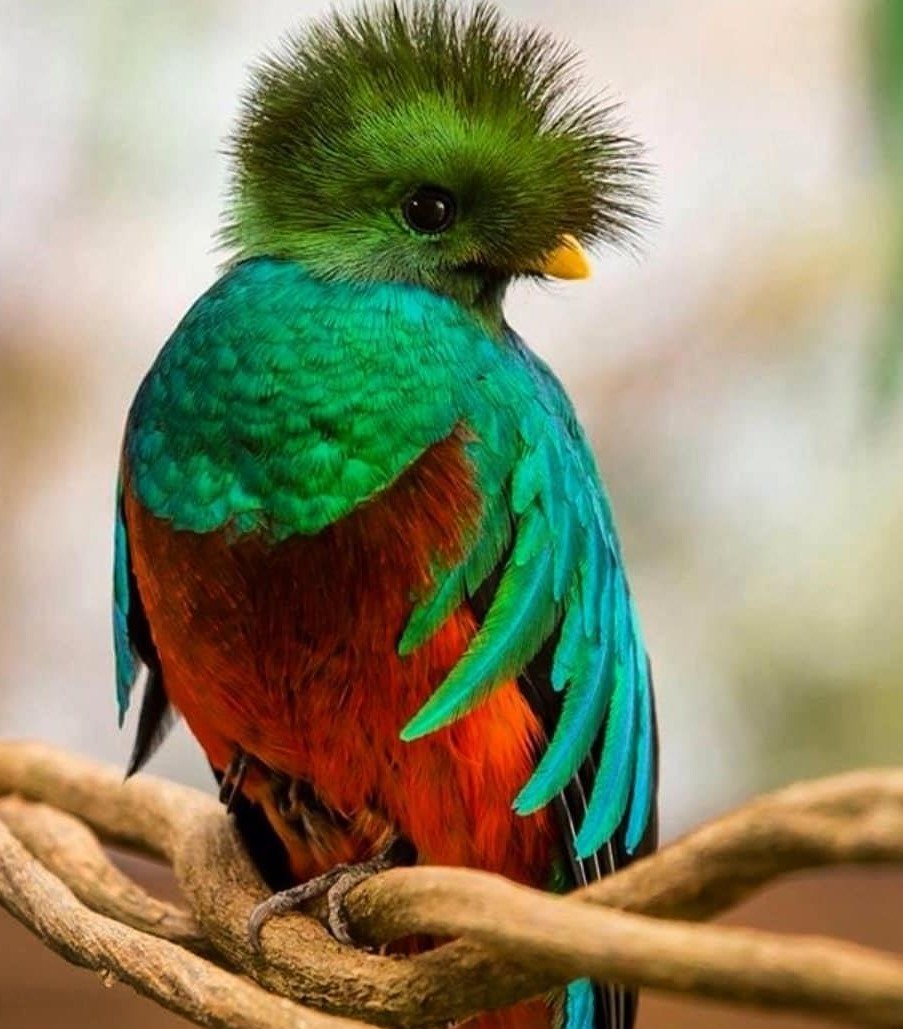 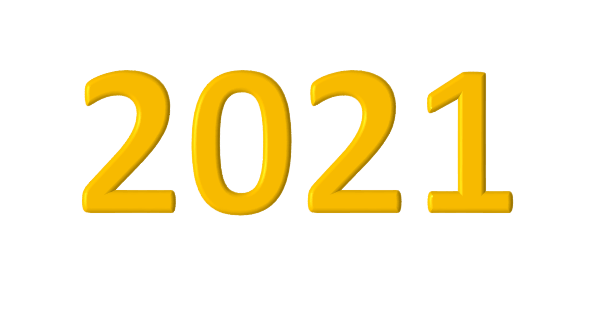 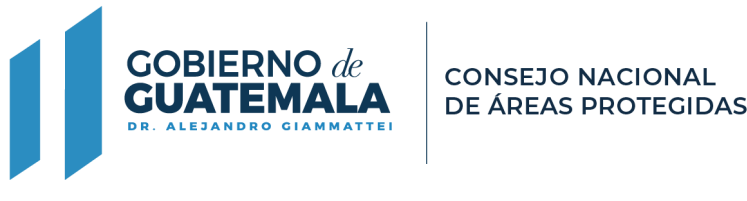 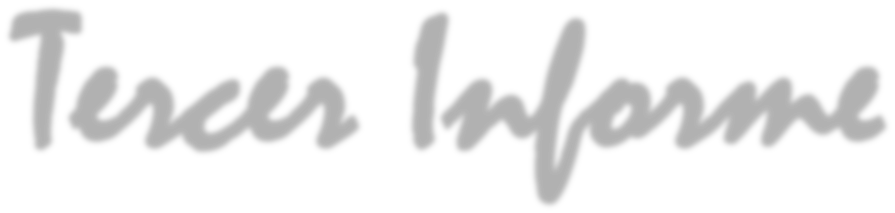 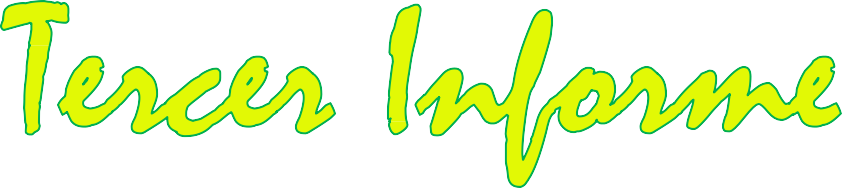 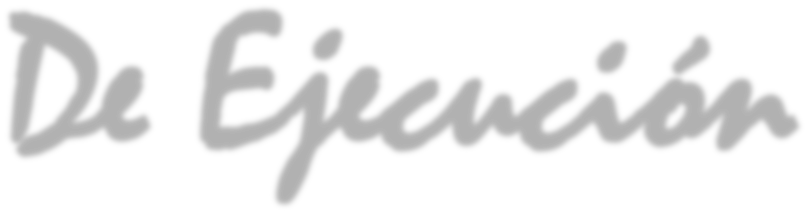 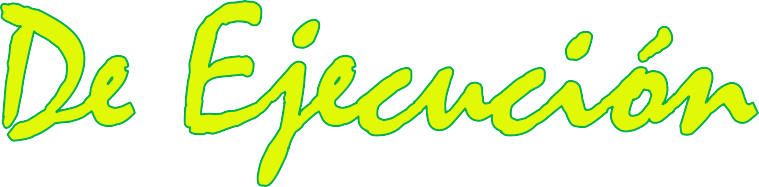 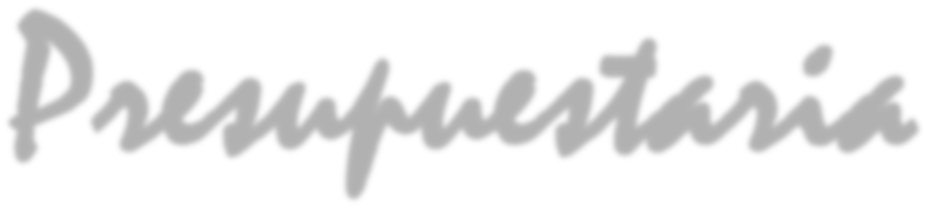 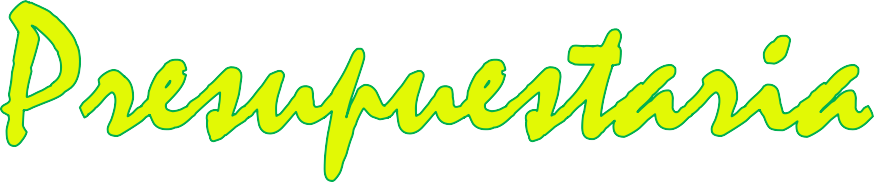 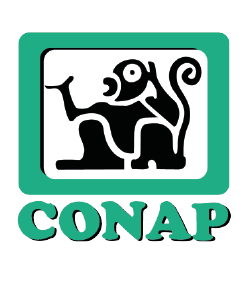 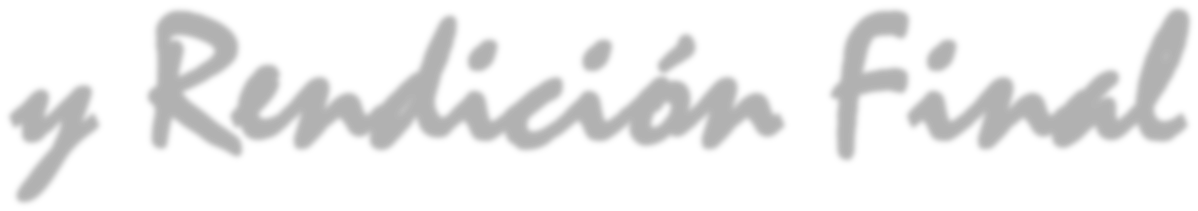 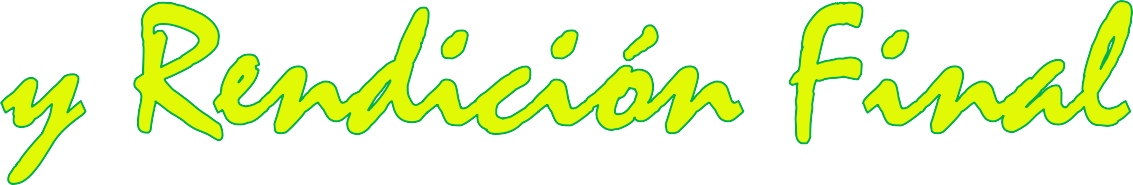 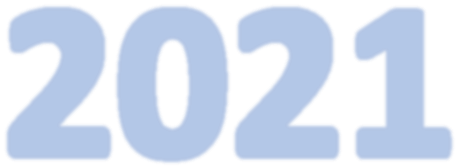 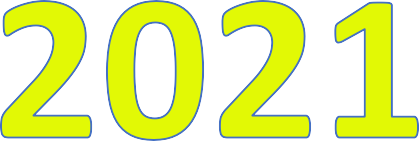 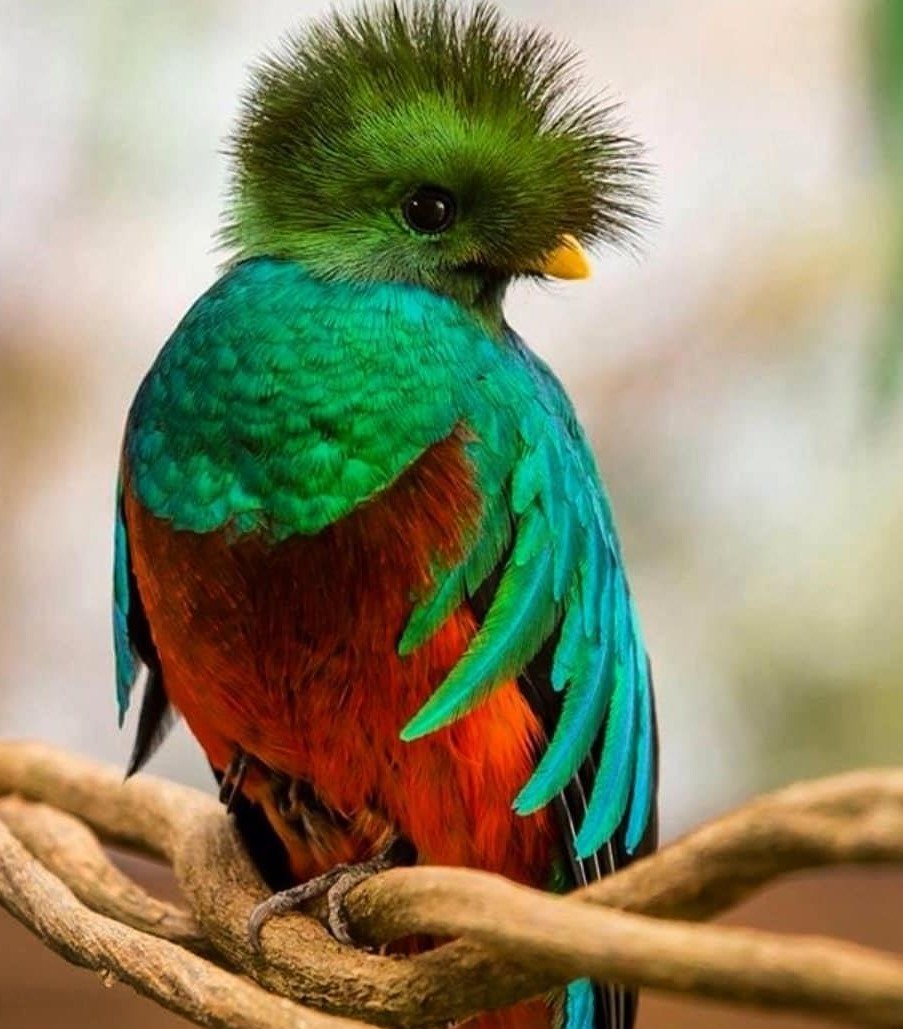 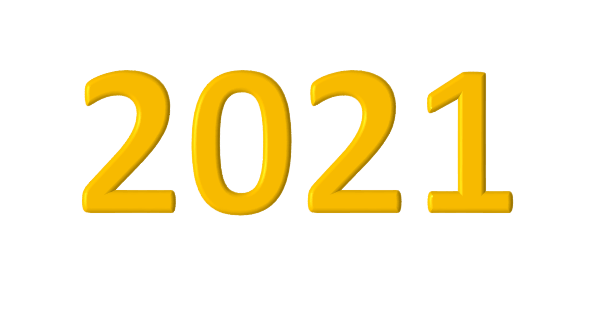 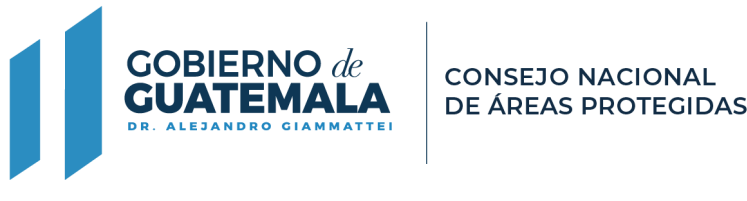 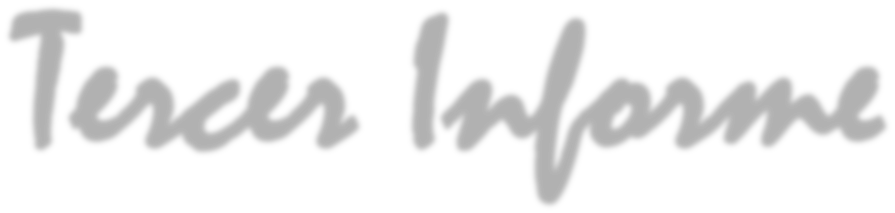 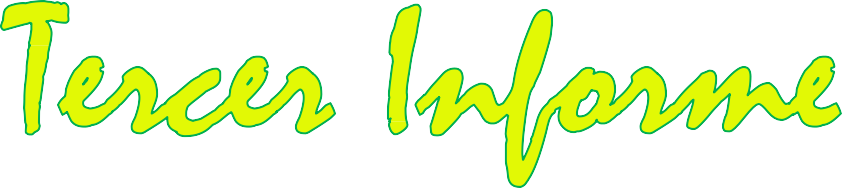 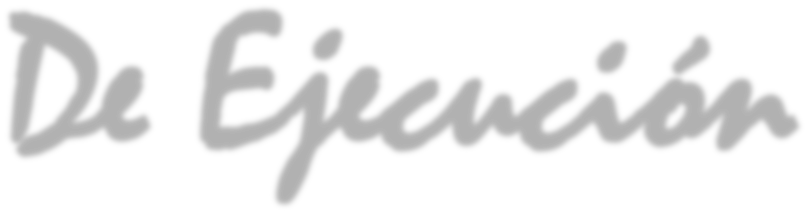 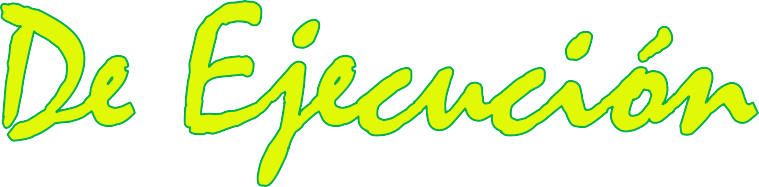 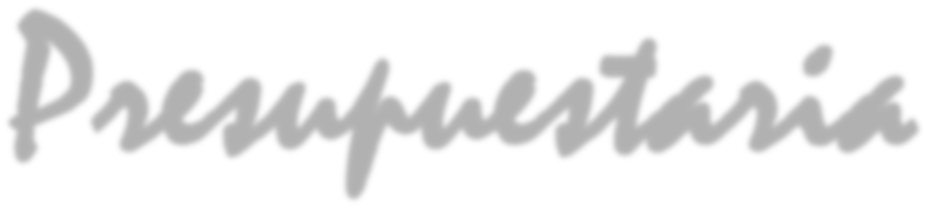 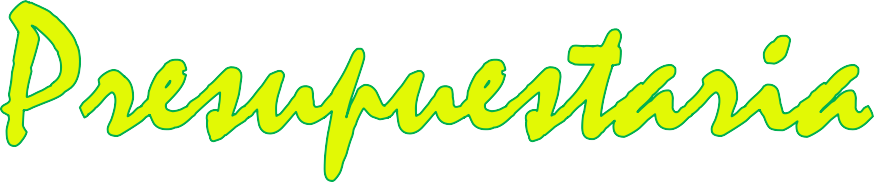 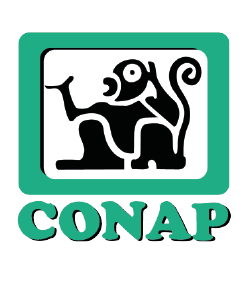 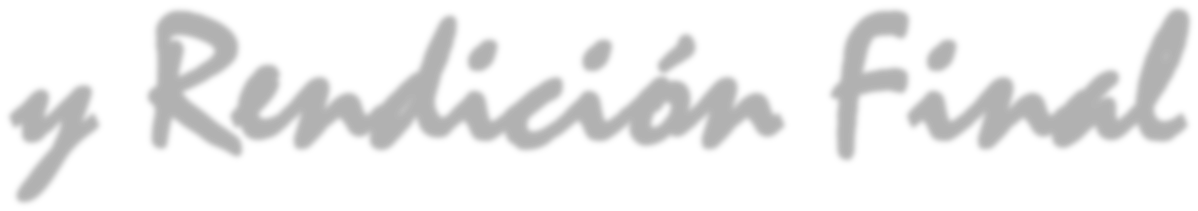 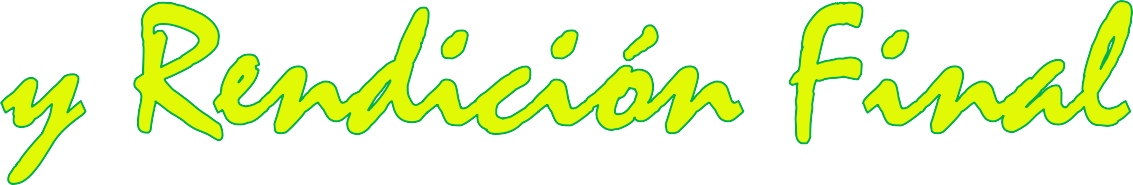 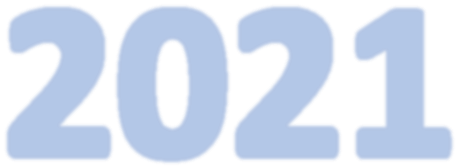 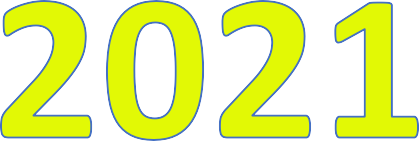 TERCER Informe de Ejecución Presupuestaria Cuatrimestre SEPTIEMBRE-DICIEMBRE 2021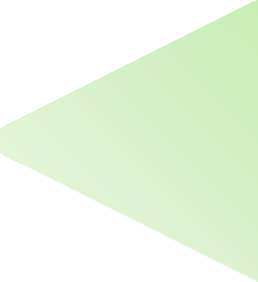 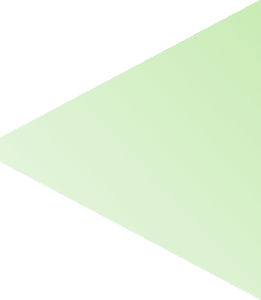 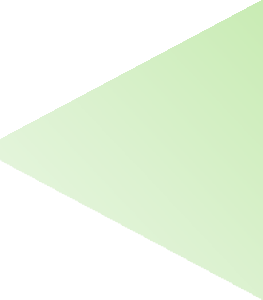 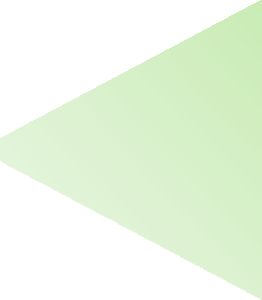 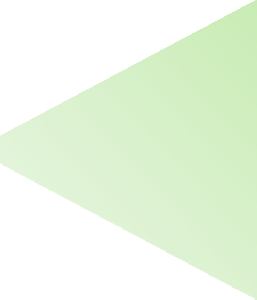 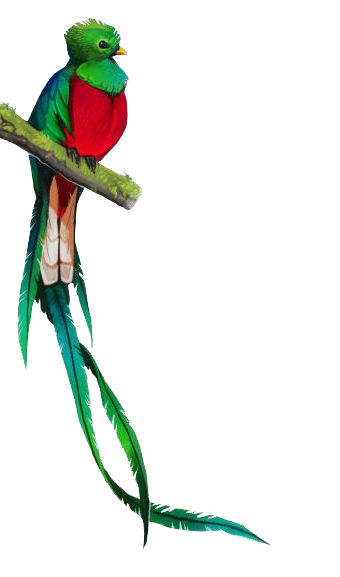 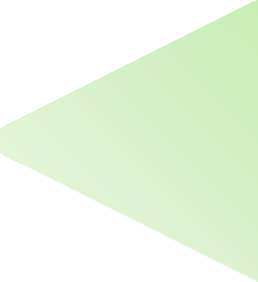 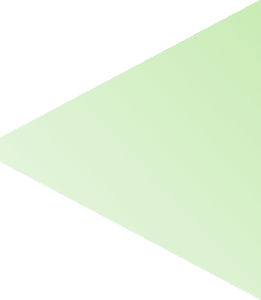 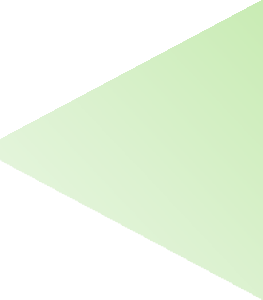 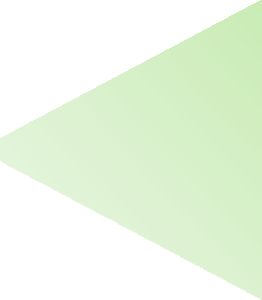 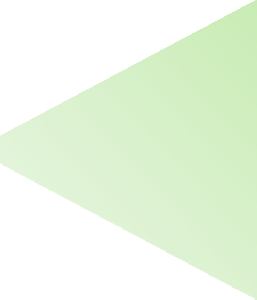 INTRODUCCIONEl Consejo Nacional de Áreas Protegidas –CONAP-, es una entidad pública dependiente de la Presidencia de la República, con personalidad jurídica y jurisdicción en todo el territorio nacional, sus costas marítimas y su espacio aéreo. Posee autonomía funcional y su presupuesto se integra por una asignación anual del Estado, ingresos propios, donaciones específicas de particulares, países amigos, organismos y entidades internacionales.La Constitución Política de la República de Guatemala expresa en su Artículo 64: “Patrimonio natural, declarando de interés nacional la conservación, protección y mejoramiento del patrimonio natural de la Nación. El Estado fomentará la creación de parques nacionales, reservas y refugios naturales, los cuales son inalienables.Las actividades que realiza el Consejo Nacional de Áreas Protegidas – CONAP- giran en torno a la dirección y coordinación del Sistema Guatemalteco de Áreas Protegidas –SIGAP-, con jurisdicción en todo el territorio nacional, sus costas marítimas y su espacio aéreo.Para cumplir con sus atribuciones en materia de diversidad biológica y sus áreas de resguardo, el Estado cuenta con el órgano máximo de dirección que es el Consejo Nacional de Áreas Protegidas; Para la ejecución de sus decisiones de política y la realización de sus programas de acción, contará con una Secretaría Ejecutiva, integrada con las dependencias necesarias para el buen manejo de los asuntos técnicos y administrativos, incluyendo por lo menos los departamentos de: a) Planeamiento, Estudios y Proyectos;b) Vida Silvestre y Manejo Forestal; c) Gerencia de Unidades de Conservación; d) Departamento Administrativo.Es importante resaltar que las actividades planificadas responden al cumplimiento de mandatos legales y la demanda de la institución y de la sociedad guatemalteca. Por último y no menos importante es el hecho que los programas que la institución realiza al igual que las ejecuciones presupuestarias, se manejan con transparencia y se enmarcan en un contexto donde existe un mayor interés por el tema de la diversidad biológica en el entorno del territorio guatemalteco.TERCER Informe de Ejecución Presupuestaria Cuatrimestre SEPTIEMBRE-DICIEMBRE 2021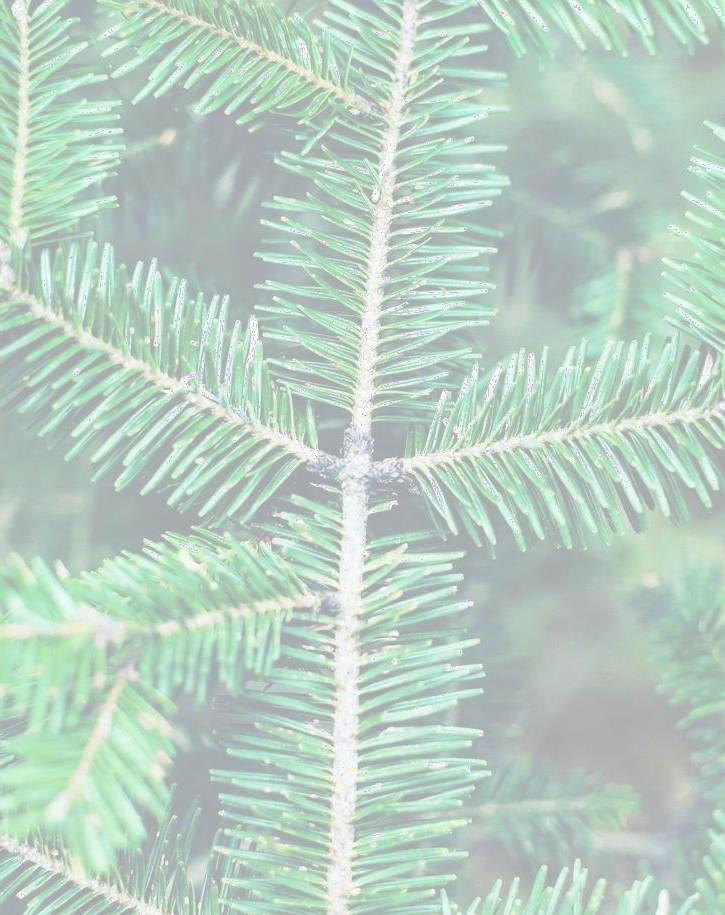 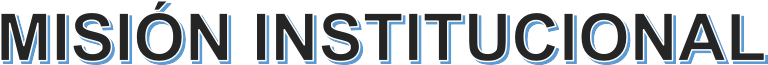 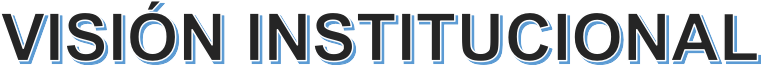 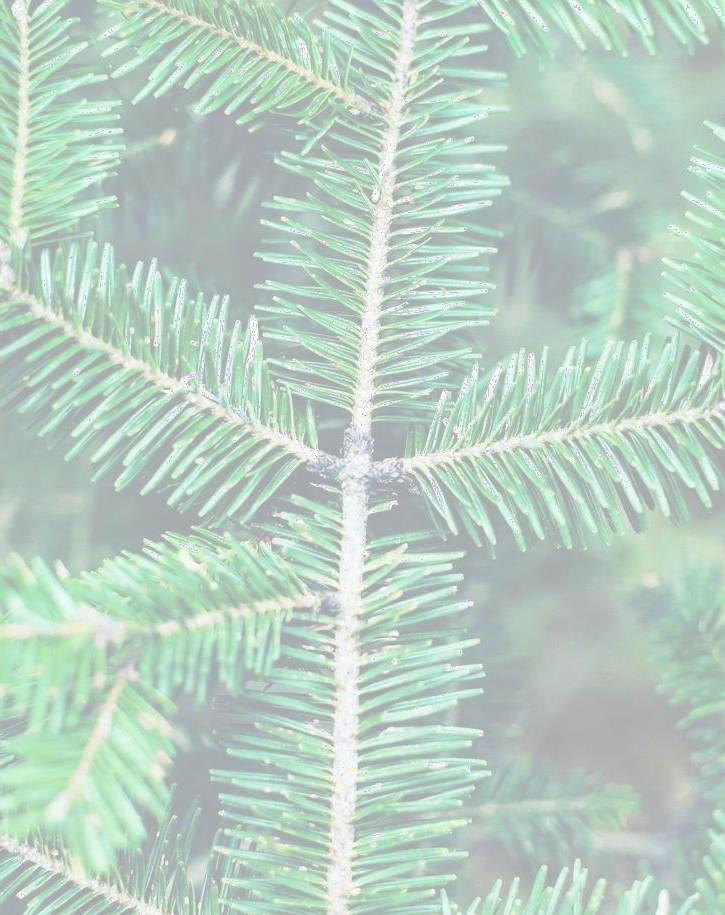 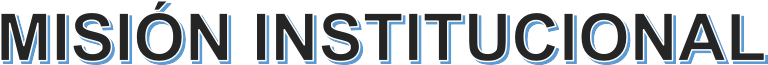 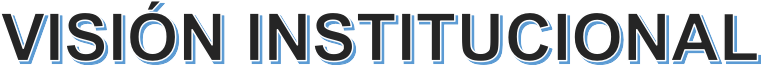 Propiciar e impulsar la conservación, de Áreas Protegidas y la Diversidad Biológica, planificando, coordinando e implementando las políticas y modelos de conservación necesarios, trabajando conjuntamente con otros actores, contribuyendo al crecimiento desarrollo sostenible del País.En el año 2032 el Consejo Nacional de Áreas Protegidas será la institución reconocida por su trabajo efectivo en asegurar la conservación y el uso sostenible de las áreas protegidas y la diversidad biológica, contribuyendo con el desarrollo del patrimonio natural y calidad de vida de la nación.TERCER Informe de Ejecución Presupuestaria Cuatrimestre SEPTIEMBRE-DICIEMBRE 2021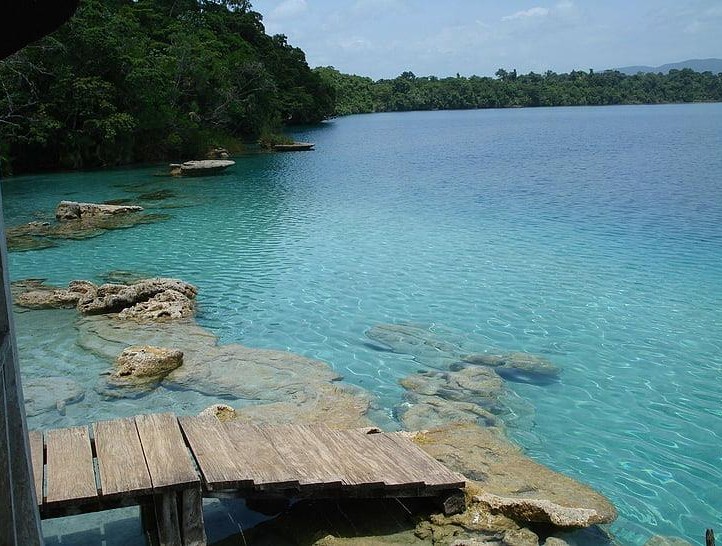 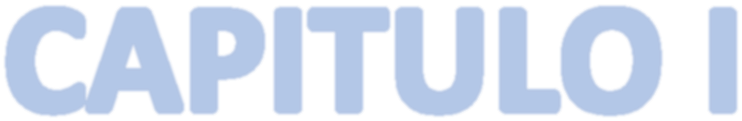 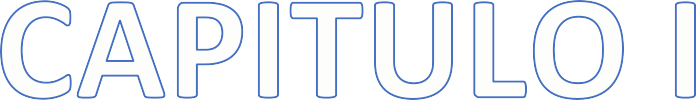 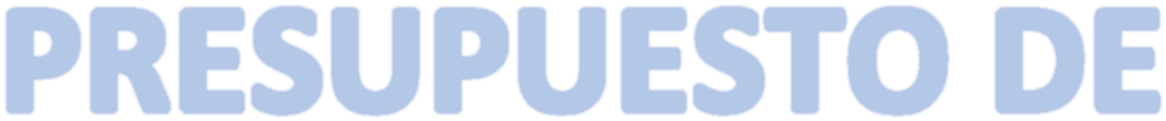 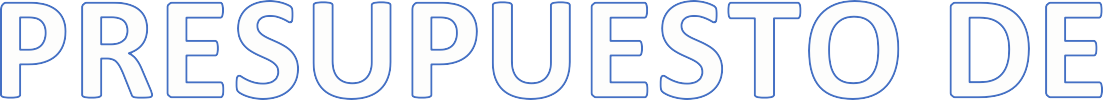 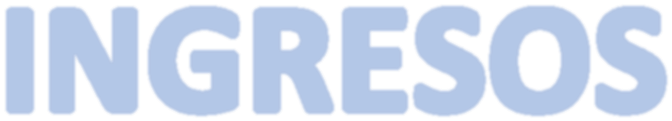 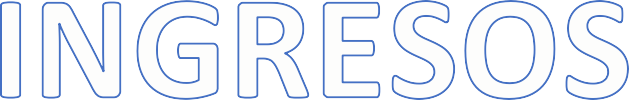 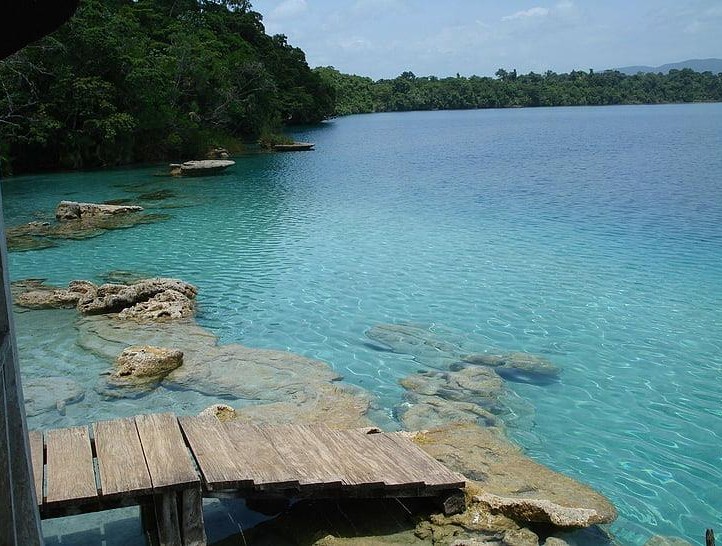 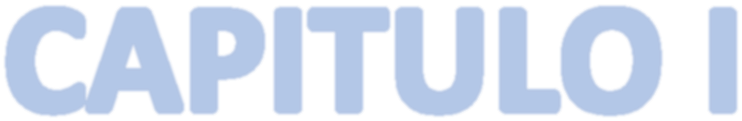 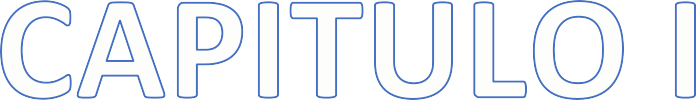 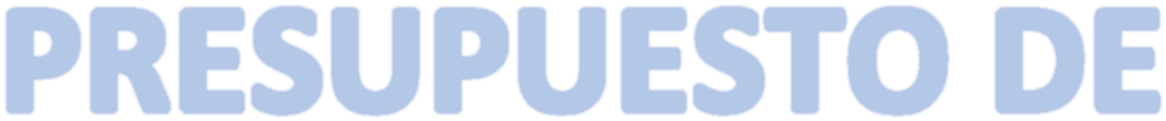 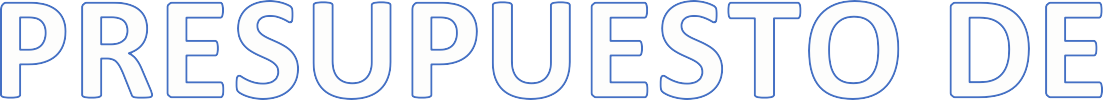 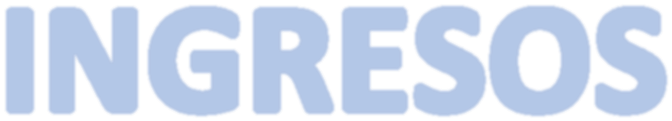 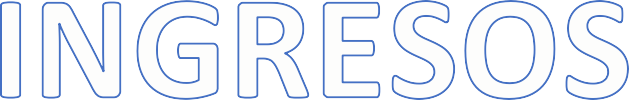 PRESUPUESTO INSTITUCIONALEl Congreso de la República de Guatemala mediante Decreto No. 101-97 Ley orgánica del Presupuesto, en su artículo No. 11, estipula que los presupuestos de ingresos de las instituciones del Estado deberán contar con la identificación específica, así también en el Artículo No. 12, establece que los presupuestos de egresos utilizarán una estructura programática coherente con las políticas, planes de acción del Gobierno y planes de desarrollo territorial. Dentro de sus Artículos No. 25 y No. 75, se establece que el Organismo Ejecutivo aprobará mediante Acuerdo Gubernativo la distribución Analítica del Presupuesto, por lo que con base a lo normado, por Decreto del Congreso de la República de Guatemala No. 25-2018 “Ley del Presupuesto General de Ingresos y Egresos del Estado para el Ejercicio Fiscal Dos mil diecinueve”, con vigencia para el Ejercicio Fiscal 2021, esto en base a lo dictado en Artículo No. 171 literal “b”, de la Constitución Política de la República de Guatemala, el cual literalmente dice: “Artículo No. 171.- Otras atribuciones del Congreso. Corresponde también al Congreso: b) Aprobar, modificar o improbar, a más tardar treinta días antes de entrar en vigencia, el Presupuesto de Ingresos y Egresos del Estado. El ejecutivo deberá enviar el proyecto de presupuesto al Congreso con ciento veinte días de anticipación a la fecha en que principiará el ejercicio fiscal. Si al momento de iniciarse el año fiscal, el presupuesto no hubiere sido aprobado por el Congreso, regirá de nuevo el presupuesto en vigencia en el ejercicio anterior, el cual podrá ser modificado o ajustado por el Congreso.”.Por lo anterior, se indica en Acuerdo Gubernativo No. 253-2020, (“Acuérdase aprobar la distribución analítica del Presupuesto General de Ingresos y Egresos del Estado para el Ejercicio Fiscal 2021”), aprobando por tanto la distribución del presupuesto de ingresos para el ejercicio fiscal dos mil veintiuno, dentro del cual se encuentra una asignación para el Consejo Nacional de Áreas Protegidas CONAP, por la cantidad de CIENTO VEINTITRES MILLONES DE QUETZALES EXACTOS (Q. 123,000,000.00). Distribuido en las siguientes fuentes de financiamiento: Fuente 11 “Ingresos corrientes”, en la cantidad de Sesenta y tres millones doscientos veintiocho mil quetzales exactos (Q. 63,228,000.00); Fuente 21 “Ingresos tributarios IVA PAZ”, en la cantidad de Siete millones doscientos cuarenta y seis mil quetzales exactos (Q. 7,246,000.00); Fuente 29 “Otros recursos del tesoro con afectación específica”, en la cantidad de Diecinueve millones noventa y seis mil quetzales exactos (Q. 19,096,000.00); Fuente 31 “Ingresos propios”, en la cantidad de Diez millones Ochocientos cincuenta mil quetzales exactos (Q. 10,850,000.00); Fuente 32 “Disminución de caja y bancos de ingresos propios”, en la cantidad de Siete millones doscientos tres mil quetzales exactos (Q. 7,203,000.00); Fuente 61 “Donaciones externas”, en la cantidad de Trece millones quinientos cincuenta y seis mil quetzales exactos (Q.13,556,000.00); Y Fuente 71 “Donaciones internas”, en la cantidad de Un millón ochocientos veintiún mil quetzales exactos (Q. 1,821,000.00).Cuadro 1. Detalle de ingresos por tipo de fuente de ingresosFuente: Sistema de Contabilidad Integrado Gubernamental –SICOIN-MODIFICACIONES PRESUPUESTARIASDurante el cuatrimestre comprendido de: septiembre a: diciembre, se han realizado las siguientes modificaciones presupuestarias:Cuadro 2. Modificaciones Presupuestarias Aprobadas en el 2do. Cuatrimestre 2021Fuente: Sistema de Contabilidad Integrado Gubernamental –SICOIN-PRESUPUESTO VIGENTEDerivado de las modificaciones realizadas al presupuesto del CONAP, se cuenta con un presupuesto vigente de: CIENTO TRECE MILLONES DE QUETZALES EXACTOS (Q. 113,000,000.00). Distribuido en las siguientes fuentes de financiamiento: Fuente 11 “Ingresos corrientes”, en la cantidad de Sesenta y cinco millones cuatrocientos ochenta y ocho mil doscientos cincuenta y seis quetzales exactos (Q. 65,488,256.00); Fuente 12 “Disminución de caja y bancos de recursos del tesoro”, en la cantidad de un Dos millones setenta y tres mil setecientos cincuenta y cinco quetzales exactos (Q.2,073,755.00); Fuente 21 “Ingresos tributarios IVA PAZ”, en la cantidad de Dos millones ciento sesenta y un mil seiscientos ochenta y tres quetzales exactos (Q. 2,161,683.00); Fuente 29 “Otros recursos del tesoro con afectación específica”, en la cantidad de Quince millones novecientos veinte mil sesenta y un quetzales exactos (Q. 15,920,061.00); Fuente 31 “Ingresos propios”, en la cantidad de Seis millones quinientos treinta y tres mil doscientos cuarenta y cinco quetzales exactos (Q. 6,533,245.00); Fuente 32 “Disminución de caja y bancos de ingresos propios”, en la cantidad de Cinco millones cuatrocientos cuarenta y seis mil quetzales exactos (Q. 5,446,000.00); Fuente 61 “Donaciones externas”, en la cantidad de Trece millones quinientos cincuenta y seis mil quetzales exactos (Q.13,556,000.00); Y Fuente 71 “Donaciones internas”, en la cantidad de Un millón ochocientos veintiún mil quetzales exactos (Q. 1,821,000.00).Cuadro 3. Detalle de ingresos por tipo de fuente de ingresos del presupuesto vigenteFuente: Sistema de Contabilidad Integrado Gubernamental –SICOIN-INGRESOS PROPIOSDentro del Presupuesto Institucional, se incluye la fuente de financiamiento 31 “Ingresos propios”, de la cual se tiene una asignación presupuestaria actual por la cantidad de Seis millones quinientos treinta y tres mil doscientos cuarenta y cinco quetzales exactos (Q. 6,533,245.00), de los cuales se percibieron durante el Tercer cuatrimestre del ejercicio fiscal 2021 de la siguiente manera:              Parques Nacionales y Sitios Arqueológicos: Son los ingresos que se perciben por concepto de ingreso a los Parques Nacionales (Parque Nacional Yaxhá-Nakum-Naranjo), en este rubro se generaron ingresos por un valor de: Cuatrocientos treinta mil cuatrocientos quetzales exactos (Q. 430,400.00), de forma acumulada al finalizar el segundo cuatrimestre 2021.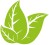 Licencias y formularios varios CONAP (Decreto 4-89 y sus reformas Acuerdo Gubernativo 759-90 y Decreto 36-2004): Son los recursos provenientes de la emisión de Licencias de cacería, CITES, no CITES, de estos se percibe un ingreso de: Un millón ochocientos sesenta y cuatro mil novecientos ochenta y cinco quetzales con treinta y seis centavos (Q.1,864,985.77) al finalizar el tercer cuatrimestre 2021.              Monumento Natural Semuc-Champey, se perciben ingresos por un valor de: Un millón ciento cuarenta y nueve mil setecientos ochenta quetzales exactos (Q. 1,149,780.00), en concepto de visitas de turistas, esto mismo al finalizar el tercer cuatrimestre 2021.Como punto adicional, cabe indicar que la recaudación de estos recursos se ve limitado por la coyuntura nacional e internacional derivada de la pandemia del COVID-19, con incidencia directa sobre la afluencia del turismo nacional y extranjero, salidas e ingresos del país, así como del impacto en la producción de hidrocarburos y sus derivados a nivel mundial.PROBLEMÁTICA EN RECAUDACIÓNCabe indicar también, que dentro de las asignaciones presupuestarias de este Consejo, corresponde la fuente de financiamiento 29 “Otros recursos del tesoro con afectación específica”, se encuentra integrada por el Organismo 0101 “Gobierno de la República de Guatemala”, distribuido en tres correlativos 0005 “Impuesto por salida del país por vía aérea”, 0006 “Impuesto por salida del país vía marítima” y 0011 “Regalías e hidrocarburos”, los cuales presentan limitaciones derivado de la baja recaudación tributaria, sobrecargando la ejecución en otras fuentes tributarias, adicionalmente a la coyuntura nacional e internacional que se vive a causa de la pandemia del COVID -19.Cuadro 4. Detalle de Ejecución fuente 29Fuente: Sistema de Contabilidad Integrado Gubernamental –SICOINTERCER Informe de Ejecución Presupuestaria Cuatrimestre SEPTIEMBRE-DICIEMBRE 2021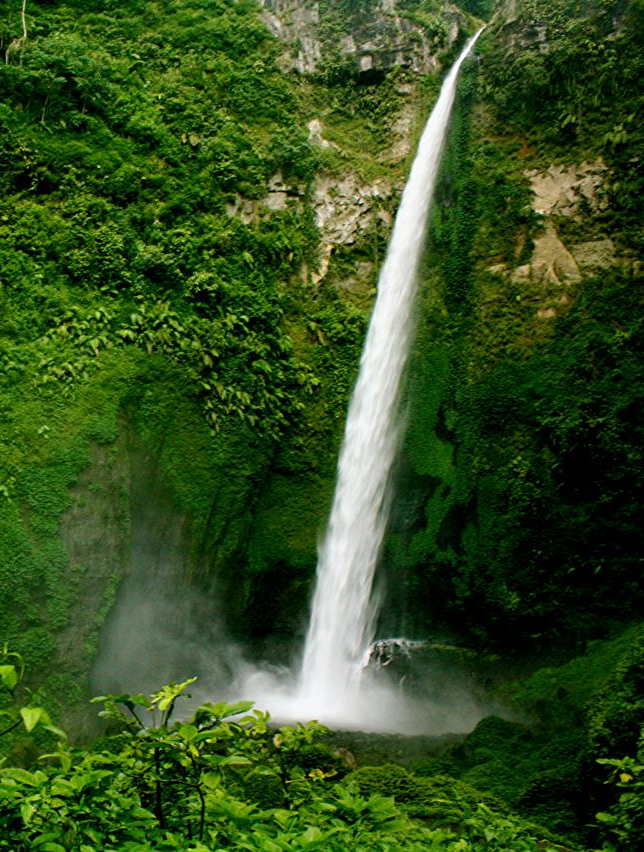 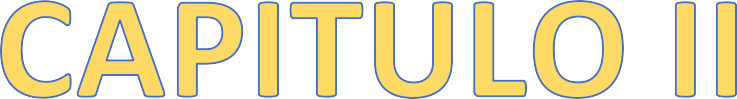 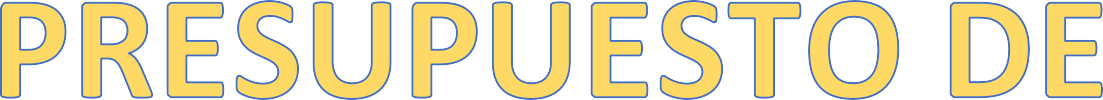 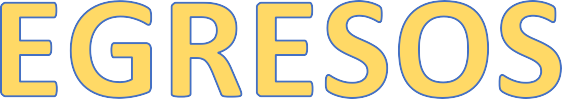 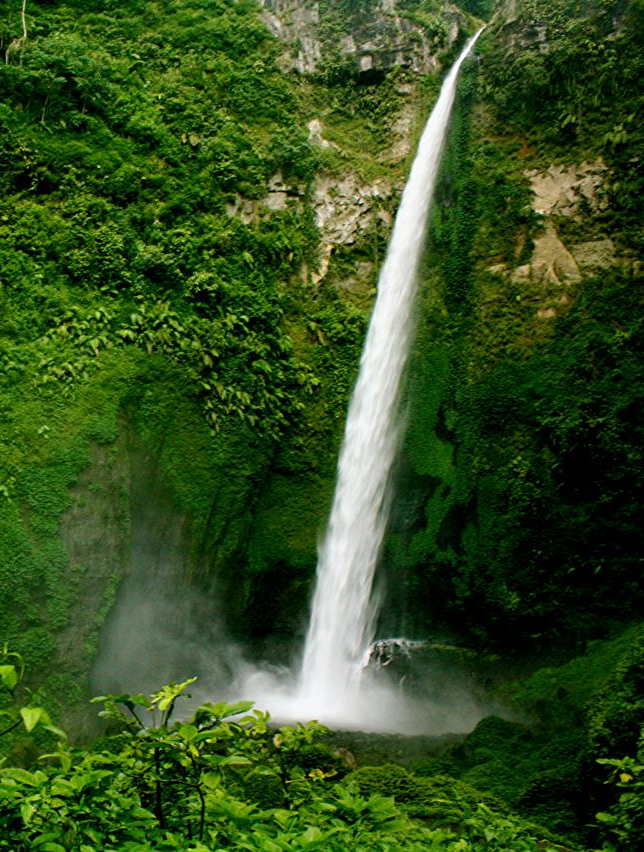 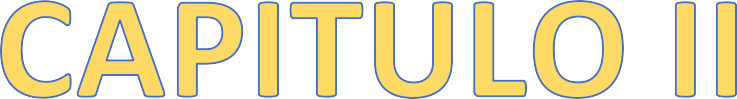 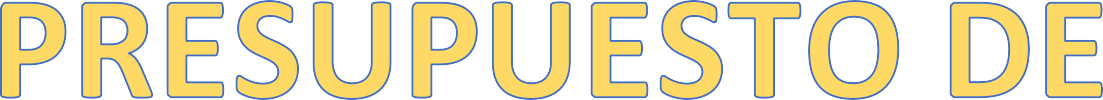 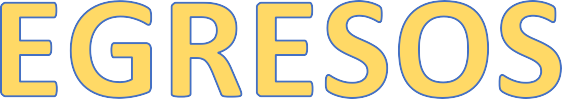 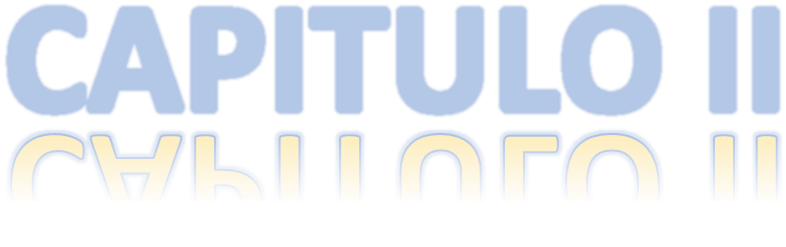 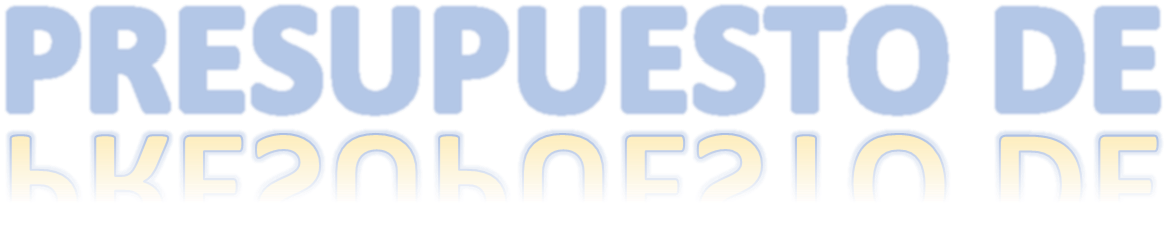 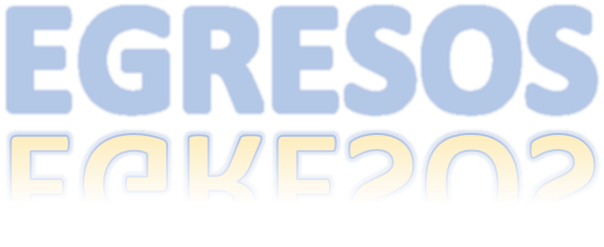 ANÁLISIS DE EJECUCIÓN PRESUPUESTARIAANÁLISIS DE EGRESOS POR FUENTE DE FINANCIAMIENTO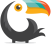 La ejecución presupuestaria total al 31 de diciembre del año 2021, asciende al Noventa punto ochenta y seis por ciento (90.86%) del presupuesto total del - CONAP-, distribuido de la siguiente forma: de la fuente de financiamiento 11 “Ingresos corrientes” tiene una ejecución del noventa y siete punto cero ocho por ciento (97.08%), la fuente de financiamiento 12 “Disminución de Caja y Bancos de Recursos del Tesoro” un noventa y nueve punto treinta y uno por ciento (99.31%); la fuente 21 “Ingresos tributarios IVA-PAZ”, una ejecución del noventa punto setenta y uno por ciento (90.71%), dentro de la fuente 29 “Otros recursos del tesoro con afectación específica”, una ejecución del ochenta y uno punto veintidós por ciento (81.22%), Fuente 31 “Ingresos propios”, una ejecución del ochenta y dos punto cuarenta y dos por ciento (82.42%), dentro de la fuente 32 “Disminución de caja y bancos de ingresos propios” una ejecución del setenta y tres punto diecisiete por ciento (73.17%), en la fuente 61 “Donaciones externas”, ochenta y cuatro punto dieciséis por ciento (84.16%), fuente 71 “Donaciones internas”, con una ejecución del setenta y cinco por ciento (75.00%).DETALLE DE EJECUCIÓN PRESUPUESTARIA A NIVEL DE GRUPO DE GASTOEl Presupuesto de Egresos al finalizar el mes de diciembre 2021, por grupo de gasto se reflejan de la siguiente forma:El grupo de gasto 000 “Servicios personales”, presenta una ejecución de: Sesenta y nueve millones doscientos nueve mil noventa y dos quetzales con setenta y seis centavos (Q. 69,209,092.76), equivalente al noventa y seis punto sesenta y tres por ciento (96.63%), en este grupo se contempla el pago de sueldos y salarios de colaboradores, así como pago de honorarios por servicios técnicos y profesionales, al servicio de esta institución, así como la erogación de prestaciones laborales competentes en materia legal.El grupo de gasto 100 “Servicios no personales”, presenta una ejecución de: Diez millones seiscientos veintiséis mil setecientos diez quetzales con trece centavos (Q. 10,626,710.13), equivalentes al setenta y siete punto veintinueve (77.29%) de ejecución, distribuyendo dicha ejecución entre los renglones de servicios básicos: 111 “Energía eléctrica”, 112 “Agua”,113 “Telefonía”, 142 “Fletes” (Transporte de paquetería), 151 “Arrendamiento de Edificios y locales”, 165 “Mantenimiento y reparación de equipos de transporte”, 191 “Pólizas de primas y seguros”, entre otros.El grupo de gasto 200 “Materiales y suministros”, presenta una ejecución de: Nueve millones trescientos cincuenta y nueve mil doscientos diecisiete quetzales con treinta y nueve centavos (Q. Q9,359,217.39), que equivale al setenta y nueve punto ochenta y siete por ciento (79.87%) de ejecución, distribuido entre gastos de alimentos para personal guardarecursos, alimentos para fauna silvestre en decomiso y resguardo, insumos de papelería y oficina, insumos de cafetería, papel higiénico, tintas y toners para equipos de impresión insumos de limpieza, productos de artes gráficas, combustibles y lubricantes, repuestos y accesorios para equipos diversos, entre otros gastos.El grupo de gasto 300 “Propiedad, planta, equipo e intangibles”, presenta una ejecución de: Quinientos cinco mil ciento cincuenta y seis quetzales con trece centavos (Q. 505,156.13), equivalentes a un veintitrés puntos setenta y cinco por ciento (23.75%) del presupuesto en el grupo, correspondiente a la adquisición de equipo de impresión, equipos para oficinas de diversas sedes regionales y del Fideicomiso FONACON, equipos varios para operativos de control y vigilancia como GPS, entre otros.El grupo de gasto 400 “Transferencias corrientes”, presenta una ejecución de: Once millones novecientos sesenta y cuatro mil treinta y tres quetzales con sesenta y nueve centavos (Q.11,964,033.69), equivalente al noventa y cinco punto veintiuno por ciento (95.21%), distribuido en transferencias por aportaciones a municipalidades de Huehuetenango por parte del Proyecto de Consolidación del SIGAP financiado por KFW, así como traslado de Fondos a Municipalidad de San Agustín Lanquín, según decreto 25-2005 del Congreso de la República de Guatemala, indicando que tal como corresponde en función de la clasificación presupuestaria, corresponde a este grupo de gasto, las erogaciones por pago de prestaciones laborales (Indemnización- Vacaciones pagadas por retiro) a ex colaboradores, así como prestaciones post mortem de ex colaboradores por fallecimiento.El grupo de gasto 500 “Transferencias de capital”, presenta una ejecución de Novecientos ocho mil ochocientos noventa y un quetzales con cinco centavos (Q.908,891.05), dando por tanto un ochenta y uno punto veintitrés por ciento (81.23%), dentro de las asignaciones de este grupo de gasto, corresponden el traslado de fondos que se destinan para transferencias por aportaciones a municipalidades de Huehuetenango por parte del Proyecto de Consolidación del SIGAP financiado por KFW para Inversión de los beneficiarios.El grupo de gasto 900 “Asignaciones globales”, refleja una ejecución de ochenta y ocho mil cuatrocientos veintiún quetzales con cincuenta centavos (Q.88,241.54), dando por tanto un avance del cien por ciento (100.00%), dichas asignaciones son distribuidas para pagos de expedientes judiciales (juicios laborales ordinarios con sentencia en firme), y su cumplimiento.Cuadro 5. Detalle de Ejecución por grupo de gastoFuente: Sistema de Contabilidad Integrado Gubernamental –SICOIN-.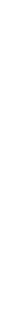 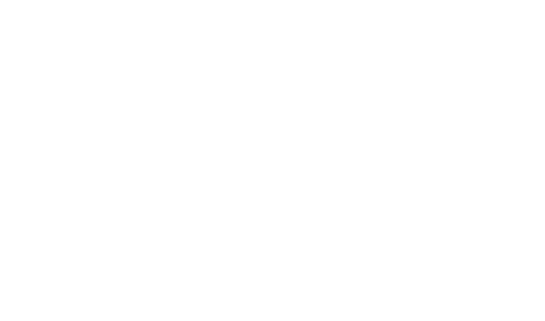 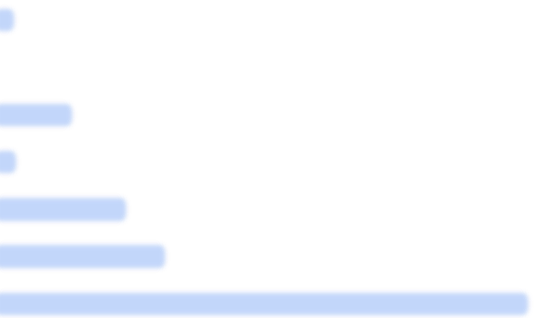 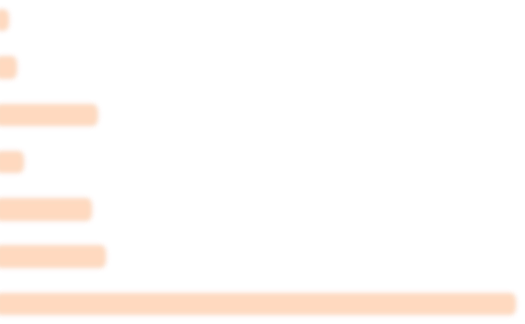 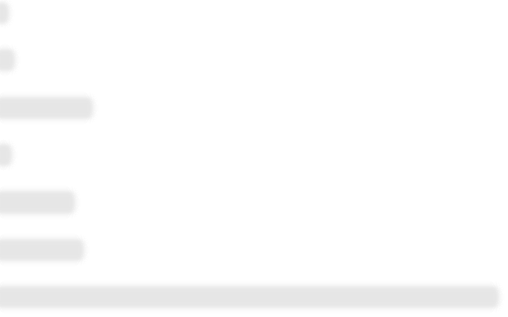 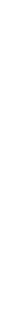 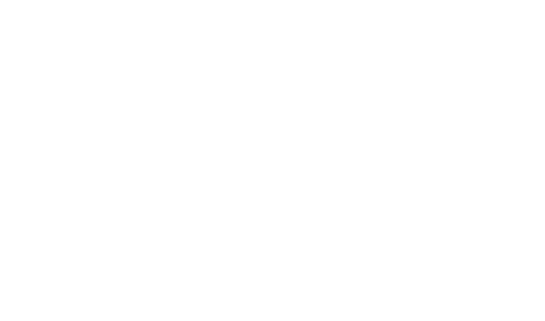 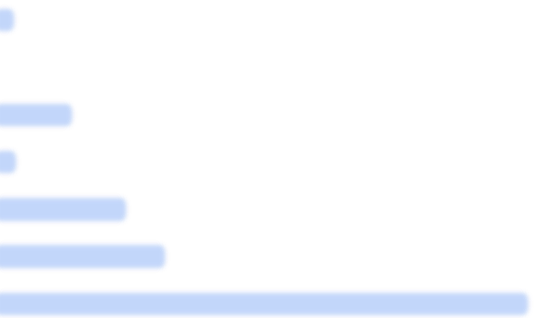 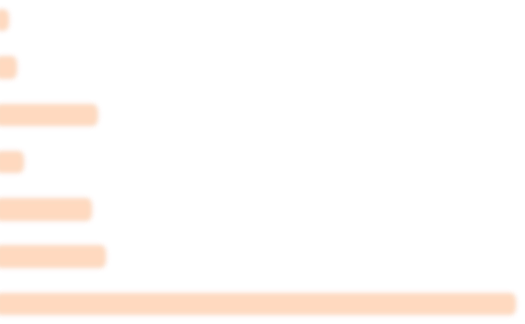 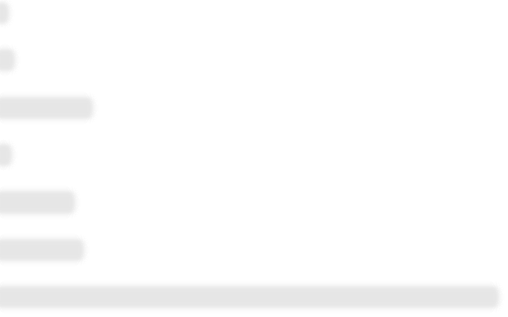 Gráfica 1. Detalle de Ejecución por grupo de gastoFuente: Sistema de Contabilidad Integrado Gubernamental –SICOIN-.DETALLE DE EJECUCIÓN PRESUPUESTARIA GRUPO DE GASTO 000 “SERVICIOS PERSONALES”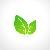 Dentro de la Ejecución Presupuestaria para el Primer Cuatrimestre 2021, se considera de vital relevancia el Grupo de Gasto 000 “Servicios Personales”, dentro del cual se efectúan las remuneraciones por pago de Nóminas y Planillas de Colaboradores, así como el pago de honorarios por Servicios Técnicos y/o Profesionales al servicio de este Consejo. A continuación, se puede constatar que el Presupuesto Vigente corresponde a setenta y un millones seiscientos veintiséis mil cuatrocientos veintitrés quetzales exactos (Q.71,626,423.00), para una ejecución de sesenta y nueve millones doscientos nueve mil noventa y dos quetzales con setenta y seis centavos (Q. 69,209,092.76) y un disponible por Ejecutar de: Dos millones cuatrocientos diecisiete mil trescientos treinta quetzales con veinticuatro centavos (Q. 2,417,330.24).Gráfica 2. Ejecución Presupuestaria Grupo de Gasto 000 “Servicios Personales”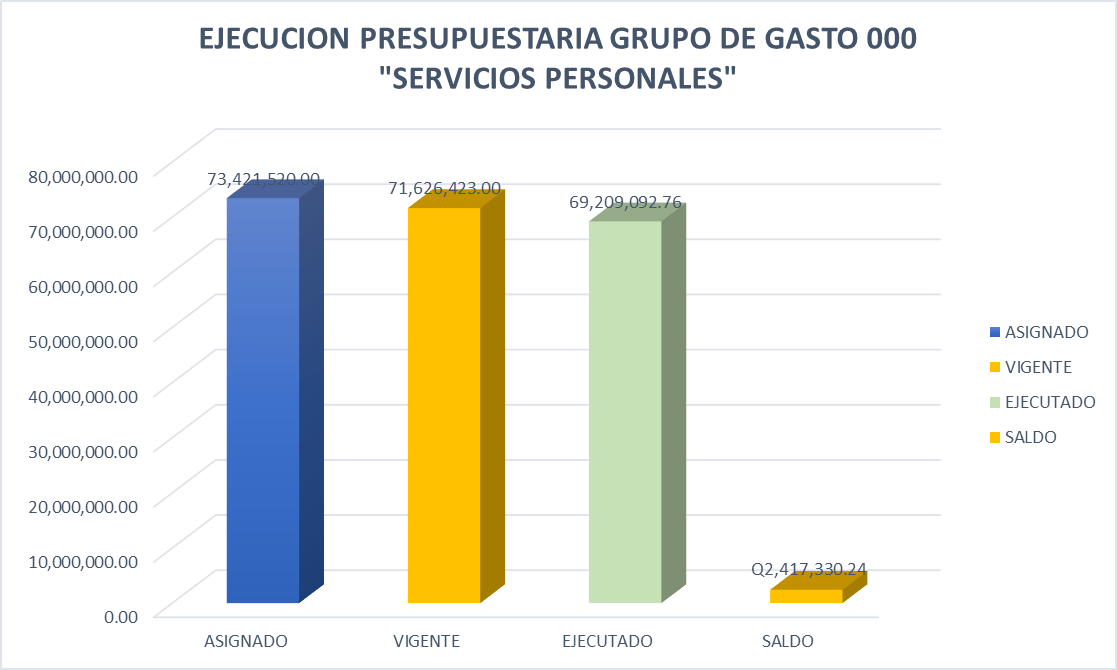 Fuente: Sistema de Contabilidad Integrado Gubernamental –SICOIN-.RELEVANCIA DEL GRUPO DE GASTO 000 “SERVICIOS PERSONALES” Y SUS EROGACIONESEn función del quehacer institucional, el Consejo Nacional de Áreas Protegidas - CONAP-, de conformidad con lo establecido en la Constitución Política de la República de Guatemala (Art.64) y de la cual deriva la Ley de Áreas Protegidas (Decreto 4-89), misma ley que mandata al resguardo y protección,  así comoconservación por medio de áreas protegidas debidamente declaradas y administradas.Por lo anterior, es función inherente de este Consejo, el resguardo a nivel nacional de la diversidad biológica en todas sus formas, y es por ello por lo que debe contar con las capacidades de atención a las funciones institucionales, de allí que derive en la contratación del personal guardarecursos, técnico, operativo y administrativo que laborará en el Consejo y sus dependencias ejecutivas. La relevancia de contar con dichos recursos humanos es que, a través de la sensibilización y educación ambiental, se fomente la importancia de conservar los recursos naturales, los beneficios que nos provee la diversidad biológica y el compromiso de heredar a las futuras generaciones ambientes sanos y limpios.No está de más indicar que dentro del recurso humano, corresponde una vital relevancia al personal guardarecursos, ya que ellos inciden en el cumplimiento de la Ley de Áreas Protegidas, otras leyes, normativas y políticas relacionadas con su accionar diario.Los hombres y mujeres que representan al CONAP, en las Áreas Protegidas, Órganos Sustantivos, Órganos de Control Interno, Órganos de Apoyo Técnico, Órganos Administrativos, Centros de Atención a Visitantes Nacionales y Extranjeros, u otros que conformen a este Ente, realizan actividades que aseguran la protección de los recursos naturales, como prevención de hechos ilícitos, control, vigilancia, monitoreo y atención a visitantes, coordinación interinstitucional para el resguardo del patrimonio natural, quienes son responsables de llevar a cabo actividades que aseguren que las áreas protegidas tengan un mantenimiento adecuado y que a su vez provean de recursos inherentes para el mantenimiento y mejora de la calidad de vida de la sociedad guatemalteca.PRESUPUESTO DE INVERSIÓNDentro de las asignaciones para el Presupuesto Institucional de este Consejo, corresponde la parte de Inversión, siendo el caso que las asignaciones de dicho rubro constituyen los componentes de inversión, la formación bruta de capital fijo programada como inversión física, las transferencias de capital y la inversión financiera, cuyos créditos presupuestarios se encuentran asignados en:Inversión Física: Los renglones de gasto del grupo 3 Propiedad, Planta, Equipo e Intangibles, se encuentren o no programados en la categoría proyecto.Transferencias de Capital: Los renglones de gasto del grupo 5 Transferencias de Capital, incluidos en otras categorías programáticas distintas a la de proyecto.Cuadro 6. Presupuesto de Inversión Detalle de Ejecución Presupuestaria – Inversión-Fuente: Sistema de Contabilidad Integrado Gubernamental –SICOIN-.Cuadro 7. Detalle de Ejecución Presupuestaria de Inversión por SubclasificaciónFuente: Sistema de Contabilidad Integrado Gubernamental –SICOIN-.ESPECIFICACIONES DE INVERSIÓNPara el caso específico de este Consejo, corresponden las asignaciones dentro del grupo de gasto 300 “Propiedad, Planta, Equipo e Intangibles”, mismas que corresponden a la no aprobación del Presupuesto de Ingresos y Egresos del Estado para el Ejercicio Fiscal 2021 por parte del Congreso de la República, razón por la cual se encuentran dichas asignaciones, mismas que deben reorganizarse para su adecuación de forma previa a la ejecución presupuestaria de estas, únicamente con cargo al grupo 300, ya que en ningún caso deberán solicitarse ni aprobarse trasladando asignaciones de inversión a funcionamiento, conforme lo establece la Constitución Política de la República de Guatemala.TRANSFERENCIAS DE CAPITALPara el grupo de Gasto 500 “”, se incluyen en este tipo de gasto las erogaciones con cargo a los renglones del grupo 5 Transferencias de Capital, destinadas a la formación de capital, a través de organismos, instituciones u organizaciones no gubernamentales. Incluye todo desembolso financiero destinado a la formación de capital a través de entidades, organismos o instituciones u organizaciones no gubernamentales, sean éstos de carácter constitucional o no.Corresponde en este sentido, el traslado de fondos a Municipalidades o Entes, que se encuentren asociados dentro del Marco de Compensación a Conservación del Proyecto de Consolidación del Sistema Guatemalteco de Áreas Protegidas – Life Web-, con financiamiento del Kreditanstalt für Wiederaufbau (KFW por sus siglas en alemán), en función de su mandato, dentro de los departamentos de Huehuetenango y Quiché, para la promoción, ampliación, manejo y creación de áreas protegidas y su resguardo por parte de las comunidades, en incidencia para el mejoramiento de la calidad de vida de estas, así como la conservación de la diversidad en dichos sitios.PRESUPUESTO POR FINALIDADLas finalidades constituyen los objetivos generales que el Sector Público busca realizar a través de la ejecución del presupuesto. Las funciones por su parte definen los diferentes medios que el Sector Público utiliza para la consecución de los objetivos generales, siendo ejemplos de dichos medios, la prestación de servicios de policía y seguridad ciudadana, servicios de salud pública, reducción de la contaminación y abastecimiento de agua, entre otros.Para la Ejecución del Consejo Nacional de Áreas Protegidas se establece el Programa Presupuestario: 31 - “RESTAURACIÓN, PROTECCIÓN, CONSERVACIÓN DE ÁREAS PROTEGIDAS Y DIVERSIDAD BIOLÓGICA”, mismoque tiene como finalidad el resguardo de la flora y fauna dentro del territorio nacional, así como los planes de conservación, mejora y protección de la diversidad biológica, en todas sus formas, conforme a su mandato legal.En función de lo anterior, la clasificación del Presupuesto de este Consejo se divide en: SERVICIOS PÚBLICOS GENERALES, PROTECCIÓN AMBIENTAL, siendo eldetalle siguiente de su forma de conformación:Cuadro 8. Detalle de Ejecución Presupuestaria por FinalidadFuente: Sistema de Contabilidad Integrado Gubernamental –SICOIN-.Gráfica 3. Ejecución Presupuestaria por Finalidad GeneralFuente: Sistema de Contabilidad Integrado Gubernamental –SICOIN-.Corresponde a la Función Administración Legislativa, Ejecutiva y Asuntos Exteriores (SERVICIOS PÚBLICOS GENERALES), las asignaciones previstas para el cumplimiento de traslado de fondos a Organismos Internacionales, en el marco jurídico de las obligaciones contractuales del Estado de Guatemala en observancia a Convenios, Programas, Planes u otros que correspondan, como parte de Cuerpos establecidos, Convenios suscritos u otras obligaciones inherentes a esta Entidad.Para el caso específico, corresponde el traslado de fondos a:Convención Sobre Los Humedales (RAMSAR)Convención Sobre el Comercio Internacional de Especies Amenazadas (CITES)Convenio sobre la Diversidad Biológica del Programa de las Naciones Unidas para el Medio Ambiente (PNUMA)Gráfica 4. Ejecución Presupuestaria por Finalidad: Protección Ambiental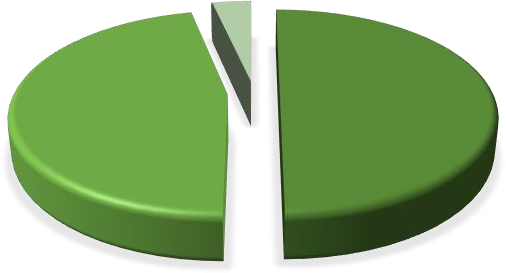 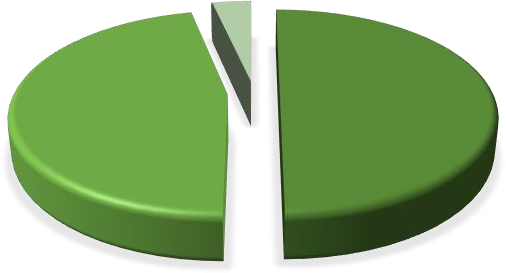 Fuente: Sistema de Contabilidad Integrado Gubernamental –SICOIN-.Gráfica 5. Ejecución Presupuestaria por Finalidad: Servicios Públicos Generales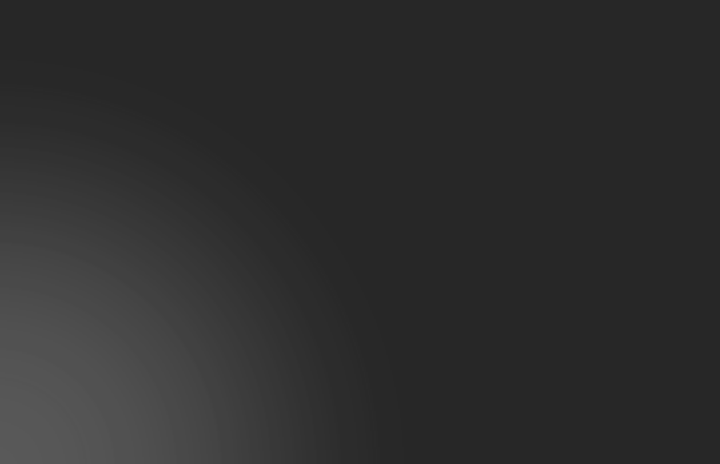 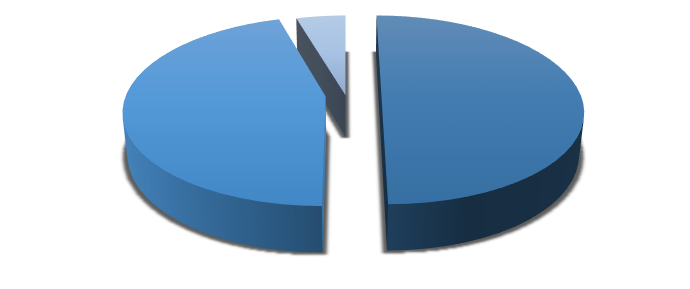 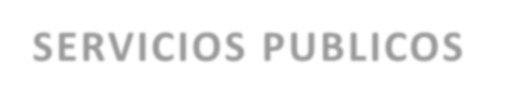 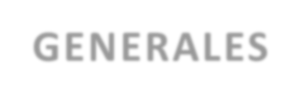 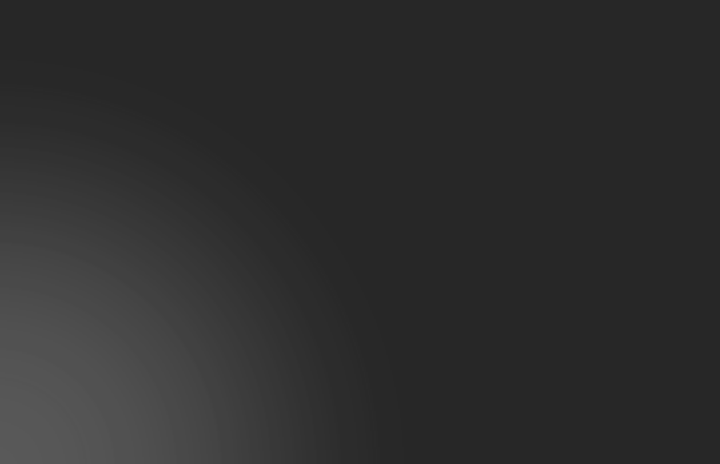 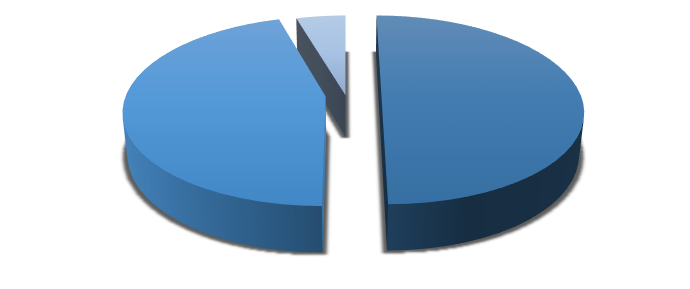 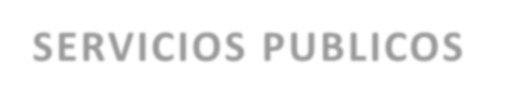 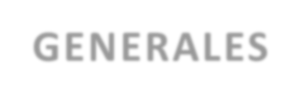 Fuente: Sistema de Contabilidad Integrado Gubernamental –SICOIN-.TERCER Informe de Ejecución Presupuestaria Cuatrimestre SEPTIEMBRE-DICIEMBRE 2021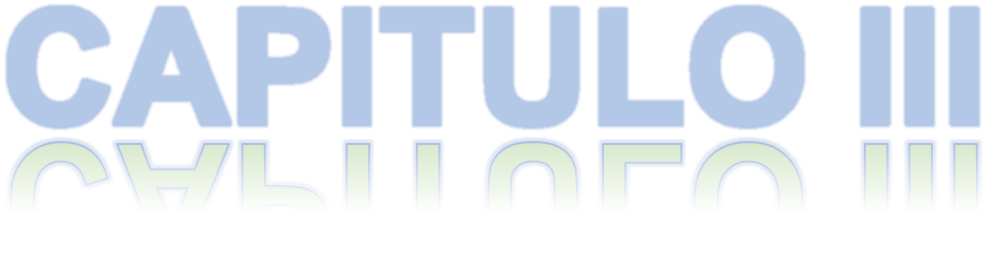 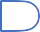 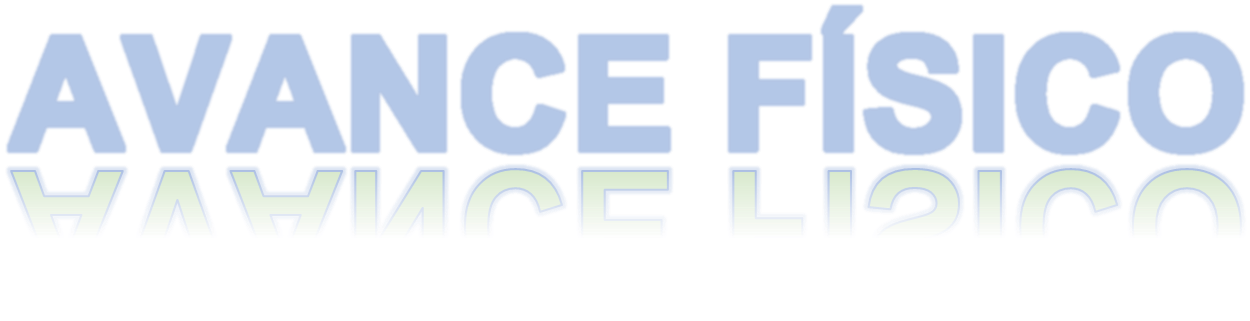 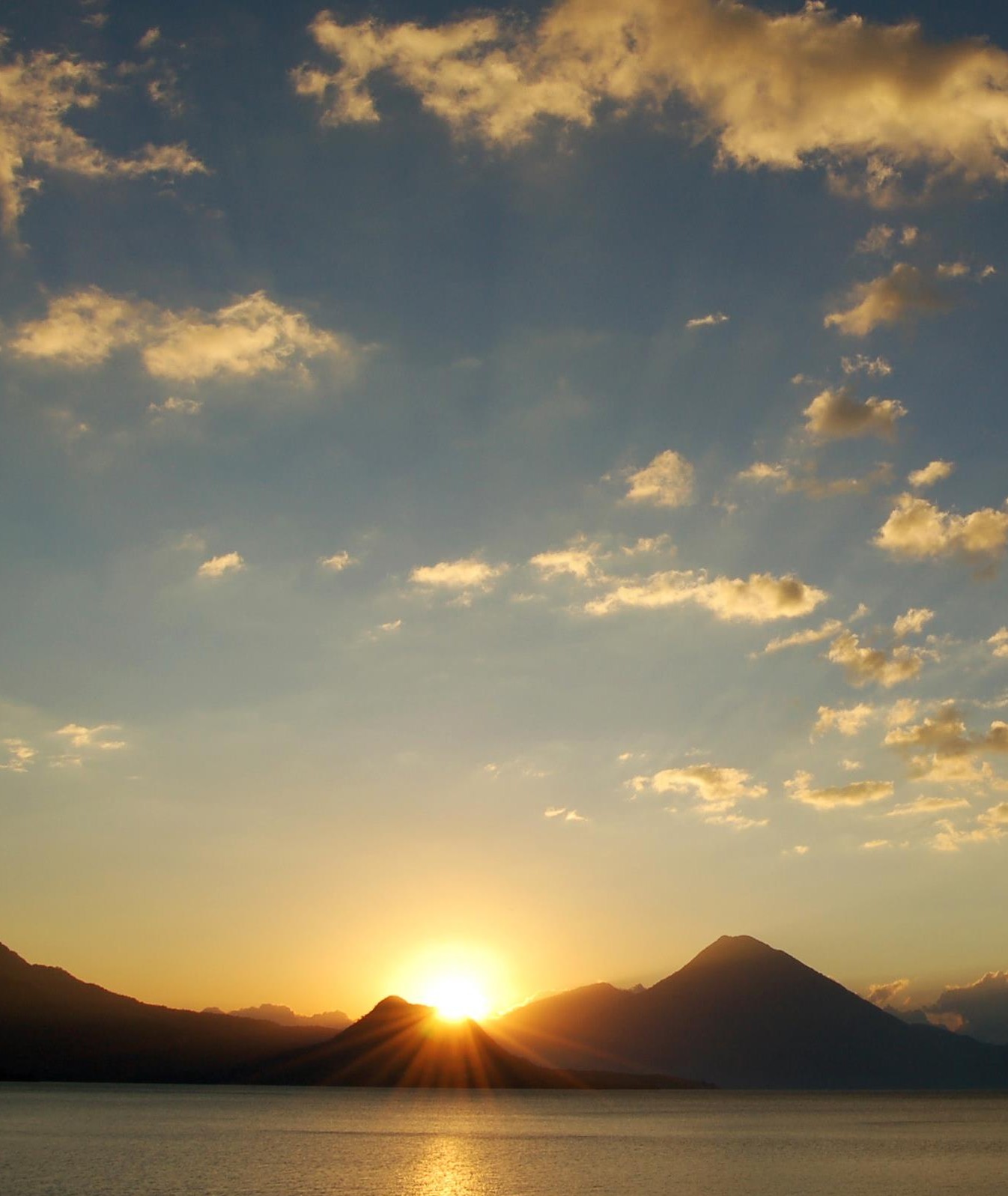 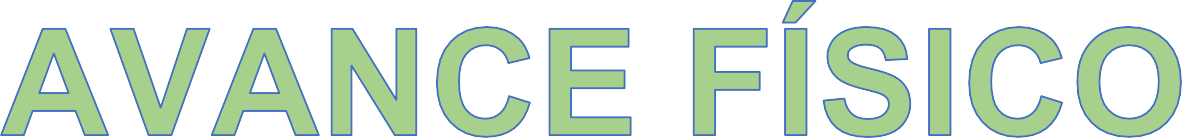 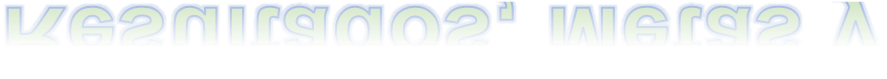 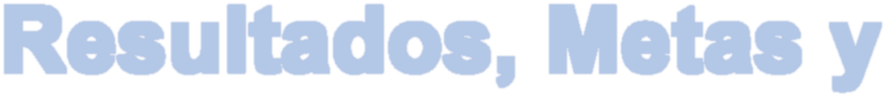 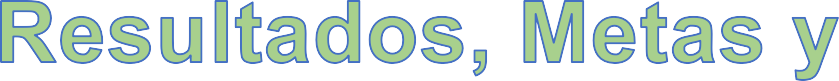 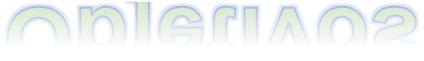 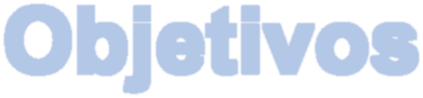 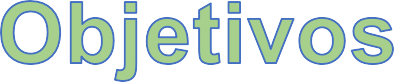 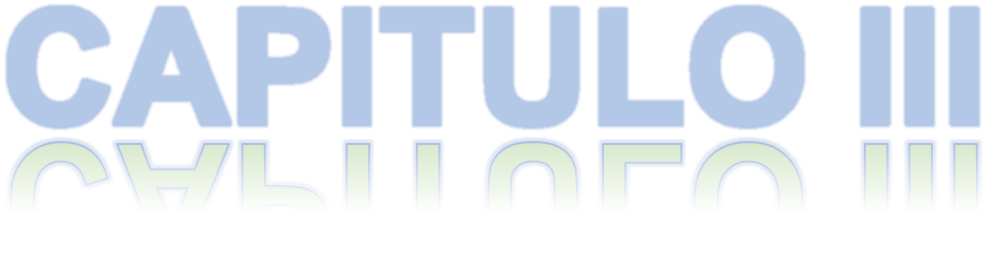 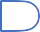 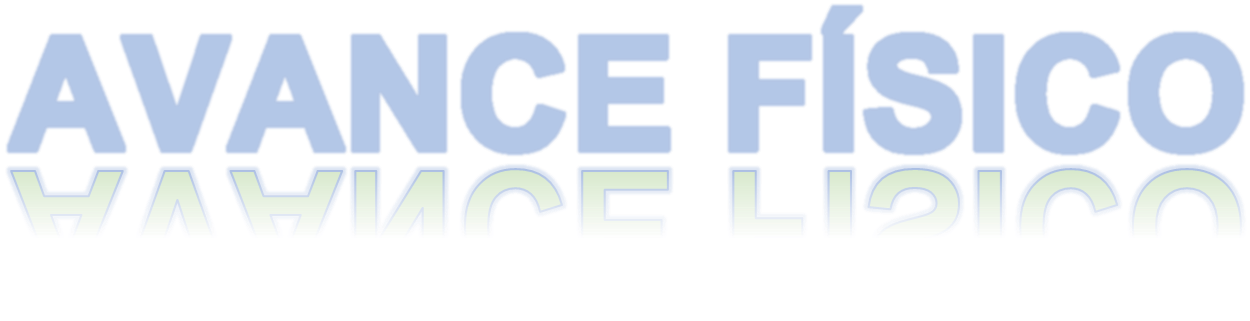 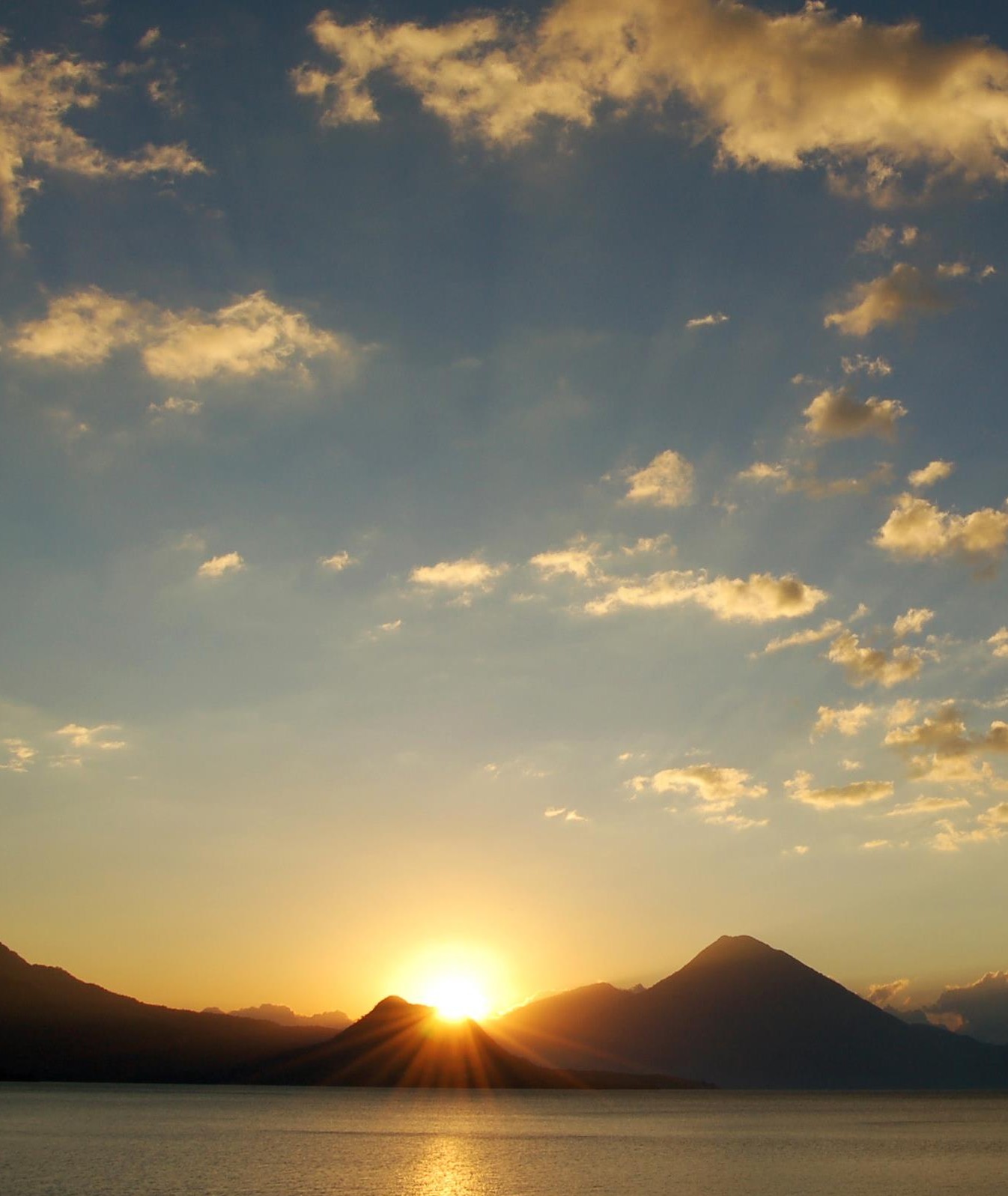 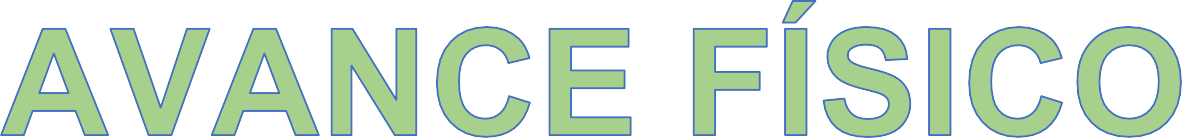 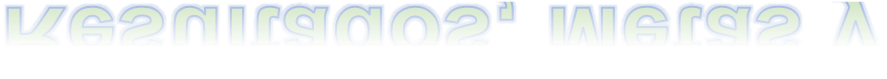 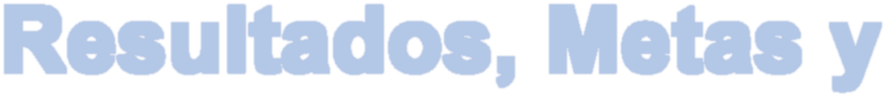 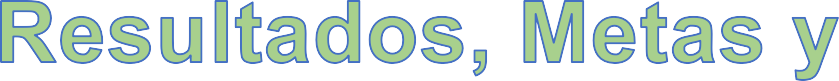 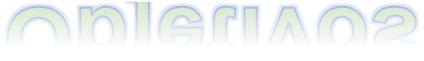 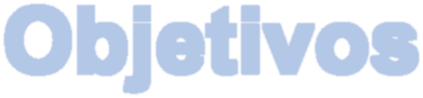 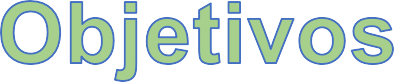 PARTE ESPECÍFICADESCRIPCIÓN DE LOS PRINCIPALES RESULTADOSActividades para protección y conservación de PinabeteLa Secretaría Ejecutiva del CONAP en coordinación con la Dirección Regional del Altiplano Central, la Dirección de Manejo de Bosques y Vida Silvestre del CONAP, junto al INAB, Aires Guatemala y otros actores apoyan a integrantes de la Federación Nim rescate, del departamento de Sololá para el comercio de pinabete y sus derivados la cual es conformada por el Caserío San Juan, Aldea Pixabaj, Paraíso Los Encuentros, Caserío Churunel Central Pujujil, Ascenso Chuiquel ubicadas en la Reserva de Uso Múltiple Cuenca del Lago de Atitlán – RUMCLA -. La Federación favorece a las y los pequeños productores, conformados por 9 organizaciones, donde se fomenta la producción y el cuidado de la madre tierra, elaboración de abonos orgánicos de lombricompost, reproducción de plantas medicinales, viveros forestales y producción de árboles de pinabete, permitiendo apoyar la economía familiar, beneficiando a 73 mujeres y 8 hombres mayas kaqchikel y con ello se apoya a la conservación de la especie de pinabete (Abies guatemalensis), especie emblemática de Guatemala.Entrega de estufas ahorradoras de leña para la conservación de los recursos naturales en la RBMSe realizó la entrega de estufas ahorradoras de leña en las comunidades de Corozal, Sibalón y La Pasadita, con esta actividad el CONAP desarrolla estrategias para la disminución y como una medida para evitar el consumo excesivo de los recursos naturales. Desarrollándose en el marco del Proyecto del Fondo de Pequeñas Donaciones a través de NPV, implementado en la Unidad de Manejo La Pasadita, canalizado a través de la Asociación de Productores Agroforestales de la Pasadita (APROLAPA). Beneficiando a 15 núcleos familiares de las comunidades La Pasadita, El Sibalón y el Corozal en la Zona de Uso Múltiple de la RBM, en el municipio de San Andrés, departamento de Petén.Recolección de semillas de EncinoFue desarrollada la actividad de recolección de semillas de las especies de Encino en el Parque Regional y Área Natural Recreativa Volcán Suchitán. A nivel regional se tiene el antecedente que las semillas de Encino son difíciles de colectar, debido a que son especies de semillas recalcitrantes y atacadas rápidamente por coleópteros, fitófagos por lo que el equipo de la Dirección Regional Sur-oriente tiene a cargo la tarea de monitorear estos procesos para la obtención de semilla a utilizar en viveros forestales, mediante esta actividad serán beneficiadas aproximadamente 12 familias de las aldeas EL Limón, Quebracho, del municipio de Santa Catarina Mita, Jutiapa, las cuales tienen el compromiso de repoblar esta y otras especies para el consumo forestal familiar autorizado por el CONAP.Patrullajes de control y vigilanciaAdemás de mantener la presencia constante y vigilancia de las áreas protegidas, desarrollados por personal capacitado en lugares vulnerables o propensos a delitos el personal de Guardarecursos del CONAP con el apoyo de elementos del Ejército de Guatemala y de la Policía Nacional Civil, se desarrollan 12,741 operativos de control y vigilancia con la implementación de puestos móviles de control y protección para detectar la caza ilegal y el tráfico ilegal de fauna silvestre y flora, ayudando a conservar la diversidad biológica, contribuyendo a evitar la pérdida de cobertura forestal conservando así las fuentes de agua que contribuyen al beneficio de la población a nivel nacional que se benefician del vital líquido, regularizando y administrando las áreas protegidas y aprovechando los servicios ambientales que generan.Rescate y protección de Fauna SilvestrePara la conservación y protección de la diversidad biológica se logró el rescate y liberación de 714 especímenes de fauna silvestre a nivel nacional. Los cuales incluyen distintos tipos de aves, mamíferos y reptiles los cuales son obtenidos mediante operativos de control y vigilancia y donaciones o entregas voluntariasConvenio de Cooperación InterinstitucionalEl Consejo Nacional de Áreas Protegidas -CONAP- suscribe convenios de cooperación interinstitucional tanto con el Ministerio de la Defensa Nacional y el Ministerio de Gobernación, los cuales contemplan como objetivo principal mejorar las condiciones de gobernabilidad, control y vigilancia para la protección y conservación a largo plazo, de los servicios ambientales, bienes naturales y culturales que proveen a la sociedad guatemalteca las áreas protegidas; así como establecer las condiciones del personal que colabora en actividades de protección de los recursos naturales dentro de las áreas protegidas en todo el territorio nacional.Investigación de Causas que ocasionan incendios forestales en áreas protegidas de Guatemala y el manejo de la información.Un equipo de especialistas del Ministerio de Transición Ecológica y El Reto Demográfico del Ministerio Tercero del Gobierno de España y del Equipo FAST, se encuentra en Guatemala, derivado de gestiones realizadas por el CONAP, con el objetivo de compartir experiencias y asesoría sobre la Investigación Forense de Causas que ocasionan Incendios Forestales y el manejo de la información, el cual es dirigido a personal del CONAP, Ministerio Público, Organismo Judicial y de las entidades que intervienen en la prevención y control de incendios forestales dentro de las áreas protegidas del departamento de Petén y Sololá.Es necesario resaltar que el departamento de Petén cuenta con 63 áreas protegidas que en su conjunto representan el 74% de la extensión total del Sistema Guatemalteco de Áreas Protegidas -SIGAP-, y Sololá registra 28 áreas protegidas, una de ellas la más grande a nivel nacional siendo la Reserva de Usos Múltiples dela Cuenca del Lago de Atitlán -RUMCLA-, con una extensión de 124,722 hectáreas de conservación con la protección de cuatro tipos de ecosistemas.Para la prevención de incendios forestales el CONAP está realizando esfuerzos para preparar al personal y brindar apoyo a las brigadas de otras instituciones como municipalidades, oenegés, entre otras, para atender de forma eficaz y en coordinación los siniestros que se presenten durante esta temporada.Conservación y Protección de la biodiversidad en la Comunidad Maya Q’eqchi’ “Paso Caballos”El cumplimiento al trabajo realizado por el CONAP en busca a la reducción a las amenazas a la biodiversidad, Se han tomado las acciones, con el apoyo del Proyecto de Biodiversidad de USAID, WCS y otros socios, específicamente en la comunidad Maya Q’eqchi’ “Paso Caballos” situada en el municipio de San Andrés, Petén cuyos esfuerzos para prevenir y controlar incendios forestales, y monitorear amenazas contra la biodiversidad han permitido conservar bosques aledaños donde se conservan ejemplares de guacamaya roja, el jaguar, tapir, pecarí y otras especies emblemáticas.Contando con una extensión de 6,382.12 hectáreas de bosque protegido, realizando actividades de control y liquidación de incendios dándole manteamiento a 18.2 kilómetros de brechas límites del polígono comunitario, dicha área es una de las mejores conservadas debido a la cero presencia de ganado vacuno en cual evita la degradación de vegetación, erosión de los suelos y deterioro.Campaña de Control y Conservación del Pinabete, Temporada Navideña 2021El Consejo Nacional de Áreas Protegidas -CONAP- y el Instituto Nacional de Bosques -INAB- junto a las demás entidades que conforman el Consejo Coordinador de la Estrategia Nacional para la Conservación del Pinabete, desarrollaron la “Campaña de Control y Conservación del Pinabete, Temporada Navideña 2021”. Dando a conocer las diferentes actividades que se realizarán en el marco de la campaña, con el desarrollo de operativos en carreteras, con el objetivo de prevenir el comercio, transporte y tala ilegal de Pinabete (Abies guatemalensis Rehder), así como la promoción del comercio legal de la especie, tanto de árboles y subproductos provenientes de plantaciones autorizadas por CONAP e INAB, se estima que Guatemala cuenta con más de 27 mil hectáreas de bosque de Pinabete, representando el 50% de bosque se encuentra dentro del Sistema Guatemalteco de Áreas Protegidas –SIGAP-.En el Plan de Control Navideño alrededor de 2,500 personas llevarán a cabo actividades de monitoreo, control y vigilancia para evitar el tráfico ilegal de la ramilla de Pinabete. Dentro de los monitoreos y control (in situ y ex situ), participarán cinco delegaciones regionales del CONAP, en coordinación con la División de Protección a la Naturaleza de la Policía Nacional Civil (DIPRONA-PNC), el Ministerio Público(MP) a través de la Fiscalía de Delitos contra el Ambiente, la Asociación de 48 Cantones de Totonicapán, Municipalidades y oenegés.Dentro de la operativización de la Estrategia, el Instituto Nacional Bosques (INAB) ha apoyado a través de los programas de incentivos forestales PINPEP y PROBOSQUE en la protección, conservación y restauración de áreas naturales de pinabete, establecimiento de plantaciones y sistemas agroforestales, incentivando 263 proyectos en sus diferentes modalidades, en un área de 6,314.74 hectáreas, beneficiando a más de 1,590 familias, con una inversión del Estado de Guatemala de más de 20 millones de quetzales con actividades de producción de árboles, subproductos, semillas y árboles en maceta proveniente de viveros registrados, contando a la fecha con 945 plantaciones establecidas las cuales representan un área de 349.74 hectáreas, así como 30 viveros de pinabeteLos resultados de esta importante campaña se estarán dando en el primer cuatrimestre del año 2022Preparación para la atención de incendios forestarles para la temporada 2022- 2023 en Petén.Se desarrollo la reunión de la Comisión de Incendios Forestales Peten/CODRED y Elaboración del Plan Departamental de Incendios Forestales para conocer los protocolos de actuación ante siniestros para la preparación, mitigación y la coordinación del desarrollo de actividades preventivas en las áreas protegidas para evitar los incendios forestales, contando con la participación de representantes de las Organizaciones Gubernamentales y no gubernamentales de Petén, que integran la Comisión de Incendios Forestales Departamental CIF-D desarrollado en Santa Elena Flores, Petén.Taller de Técnicas Básicas para el control de incendios forestales.El CONAP por medio de la Dirección Regional de Petén, desarrolló la capacitación a pobladores que conforman la Comisión de Incendios Forestales Comunitaria, proporcionando los conocimientos básicos y seguimiento de protocolos para el actuar ante un incendio forestal, logrando capacitar a 22 personas del caserío Chile Verde y Nacimiento Machaquilaíto las cuales se ubican en Complejo IV (Refugios de Vida Silvestre Machaquilla y Xutilha), las cuales cuentan con un Acuerdo de Cooperación con el CONAP, en la protección en la parte suroeste del Refugio de Vida Silvestre Xutilhá, actividad realizada con el acompañamiento de la Asociación BALAM, previo a darle seguimiento al fortalecimiento de capacidades, con la continuidad de la programación para realizar el Curso de Bombero Forestal.Mantenimiento y habilitación de rondas corta fuego en el Parque Nacional Yaxhá-Nakum-Naranjo del departamento del Petén.Para prevenir la propagación de incendios forestales el personal de bomberos forestales de UPCIF-CONAP realizaron la limpieza de brechas corta fuego y con la implementación de plántulas de diferentes especies endémicas logrando la limpiezade 20 kilómetros en los límites del Sur Oeste del Parque Nacional Yaxhá-Nakum- Naranjo contando con la participación de la comunidad el Ramonal II en Flores, Petén.Curso Básico de uso y manejo de VANT´s (Drones).El uso de la tecnología para el desarrollo de actividades de monitoreo, control y protección para conservar las áreas protegidas representa un papel fundamental, para detectar actos ilícitos e identificación de áreas vulnerables e incendios forestales. Para ello se coordinó el desarrollo del curso básico de uso y manejo de drones para colaboradores en los Centros de Operaciones Interinstitucionales establecidos en la Zona de Uso Múltiple de la Reserva de Biosfera Maya –RBM-, capacitando a 14 Técnicos de CONAP, 02 Agentes DIPRONA y 01 Guardarecursos denominados Laborantes del Bosque; con el uso de la tecnología se estará teniendo mayor cobertura en el monitoreo de la ZUM de la RBM la cual ocupa una extensión de 802,657 hectáreas.Avance en el proceso de registro de ParlamerosEl Consejo Nacional de Áreas Protegidas a través de la Dirección Regional Sur Oriente a la fecha ha dictaminado técnica y legalmente 727 expedientes para el registro de parlameros (colectores de huevos de tortugas marinas), para el correcto manejo y conservación de la especie en peligro de extinción logrando el nacimiento por medio de implementación de nidos controlados y en apoyo a 727 familias que se benefician con esta actividad ubicados en las comunidades de La Barrona, Barra El Jiote, Las Lisas, El Chapetón, Mañanitas, Hawaii, Monterrico, El Banco, Gartión, Candelaria, Madre Vieja, Conacaste, de los departamentos de Jutiapa, Santa Rosa, Escuintla con el apoyo de ARCAS, CECON.Con estas acciones se contribuye a la conservación de la especie de tortugas marinas logrando la liberación de 425,139 neonatos, con la eclosión del 91.74% según reporte de la Temporada de anidación 2020 – 2021.Guardarrecursos guardianes del patrimonio natural y culturalEl Sistema Guatemalteco de Áreas Protegidas -SIGAP-, 3,471,400.48 hectáreas terrestres y 102,589 hectáreas de zona marino costeras al año 2021 lo cual representan el 31.88%, para cumplir con esta misión, es importante reconocer la función que desempeñan los guardarrecursos por lo que se cuenta con un poco más de 400 guardarrecursos desarrollando actividades encaminadas al control, vigilancia y protección adecuada de las áreas protegidas.Los Guardarrecursos son personas dedicadas a la labor diaria de vigilar, resguardar y proteger la diversidad biológica, el patrimonio natural y cultural de Guatemala y el mundo, dentro y fuera de áreas protegidas. Su compromiso como educadores ambientales, también es de suma importancia para incidir en las acciones de la presente y futuras generaciones.En este contexto es importante mencionar que el CONAP tiene el firme compromiso de fortalecer y seguir respaldando el trabajo que desarrollan los guardarrecursos del CONAP, así como guardarrecursos No pagados por CONAP, contratados por instituciones de gobierno y organizaciones no gubernamentales que coadministran las áreas protegidas, al igual que el personal contratado por propietarios de reservas naturales privadas y municipalidades.Planes de Manejo Forestal con fines de protección y conservaciónEl Consejo Nacional de Áreas Protegidas, por medio de la Sección de Manejo de Bosques y Vida Silvestre y en coordinación con la Dirección Regional de Petén realizó en Poptún y Melchor de Mencos, Petén, la aprobación 85 Planes de Manejo Forestal en sus diferentes modalidades: Protección, Restauración y sistemas agroforestales, ubicados dentro de los Complejos III y IV de las Áreas Protegidas del Sur de Petén, dentro de las Comunidades que participan en los planes de manejo se encuentran: Nacimiento Cangrejal, Nacimiento Machaquilaito, Caserío el Cangrejal, Caserío El Tzuncal, Parcelamiento Semarac, Aldea Chinaja, San Luis, Petén; Barrio Santa Fe, Poza Azul, Barrio Las Delicias, Las Canoa, El Pañuelo, Caserío Santa Rosa, Poptún, Petén; Valle la Esmeralda, Caserío Monte Los Olivos, El Calabazal, y Parcelamiento Nuevo Progreso, Dolores, Petén; y aldea El Camalote, Melchor de Mencos, Petén.De los 85 planes de manejo aprobados: 68 planes son con fines de protección con lo que se pretende resguardar 329.49 hectáreas, 1 plan es con fines de protección de fuentes de agua en un total de 14.90 hectáreas, 14 planes con fines de estableciente de plantación industrial con un total de 86.09 hectáreas y 2 planes con fines de restauración con 7.37 hectáreas; lo cual hace un total de 437.85 hectáreas protegidas hasta la fecha durante el presente año.Aprovechamientos Forestales no ComercialesEl Consejo Nacional de Áreas Protegidas, por medio de la Sección de Manejo de Bosques y Vida Silvestre y en coordinación con la Dirección Regional de Petén realizó en Poptún, se logró aprobar 45 aprovechamientos forestales de consumo familiar, beneficiando 45 núcleos familiares, de la cuales como titular aparecen 23 mujeres (51%) y 22 hombres (49 %), a favor de las comunidades de Nacimiento Chile Verde y Cangrejal, comunidades con las que se tienen acuerdo de cooperación; y dentro de los cascos urbanos de Poptún, Dolores y el Chal.De las 45 credenciales de consumo familiar, 02 se emitieron en San Luis, Petén, 01 se emitió en Dolores, Petén, 01 en El Chal, Petén y 41 se emitieron dentro del casco urbano de Poptún, Petén, previo a otorgar la credencial se realizan inspecciones con el acompañamiento del propietario del terreno, estas actividades contribuyen al manejo y regulaciones para el correcto aprovechamiento de los bienes y servicios que proporcionan los recursos naturales.A nivel nacional el Consejo Nacional de Áreas Protegidas analiza planes de manejo de raleo, planes de manejo de protección, inspecciones de volumetría y emisiones de licencias, entre los más importantes podemos mencionar:Análisis y Opinión de Planes de Manejo de Raleo de Plantaciones.Emisión de 14 Dictámenes Favorables avalando la intervención de 404.99 hectáreas con un volumen total autorizado de 19,799.44 m3. (Plantaciones voluntarias con la especie Teca). En las comunidades de La Nueva, El Buen Samaritano, Tierra Linda, San Julián, Josefinos, ubicados en los municipios de La Libertad y Las Cruces Petén.Análisis y Opinión de Planes de Manejo de ProtecciónDictamen sobre 3 planes de manejo con fines de protección con una extensión de25.89 ha. Derivado de un proceso de intervenciones técnicas, institucionales y comunicativas dirigidas a la producción sostenible de los recursos forestales, la conservación de los ecosistemas forestales y su capacidad para proveer servicios ambientales y la restauración o rehabilitación de áreas forestales, el cual comprende el conjunto de actividades y prácticas encaminadas a prevenir, controlar y combatir todos los factores que inciden en la destrucción de los bosques y los árboles, en las Comunidades del Rey Balantún y El Guacutal del municipio de San Andrés y Melchor de Mencos.Inspecciones de embarque CITESInspección de la volumetría autorizada de 140.23 m3, de las especies Caoba y Cedro, correspondiente a 6 contenedores y se emitieron 5 Certificados CITES otorgadas en beneficio a dos empresas industriales y tres comunitarias, ubicadas en los municipios de San Andrés, Las Cruces, Melchor de Mencos del departamento de Petén.Emisión de Licencias de Comercialización de Flora Silvestre Maderable.Se emitieron 17 licencias Comerciales para la Comercialización de Flora Silvestre Maderable, beneficiando así a la silvicultura en plantaciones voluntarias ubicadas en las comunidades de La Nueva, El Buen Samaritano, Tierra Linda, San Julián, Josefinos de los municipios de La Libertad y Las Cruces Petén, contribuyendo a la conservación y aprovechamiento de los servicios ecosistémicos que proporcionan las áreas protegidas Además se emitieron 10 Credenciales No Comerciales de Flora Silvestre Maderable, beneficiando 10 personas de género masculino, en las comunidades de San Andrés, Las Viñas El Caoba de los municipios de San Andrés y Flores, Petén.Socialización de Política de Asentamientos Humanos para la conservación de la diversidad biológica y protección en las áreas protegidas.Se contó con la participación de 69 personas, de la Municipalidad de Melchor de Mencos, y de las comunidades: La Rejoya, Nueva Armenia, San José las Flores, Tikalito, Sabaneta, Asociación Balam, además de contar con el apoyo del GobiernoCentral para realizar los procesos de regulación de permanencia, así mismo con apoyo de autoridades locales y organizaciones de la sociedad civil desarrollado en el departamento del Petén, para la socialización de la Política de Asentamientos Humanos a comunitarios, con el fin de regular la permanencia de asentamientos humanos ubicados dentro de áreas protegidas y con ello promover la conservación de la diversidad biológica y protección de las áreas protegidas, así como el manejo adecuado de los recursos naturales, en los cuales se desarrollaron 4 reuniones con autoridades municipales y comunitarias como seguimiento de diálogos para la negociación de los procesosRecuperación de área usurpadaDerivado de las acciones para protección, conservación y restauración de las áreas protegidas se realizó por medio del apoyo interinstitucional entre CONAP, Policía Nacional Civil –DIPRONA- y Ejercito de Guatemala, el desarrollo de la recuperación de áreas usurpada en el interior de la Unidad de Manejo Cruce a la Colorada, ubica en el municipio de San Andrés, departamento de Petén, Zona de Uso Múltiple de la Reserva de Biosfera Maya, en la cual se recuperaron 3.32 caballerías (149.57 hectáreas). Esta comunidad se beneficia directamente de esta recuperación lo cual es de vital importancia para el seguimiento a lo acordado con CONAP a los planes maestros del área, la cual está conformada por 88 familias, para un total de 524 habitantes, siendo 259 hombres y 265 mujeres.Consolidación del Sistema Guatemalteco de Áreas Protegidas -SIGAP-, en Quiché y Huehuetenango.Inscripción del Parque Regional Municipal “El Rincón” en el Sistema Guatemalteco de Áreas Protegidas -SIGAP- mediante la Resolución No. 206/2021 emitida por la Secretaría Ejecutiva del Consejo Nacional de Áreas Protegidas -CONAP-, bajo la Categoría de Manejo Tipo IV "Parque Regional", ubicado en el municipio de Uspantán, departamento de Quiché. El mismo abarca una extensión de 53.11 hectáreas, con esta adhesión se evidencia el trabajo desarrollado por CONAP para fortalecer el SIGAP.Inscripción del Parque Regional Municipal Puente de Piedra en el SIGAPMediante la Resolución No. Resolución 211/2021 emitida por la Secretaría Ejecutiva del Consejo Nacional de Áreas Protegidas -CONAP-, se aprobó la inscripción del Parque Regional Municipal Puente de Piedra, ubicado en el municipio de Nentón, departamento de Huehuetenango, con una extensión de 80.77 hectáreas.Firma de Convenios con ASUNLAQ, AGUA DULCE, RESERVA MANANTIALES, MONTAÑA AQ’OMÁ, Huehuetenango.Firma del Convenio No. 04/2021 de Cooperación – Compensación a Conservación entre CONAP, -KFW- y la Municipalidad de Santa Cruz Barillas, Huehuetenango para la protección y conservación del Parque Regional Municipal “ASUNLAQ”, Implementación de estufas ahorradoras de leña en las comunidades de Ajanchiblac, Vuelta Grande y El Injerto Manantial del municipio de Santa Cruz Barillas, Huehuetenango, el cual se benefician un total de 2,214 personas siendo 1,102 Hombres y 1,112 Mujeres, el área comprende 87.36 Hectáreas.Firma del Convenio No. 05/2021 de Cooperación – Compensación a Conservación entre CONAP, la Municipalidad de Santa Cruz Barillas, Huehuetenango y la comunidadCaserío La Nueva Providencia, para la protección y conservación del Reserva Natural Privada “AGUA DULCE”, la cual comprende 11.03595 hectáreas y agrupa a un total de 875 habitantes siendo 520 hombres y 355 Mujeres. En el cual se les dio la dotación de materiales para la reparación de un puente colgante que facilitara el acceso y el desarrollo para mejorar la distribución de agua para las áreas de cultivos de los pobladores del caserío la Nueva Providencia.Firma del Convenio No. 06/2021 de Cooperación – Compensación a Conservación entre CONAP y la Municipalidad de Chiantla, Huehuetenango para la protección y conservación del Parque Regional Municipal de Huehuetenango “Reserva de Manantiales”, con la elaboración del Vivero y Oficina Municipal de Ambiente y Recursos Naturales, el cual beneficiara a 28.4759 hectáreas y a 5,000 personas siendo 2,000 hombres y 3,000 mujeres.Firma del Convenio No. 07/2021 de Cooperación – Compensación a Conservación entre CONAP y la Municipalidad de Jacaltenango, Huehuetenango para la protección y conservación del Parque Regional Municipal “Montaña AQ’OMÁ”, con la dotación de estufas mejoradas en la aldea Huitzobla, y la construcción de muro perimetral del Parque contando con una extensión de 291.73 hectáreas el cual beneficia a un total de 817 personas siendo 405 hombres y 412 mujeres.-INVESTIGACIÓN Y CONSERVACIÓN DE ÁREAS PROTEGIDAS Y DIVERSIDAD BIOLÓGICA.Entrega de instrumentos sobre lineamientos para la consolidación del Corredor Biológico Sostenible “Cuyamel-Omoa” Punta de Manabique entre los países de Guatemala y Honduras.En el municipio de Puerto Barrios Izabal, se realizó el “Lanzamiento y entrega de documentos: Corredor Biológico Sostenible Cuyamel-Omoa Punta de Manabique (CBS)”, este corredor biológico es una herramienta de conservación que se caracteriza por conectar áreas de interés enfocados en sistemas de dispersión o migración de especies y procesos biológicos esenciales. El Corredor Biológico ubicado estratégicamente entre dos áreas protegidas legalmente declaradas y sitios Ramsar (Refugio de Vida Silvestre Punta de Manabique en Guatemala y el Refugio de Vida Silvestre Cuyamel y Parque Nacional Omoa, en Honduras) de interés a nivel internacional, es una iniciativa de conservación liderada en Guatemala, por la Secretaría Ejecutiva del CONAP a través de la Unidad Técnica Punta de Manabique, la Dirección Regional Nororiente y la Organización Cuerpos de Conservación de Omoa en Honduras, comprendiendo el área protegida Punta de Manabique, el corredor biológico representa el 25.5% (38,735.07 ha) de su extensión total (151,878 ha), esta importante área protegida en la actualidad es administrada por el CONAP, ya que posee la capacidad instalada dentro de la misma (equipo, infraestructura y personal). Esto ha permitido 1. el cumplimiento de los instrumentos de gestión como el Plan Maestro y Planes Operativos Anuales a través de la ejecución de acciones que garantizan la conservación de la diversidad biológica y fortalecen la conectividad en las áreas protegidas en coordinación con socios estratégicos de Honduras (Monitoreos Biológicos, patrullajes de Control y Vigilancia), por ello el CONAP como ente rector de la diversidad biológica enGuatemala reitera su compromiso de continuar trabajando con el firme compromiso de cumplir su misión, para beneficio de la presente y futuras generaciones.La consolidación del Corredor Biológico Sostenible Cuyamel-Omoa Punta de Manabique por parte de las instituciones gubernamentales de los países (Guatemala y Honduras) para asegurar que entre las dos naciones se lleven a cabo las acciones puntuales y necesarias para su conservación y desarrollo sostenible.2. El compromiso de las instancias que conforman el Grupo Gestor del CBS de continuar las acciones de conservación del CBS y el desarrollo sostenible de las 21 comunidades que lo habitan; acciones que están detalladas en el Plan Estratégico y demás documentos presentados. Y 3. Impulsar el conocimiento del CBS y la importancia de su conservación para la protección al medio ambiente y la biodiversidad, acciones esenciales para los países, como parte de sus compromisos adquiridos a nivel internacional en la lucha contra el cambio climático.Se aprobó el Normativo para regular y promover acciones de reducción de emisiones de deforestación y degradación evitada -REDD+- en el SIGAP, en el marco del programa de reducciones de emisiones en la RBM.Una de las Líneas Estratégicas contempladas en el instrumento de gestión bajo el mecanismo REDD+ en Guatemala es el Fortalecimiento del Sistema Guatemalteco de Áreas Protegidas; esto por medio de acciones orientadas a la gobernabilidad y gobernanza del SIGAP, lo que permitirá garantizar la conservación, rehabilitación, procesos ecológicos, protección y usos sostenible de la diversidad biológica enfocándose en los ecosistemas forestales, no forestales y elementos asociados a los ecosistemas.Como miembro del Grupo de Coordinación Interinstitucional (GCI), el Consejo Nacional de Áreas Protegidas co-lidera el proceso nacional REDD+, que va desde la preparación de la Estrategia Nacional REDD+, la implementación de actividades REDD+ a través de recursos del Estado como por ejemplo el proyecto GUATECARBON en coordinación con las concesiones forestales comunitarias en la Reserva de la Biosfera Maya en Petén, y alianzas estratégicas con aliados de la conservación, así como en la preparación y diseño del Programa Nacional de Reducción de Emisiones para la fase de pagos por resultado.Es así como el CONAP a través de esta Estrategia busca fortalecer sinergias con actores locales, mejorar el control y vigilancia en territorios estratégicos, promover la diversificación de actividades productivas que constituyen una fuente económica para las comunidades locales promoviendo la participación plena y efectiva de los pueblos indígenas, hombres y mujeres, en el SIGAP.El Banco Mundial y Guatemala firman un acuerdo para reducir las emisiones de carbono y preservar los bosques.Ciudad de Guatemala, 12 de octubre de 2021: Guatemala firmó un acuerdo histórico con el Fondo de Asociación para el Carbono de los Bosques (FCPF, por sus siglasen inglés) del Banco Mundial para reducir las emisiones de la deforestación y degradación de los bosques y aumentar el secuestro de carbono, comúnmente conocido como REDD +. Este Acuerdo de Pago de Reducción de Emisiones (ERPA) recompensará los esfuerzos para reducir 10,5 millones de toneladas de emisiones de carbono hasta el 2025 bajo el ambicioso programa de reducción de emisiones de Guatemala.El programa de reducción de emisiones de Guatemala tiene como objetivo abordar los principales impulsores de la deforestación y la degradación forestal. Por lo que el Consejo Nacional de Áreas Protegidas con una cobertura de más del 31% del territorio nacional y el 92% de las tierras forestales, busca fortalecer el manejo de las áreas protegidas nacionales y reforzar los instrumentos de política forestal, ampliar los incentivos existentes para aumentar las reservas de carbono y promover el manejo forestal sostenible. También tiene como objetivo fortalecer la cogestión de áreas protegidas, sistemas agroforestales y plantaciones forestales, este logro se obtiene por la correcta administración de las áreas protegidas.Participación en el Webinario Internacional sobre Cambio Climático, denominado “El monitoreo, la observación y alertas tempranas” promovido por la UNESCO.A través de la plataforma de Cambio Climático, Riesgo y Resiliencia en los sitios de la UNESCO de América Latina y el Caribe, fue realizado el webinario internacional: Cambio Climático y el manejo de los incendios forestales en las Reservas de Biosfera y los geoparques mundiales de la UNESCO. El Consejo Nacional de Áreas Protegidas presentó el tema “El monitoreo, la observación y alertas tempranas”, donde se presentaron estudios de caso de Centros de Monitoreo de incendios y herramientas digitales para la gestión del fuego, mediante ponencias de especialistas en estadísticas de incendios forestales, inventarios y estimaciones de gases de efecto invernadero por medio de herramientas informáticas y la reducción de emisiones por deforestación evitada y ecología del fuego de Honduras, Venezuela, Estados Unidos, México, Guatemala y Brasil; en la cual especialistas que trabajan en las plataformas Global Forest Watch y Um grau e meio (1.5C), herramientas digitales para la reducción de emisiones de CO2 (dióxido de carbono) provocada por los incendios forestales entre otros, se contó con la participación de 185 personas en este webinar organizado por el equipo de UNESCO Montevideo, Ecuador.Instalación de sensores para el monitoreo de la calidad del aire en 14 municipalidades del departamento de Petén.El proyecto “Fomento del Monitoreo de Biodiversidad y Cambio Climático en la Selva Maya” de la Deutsche Gesellschaft für Internationale Zusammenarbeit (GIZ) GmbH (Cooperación Técnica Alemana), con el apoyo de Wildlife Conservation Society (WCS) y el Centro de Monitoreo y Evaluación   (CEMEC)   del CONAP, brindaron en los últimos tres años, acompañamiento a 14 municipalidades del departamento de Petén, con la donación y capacitación de técnicos para la instalación,  configuración y uso de los sensores de calidad del aire. Lossensores permitirán obtener información valiosa para la toma de decisiones y generación de sistemas de alerta por altos niveles de contaminación detectados.El aire es un recurso vital para los humanos y otros seres vivos, por ello es importante monitorear su calidad y determinar la concentración de partículas disueltas en el ambiente que puedan ser perjudiciales para la salud humana. El monitoreo de calidad del aire permite identificar fuentes o acontecimientos de contaminación y prevenir riesgos para la salud de los habitantes de un área determinada.Proceso de Actualización del Plan Maestro de 2 Micro Regiones de los municipios de Sayaxché y Las Cruces en el departamento de Petén.Se está desarrollando la actualización del Plan Maestro de los Complejos I y II de las Áreas Protegidas en el Sur de Petén, documento el cual determinara los actores para la ordenación territorial, gestión, y desarrollo de las áreas protegidas del SIGAP, analizando las políticas públicas, directrices generales y programas de manejo, conservación, investigación, uso público, entre otros, de las áreas protegidas, dicho plan tiene consensuado el beneficio de 4,017 personas, 30 Comunidades y 2 Micro Regiones de los municipios de Sayaxché y Las Cruces, Petén. Contemplando 156,800 hectáreas, actualización realizada en conjunto con la Municipalidad de las Cruces y Sayaxché, La Asociación Balam, La Secretaria de Planificación y Programación de la Presidencia –SEGEPLAN- El Instituto de Antropología e Historia –IDAEH-, el Instituto Nacional de Bosques –INAB-.Establecimiento de viveros para la creación de sistemas agroforestales que beneficiaran a las comunidades para la seguridad alimentaria en la RBM.Con el apoyo interinstitucional se establecieron tres viveros forestales en la ruta hacia Carmelita, San Andrés, Petén, con especies nativas de la región (Cedro, Caoba, Ramón y Pimienta), con una capacidad de 60,000 plántulas, es decir cada vivero cuenta con 20,000 plántulas. Con la implementación de estas acciones el CONAP reafirma su compromiso de incluir a las comunidades en temas de conservación, restauración y reforestación para continuar resguardando los bosques de la Reserva de la Biosfera Maya, y con ello conservar las especies, contando con la colaboración de 155 personas de la Comunidad la Pasadita, Carmelita, Cruce a la Colorada y San Miguel La Palotada. Actividad realizada en conjunto con ACOFOP, Rainforest Alliance, Wildlife Conservation Society, Cooperativa Carmelita R. L., AFICC y APROLAPA.Los sistemas agroforestales con cultivos de maíz, pepitoria, plátano, etc. y especies forestales de la zona, como una alternativa para la generación de beneficios a las comunidades mediante la seguridad alimentaria y restauración del paisaje en áreas que fueron degradadas en su momento por la ganadería y que actualmente se encuentran en recuperación natural.-TURISMO SOSTENIBLE EN ÁREAS PROTEGIDASCapacitación en ecoturismo comunitario dirigido a jóvenes en el Parque Nacional Sipacate–Naranjo.La costa del Pacífico de Guatemala presenta una gran diversidad de ecosistemas acuáticos de suma importancia ambiental, cuyos humedales y manglares son fundamentales para conservar la biodiversidad y promover medios de vida para un desarrollo sostenible. El Ministerio de Ambiente y Recursos Naturales (MARN), el Consejo Nacional de Áreas Protegidas (CONAP); en conjunto con el Programa de las Naciones Unidas para el Desarrollo (PNUD), con el Programa de Pequeñas Donaciones del Fondo para el Medio Ambiente Mundial y Wildlife Conservation Society (WCS), apoyan la reactivación económica y el desarrollo local, con especial énfasis en la juventud, mediante el impulso del turismo y el manejo sostenible de los recursos naturales en el Parque Nacional Sipacate – Naranjo, impulsando la conservación y manejo sostenible de la diversidad biológica en la zona marina y costera del Pacífico, para ello el CONAP desarrolló la visita de campo para conocer el Proyecto ‘Creación de Capacidades en Ecoturismo Comunitario para 40 Jóvenes de Comunidades del Parque Nacional Sipacate-Naranjo’; en la cual se conocieron los resultados obtenidos en la creación de capacidades locales en ecoturismo comunitario en la reactivación económica en el eje turístico, con protocolos que contengan lineamientos de higiene y seguridad para la prevención del COVID-19. El proyecto, que comenzó en mayo de 2020, está apoyando a las comunidades a lograr una recuperación de la pandemia más rápida, justa y sostenible, garantizando la protección y uso de la biodiversidad como medio para la mitigación y adaptación al cambio climático en áreas protegidas en el litoral del Pacífico.Mantenimiento de parques nacionales turísticos en áreas protegidas de las Verapaces.El Consejo Nacional de Áreas Protegidads a través de la Dirección Regional Verapaces desarrolló el mantenimiento de Áreas Protegidas (limpieza de caminos, senderos con o sin infraestructura, limpieza del área, linderos e infraestructura administrativa y de uso público), con el objetivo de conservar en buen estado la infraestructura, así como senderos y áreas destinadas para uso de visitantes, en el Parque Nacional Laguna Lachuá y Parque Nacional Las Victorias en Cobán, Alta Verapaz, en conjunto con el –INAB- cubriendo un área aproximada de 10 kilómetros.Implementación de Trenes de aseo comunitarios para la RBMSe realizaron dos trenes de aseo comunitario consistente en la recopilación de desechos sólidos con la participación de población, como parte de las actividades de concientización que se implementan a través de la Dirección Regional de CONAP. Esta actividad beneficia al contar con un área limpia y atractiva para el turismo en la cual se benefician 161 familias de La Pasadita siendo 718 habitantes de los cuales 384 son hombres y 334 son mujeres), y 30 familias de San Miguel La Palotada, con 115 habitantes de los cuales 63 son hombres y 52 son mujeres,ubicadas en la Zona de Uso múltiple de la –RBM-del municipio de San Andrés, Petén.Esta actividad tiene como objetivo mitigar la contaminación ambiental en general, se recolectó un total cinco quintales de desechos sólidos (como envases Pet, residuos de bolsas plásticas, latas, etc), mismos que fueron trasladados para su correcto desecho. Adicionalmente con la participación de población infantil se elaboraron 15 rótulos con mensajes alusivos a la conservación del medio ambiente, los cuales fueron colocados en puntos estratégicos de ambas comunidades.-CAPACITACIÓN Y FORTALECIMIENTO INSTITUCIONALCapacitación dirigida a guardarrecursos sobre el resguardo y protección del Parque Nacional Tikal.A través de los instructores de Unidad de Incendios Forestales (UPCIF/CONAP) fue impartida la capacitación del Manual del Guardarrecursos, capacitando a 30 Guardarrecursos del Parque Nacional Tikal, con diferentes temas de protección y conservación del patrimonio natural y cultural del parque, dando a conocer los procedimientos y actuaciones ante cualquier incendio forestal y otros actos para mitigar la propagación o daños a los ecosistemas dicho parque ocupa una extensión de 57,600 hectáreas de humedales, sabanas, extensiones tropicales y bosques, el cual por su importancia para la economía turística es de vital importancia su resguardo y protección.Capacitaciones y fortalecimiento institucional y comunitario en el proceso para la obtención del Distintivo Sello QVerde.Dicho distintivo de Calidad Turística, es un reconocimiento que otorga el INGUAT a Áreas Protegidas que implementan estándares de calidad y sostenibilidad estableciendo controles en los procesos y servicios que garanticen la satisfacción de los turistas y la seguridad y confort de las instalaciones, en este proceso se benefician familias que viven en las 12 comunidades aledañas, directa e indirectamente de El Ramonal, Naranjo, Aguadas Nuevas, El Triunfo de la Esperanza, El Zapote, Las Viñas, Los Tulipanes, La Máquina, Yaxha, El Bajo del Venado, La Puerta del Cielo y La Pólvora, Zona de Amortiguamiento, contando con la participación de 20 personas por cada una de las capacitaciones entre personal de las instituciones y comunitarios.Capacitaciones para la conservación biológica en el Parque Nacional Laguna Lachuá, Alta Verapaz.Como parte de las labores desarrolladas por el CONAP en temas de sensibilización a la población en general en temas de conservación y protección de la diversidad biológica y áreas protegidas fue impartida una charla informativa y educativa sobre el área protegida Parque Nacional Laguna Lachuá, en Cobán, Alta Verapaz sensibilizando a través de charlas presenciales a más de 528 personas nacionales y extranjeros como parte de la atención a visitantes.Diplomado para el manejo de datos científicos de Tortugas Marinas.En el marco del proyecto Desarrollo de Actividades para Consolidar la Conservación de la Tortuga Marina en las Áreas Protegidas de la Reserva Natural de Usos Múltiples Monterrico y Área de Usos Múltiples Hawaii F5/2021/FONACON, de la Zona Costera Marino de la Región Sur Oriente fueron desarrollados 6 diplomados en los cuales se capacitó a los participantes en temas de ecología de tortugas marinas, marco legal, normativos y procesos nacionales, buenas prácticas en el manejo de tortugarios, varamientos de fauna marina y manejo de datos científicos, dirigido a encargados de tortugarios de la costa pacífica, con el fin de fortalecer la estrategia de conservación de tortugas marinas de Guatemala, capacitando a 37 participantes de los tortugarios La Barrona, Manuelita, Thanisa, Las Lisas, Las Mañanitas, Hawaii, Monterrico, Centro de Conservación Marina AGHN y El Garitón.Evento de capacitación virtual dirigido a maestros con el tema “Diversidad Biológica y Áreas Protegidas.De manera virtual a través de la plataforma Zoom, fue realizado el taller de capacitación con el tema “Diversidad Biológica y Áreas Protegidas”, contando con la participación de 280 maestros de distintas escuelas del municipio de Asunción Mita, Jutiapa, resaltando la importancia de concientizar a los niños para el resguardo, protección y conservación de la diversidad biológica de Guatemala y los beneficios y servicios ecosistémicos que proporcionan a la población en general.Diplomado	dirigido	a	docentes	para	la	formación	de	“Educadores Ambientales”, en San Pedro Carcha, Alta Verapaz.El Consejo Nacional de Áreas Protegidas por medio de la Dirección Regional Verapaces desarrolló el taller de educación ambiental dirigida a docentes quienes cursan diplomado en Educadores Ambientales, con el objetivo de sensibilizar para la conservación y protección de la Diversidad Biológica por medio presencial (charlas, foros, conferencias, simposios, etc) contando con la participación de 7 mujeres y 12 hombres, los cuales tienen el compromiso de socializar los conocimiento obtenidos con los alumnos de las escuelas públicas en San Pedro Carcha, Alta Verapaz.Charlas de sensibilización ambiental en municipios del Petén.El Consejo Nacional de Áreas Protegidas por medio de la Dirección Regional de Petén realizó 3 charlas de sensibilización sobre temas referentes a la protección, conservación de las áreas protegidas y diversidad biológica con el tema de “Conservación del Bosque”, con el objeto de prevenir los incendios forestales, tráfico ilegal de flora y fauna silvestre o cualquier otro tipo de ilícito que se esté desarrollando en el Sureste de Petén. La actividad se realizó en el Parcelamiento las Mojarras I, Caserío San Agustín, Caserío El Naranjón, sensibilizando a 87 personas, 45 de género masculino y 42 de género femenino. Contando con la participación de la Asociación Balam y Municipalidad de Dolores y El Chal, con el con apoyo de autoridades locales y ONG´s.Curso virtual de capacitación dirigido al personal institucional en la Formulación y Evaluación de Proyectos de Inversión Pública.El Consejo Nacional de Áreas Protegidas con el apoyo y desarrollo de las gestiones de la Unidad de Cooperación Nacional e Internacional, se obtuvo el apoyo económico del Cooperante Selva Maya y en el marco de la coordinación interinstitucional con SEGEPLAN e INAP se impartió en modalidad virtual el curso con el objetivo de desarrollar capacidades que incidan en la gestión, formulación, y evaluación de proyectos contando con la participación 47 de las Direcciones Regionales del Altiplano Central, Noroccidente, Suroriente, Oriente, Nororiente, Petén y Central desarrollado en 8 semanas.Normativo de servicios para optimizar el desarrollo para las áreas protegidas del SIGAP.Con el objetivo de compatibilizar y optimizar el desarrollo de las áreas y la conservación del patrimonio natural y cultural, con el desarrollo de actividades de calidad para visitantes, se aprobó el Normativo de Servicios para Visitantes en Áreas Protegidas del SIGAP, el cual propone 4 figuras para autorizar la prestación de servicios, siendo estas las concesiones, arrendamientos, licencias y permisos en áreas protegidas. Asimismo, se aprobaron las tarifas correspondientes para licencias y permisos por medio de la Resolución 06-19-2021 emitida por el CONAP. Con la elaboración del normativo el cual abarca todas las áreas protegidas que integran el Sistema Guatemalteco de Áreas Protegidas -SIGAP-, dirigido al público en general y al sector privado, ONG´s, Comunidades, entre otros.Recurso Humano InstitucionalDentro de las acciones para el fortalecimiento en el resguardo y protección de áreas protegidas se crearon 50 plazas para personal de guardarecurso, en el reglón presupuestario 011, lo que constituye el medio para lograr los alcances institucionales y el cumplimiento que en ley corresponde a CONAP para las direcciones regionales de Petén, Verapaces, Suroriente y Nororiente que contribuye a la creación de nuevas fuentes de trabajo en beneficio de las familias.-CONSOLIDADO DE LOGROS INSTITUCIONALES1. Enumeración concreta de los logros institucionales, con la indicación de la meta física ejecutada y la población beneficiada. Como máximo deberán enumerarse los 10 logros institucionales más importantes obtenidos durante el año.Tabla 1Consolidado de logros institucionalesFuente: Elaboración propia CONAP 2021.CONCLUSIONESExplicación de las tendencias observadas en la ejecución presupuestaria.En función de lo observado en cuanto a la ejecución presupuestaria, se observa que esta tiene un comportamiento menor a lo esperado, esto mismo derivado de la reorganización que fue realizada de manera institucional dentro del abastecimiento específico de las fuentes de financiamiento, ya que estas a su vez, en función de la coyuntura nacional derivada por la Pandemia COVID-19, se encuentran con deficiencias en el recaudo de ingresos que permitan financiar las acciones inherentes a este Consejo.En consecuencia, de lo anterior, se han ejecutado gestiones pertinentes para el correcto abastecimiento del recurso financiero, que en materia corresponda, con la finalidad de dar viabilidad a todas las acciones, actividades, planes, u otras que promuevan, incidan y prioricen la función y finalidad de este Consejo, para beneficio de la sociedad guatemalteca.Dada la relevancia de la institucionalidad del Consejo Nacional de Áreas Protegidas, en cuanto a la protección, conservación de la diversidad biológica para su mejor uso y beneficio de la sociedad, se realizan los ajustes presupuestarios que propendan no sólo la eficiencia en el Gasto Institucional, sino su transparencia y efectividad, para el cumplimiento de lo que en materia corresponda a este Consejo, esto mismo mediante la realización de acciones como: modificaciones presupuestarias en seguimiento a acciones relevantes, sustituciones de fuentes de financiamiento, utilización de recursos propios, utilización de saldos de caja, entre otras acciones, que lideren el buen desempeño y ejecución de la Institución, así como del beneficio que goza la sociedad guatemalteca mediante los servicios que presta la Institución.Resultados de corto y mediano plazo alcanzados en el marco de la Política General de Gobierno.El Consejo Nacional de Áreas Protegidas -CONAP- ha desarrollado acciones basadas en su mandato institucional referente a la Conservación de la Diversidad Biológica y al resguardo de la Áreas Protegidas a nivel nacional la cual encaminan sus logros para el cumplimiento de la PGG en el Pilar 4. Estado Responsable, Transparente y Efectivo logrando el objetivo de conservación y protección para el uso sostenible y con ello preservar para las futuras generación.Medidas o acciones aplicadas para transparentar la ejecución del gasto público y combatir la corrupción.El Consejo Nacional de Áreas Protegidas, ha adoptado como medidas de transparencia: La Simplificación de Trámites, con la implementación de bancarización de servicios que presta a usuarios para el correcto uso de los recursos naturales y el aprovechamiento de beneficio para la sociedad.DESAFÍOS INSTITUCIONALESIndicación de los desafíos institucionales.Desarrollo de actividades encaminadas al cumplimiento de metas institucionales y compromisos internacionales referentes a temas de diversidad biológica y áreas protegidas.Fortalecer al SIGAP con el establecimiento de nuevas áreas protegidas o implementación de modelos de gestión compartida, en ecosistemas escasamente representados en el SIGAP, con carácter de utilidad pública e interés social, planificando y coordinando la aplicación de las disposiciones en materia de conservación y uso sostenible de la Diversidad Biológica.Velar, propiciar y fomentar la conservación y el mejoramiento del patrimonio natural de Guatemala, coordinando la administración de los recursos de flora y fauna silvestre y de la Diversidad Biológica de Guatemala, planificar y coordinar la aplicación de las disposiciones en materia de conservación de la diversidad biológica.TERCER Informe de Ejecución Presupuestaria Cuatrimestre SEPTIEMBRE-DICIEMBRE 2021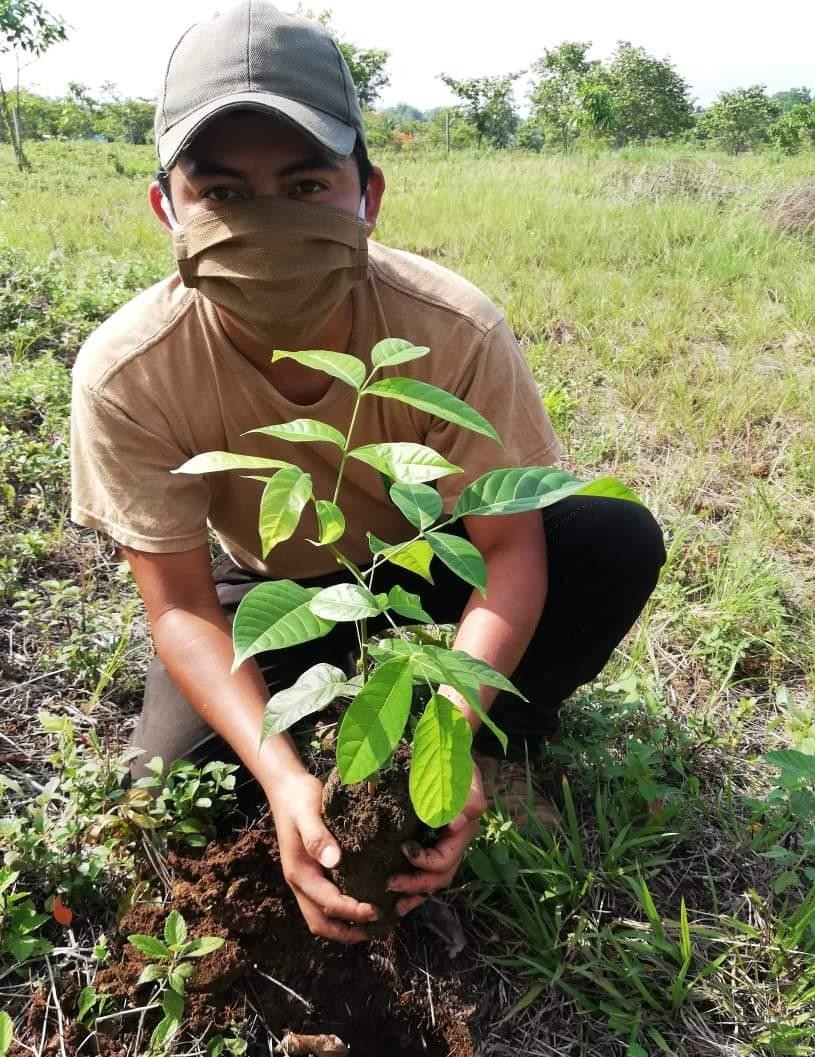 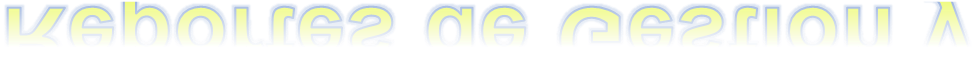 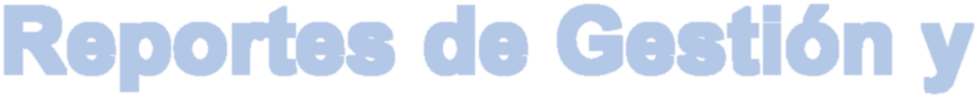 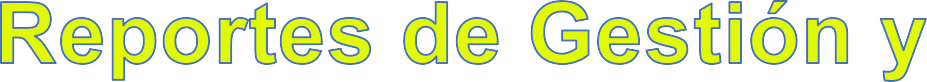 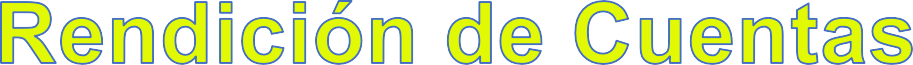 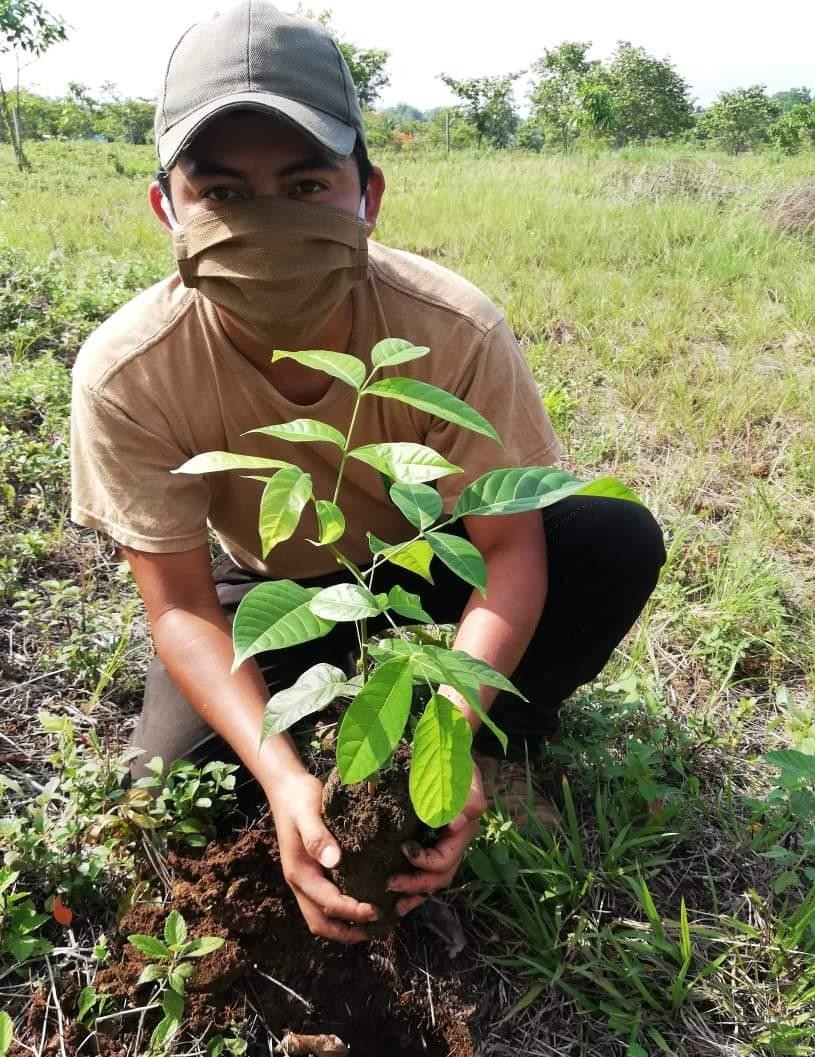 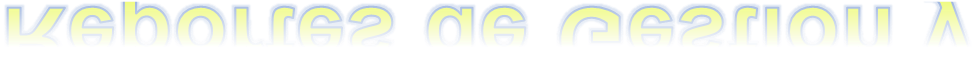 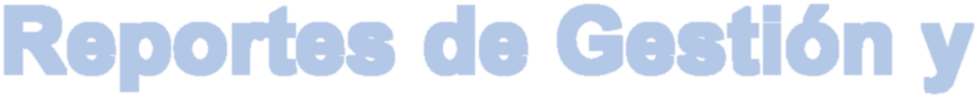 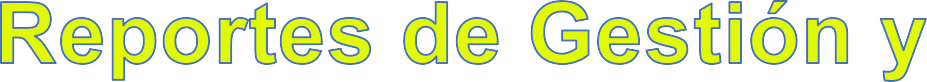 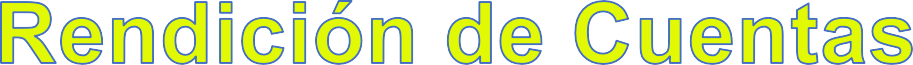 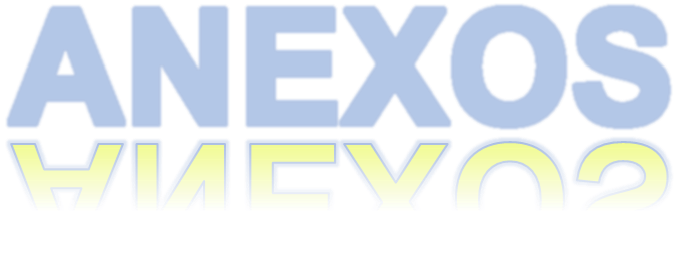 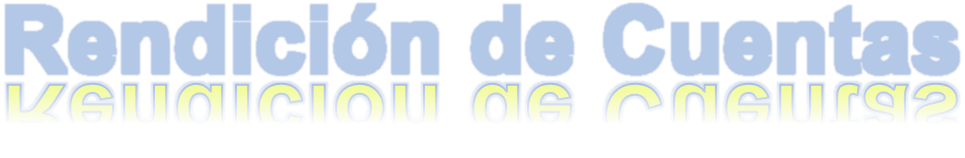 ENTIDAD:11130016-217-00	CONSEJO NACIONAL DE ÁREAS PROTEGIDAS31	RESTAURACIÓN, PROTECCIÓN, CONSERVACIÓN DE ÁREAS PROTEGIDAS Y DIVERSIDAD BIOLÓGICA00	SIN SUBPROGRAMA000   SIN PROYECTO009 000 DIRECCIÓN Y COORDINACIÓNPG - SPG - PY - ACT- OB - RENASIGNADOMODIFICADOVIGENTE	DEVENGADO	% EJECEJERCICIO:2021DEL MES ENERO AL MES DE DICIEMBRECORTE:   ENTIDAD/UNIDAD EJECUTORAPG   SP PY AC   OBUBGDESCRIPCIONUNIDAD DE 	METAS FÍSICAS	No.MEDIDAINICIALVIGENTEEJEC% EJECbeneficiadosUnidad de MedidaEntidad :    11130016-217-000	CONSEJO NACIONAL DE ÁREAS PROTEGIDASEcosistemas del Sistema Guatemalteco de Áreas Protegidas (SIGAP) y la Diversidad Biológica (las diversas formas de vida que incluye la diversidad de genes, especies y ecosistemas).EJERCICIO:2021DEL MES ENERO AL MES DE DICIEMBRECORTE:   ENTIDAD/UNIDAD EJECUTORAInstrumentos de regularización para el aprovechamiento sostenible y manejo de recursos naturales, asociados al Sistema Guatemalteco de Áreas Protegidas (SIGAP) y diversidad biológicaDocumento	10,758	10,758	6,823	63.42	0Capacitación a guarda-recursos, personal de municipalidades y comunidades aledañas, para la supervisión, seguimiento, prevención, resguardo y mitigación de eventos catastróficos de origen antropogénicoEvento	144	144	95	65.97	0Opiniones técnicas y jurídicas emitidas para el desarrollo de proyectos y actividades dentro del Sistema Guatemalteco de Áreas Protegidas (Sigap)Documento	3,279	3,279	2,999	91.46	00101GUATEMALA, GUATEMALA566EJERCICIO:2021DEL MES ENERO AL MES DE DICIEMBRECORTE:   ENTIDAD/UNIDAD EJECUTORA12 Combate, control de eventos catastróficos (incendios, plagas, especies exóticas invasoras y otras), de origen antropogénico para proteger los ecosistemas.Evento	391	391	322	82.35	0013-000	INVESTIGACIÓN PARA LA CONSERVACIÓN DE ÁREAS PROTEGIDAS Y DIVERSIDAD BIOLÓGICA1 Proyectos para la conservación de áreas protegidas ydiversidad biológica3 Proyectos de conservación, valoración, uso sostenible y/o investigación científica en áreas protegidas y diversidad biológica5 Áreas protegidas, fortalecidas a través de proyectos de conservaciónHectárea	150,000	150,000	0	0.00	0EJERCICIO:2021Ejecucion FisicaENTIDAD Igual a 11130016, UNIDAD_EJECUTORA Igual a 217Expresado en QuetzalesDEL MES ENERO AL MES DE DICIEMBRECORTE: ENTIDAD/UNIDAD EJECUTORAF: ECHA H:  ORAR:  EPORTE:25/01/202211:24.00R00822834.rptPG   SP PY AC   OBUBGDESCRIPCIONUNIDAD DE 	METAS FÍSICAS	No.MEDIDAINICIALVIGENTEEJEC% EJECbeneficiadosUnidad de Medida016-000DESARROLLO SOSTENIBLE PARA LA CONSERVACIÓN DE LOS RECURSOS NATURALES1 Población guatemalteca adyacente o en áreas protegidasbeneficiadas por el uso sostenible de los recursos naturales.Persona	288,630	288,630	35,791	12.40	0Población guatemalteca ubicada dentro y en zonas de influencia del SIGAP capacitados y sensibilizados sobre la importancia de la diversidad biológica y del SIGAP.Persona	24,300	24,300	14,119	58.10	0Proyectos amigables con el ambiente en beneficio de comunidades dentro de área protegida y zonas de influenciaPersona	13,430	13,430	9,088	67.67	0Informes de Gestion y Rendicion de Cuentas - IGRC02 - Ejecucion Fisica - IGRC02PAGINA	5DE	5EJERCICIO:2021Ejecucion FisicaENTIDAD Igual a 11130016, UNIDAD_EJECUTORA Igual a 217Expresado en QuetzalesDEL MES ENERO AL MES DE DICIEMBRECORTE: ENTIDAD/UNIDAD EJECUTORAF: ECHA H:  ORAR:  EPORTE:25/01/202211:24.00R00822834.rptPG   SP PY AC   OBUBGDESCRIPCIONUNIDAD DE 	METAS FÍSICAS	No.MEDIDAINICIALVIGENTEEJEC% EJECbeneficiadosUnidad de Medidacompetitividad del país.Política Vinculada al Indicador:	DESARROLLO SOCIALCOBERTURA NACIONAL DE AREAS PROTEGIDAS	2018	100.00	0.00EJERCICIO:2021Comparacion de Ejecucion Financiera y FisicaENTIDAD Igual a 11130016, UNIDAD_EJECUTORA Igual a 217Expresado en QuetzalesDEL MES ENERO AL MES DE DICIEMBRECORTE: ENTIDAD/UNIDAD EJECUTORAF: ECHA H:  ORA:REPORTE:25/01/202211:26.18R00820869.rptPG   SP PY AC   OBDESCRIPCIONSNIPUNIDAD DE 	METAS FÍSICAS	 	PRESUPUESTO FINANCIERO	MEDIDAINICIALVIGENTEEJEC% EJECINICIALVIGENTEEJEC% EJECEntidad :11130016-217-00 CONSEJO NACIONAL DE ÁREAS PROTEGIDAS31	RESTAURACIÓN, PROTECCIÓN, CONSERVACIÓN DE ÁREAS PROTEGIDAS Y DIVERSIDAD BIOLÓGIC 009 000 DIRECCIÓN Y COORDINACIÓN28,545,041.00	24,293,206.00	23,316,293.1795.981	Dirección y coordinación	03	Dirección y coordinación	0010 000 PROTECCIÓN Y CONSERVACIÓN PARA EL USO SOSTENIBLE DEL SISTEMA GUATEMALTECO DE ÁREAS PROTEGIDAS Y DE LA DIVERSIDAD BIOLÓGICADOCUMENTO DOCUMENTO12	12	412	12	533.3341.6768,284,609.00	74,334,391.00	66,341,966.2389.25013 000 INVESTIGACIÓN PARA LA CONSERVACIÓN DE ÁREAS PROTEGIDAS Y DIVERSIDAD BIOLÓGICA1	Proyectos para la conservación de áreas protegidas ydiversidad biológica3	Proyectos de conservación, valoración, uso sostenible y/o investigación científica en áreas protegidas y diversidad biológica5	Áreas protegidas, fortalecidas a través de proyectos deconservación016 000 DESARROLLO SOSTENIBLE PARA LA CONSERVACIÓN DE LOS RECURSOS NATURALES1	Población guatemalteca adyacente o en áreas protegidasbeneficiadas por el uso sostenible de los recursos naturales.0  DOCUMENTO0  DOCUMENTO0  HECTÁREA0  PERSONA8	8	08	8	0150,000	150,000	0288,630	288,630	35,7910.000.000.0012.407,246,000.00	2,161,683.00	1,960,894.2318,924,350.00	12,210,720.00	11,047,869.9190.7190.48EJERCICIO:2021Comparacion de Ejecucion Financiera y FisicaENTIDAD Igual a 11130016, UNIDAD_EJECUTORA Igual a 217Expresado en QuetzalesDEL MES ENERO AL MES DE DICIEMBRECORTE: ENTIDAD/UNIDAD EJECUTORAF: ECHA H:  ORAR:  EPORTE:25/01/202211:26.18R00820869.rptPG   SP PY AC   OBDESCRIPCIONSNIPUNIDAD DE 	METAS FÍSICAS	 	PRESUPUESTO FINANCIERO	MEDIDAINICIALVIGENTEEJEC% EJECINICIALVIGENTEEJEC% EJECTotal31 RESTAURACIÓN, PROTECCIÓN, CONSERVACIÓN DE ÁREAS PROTEGIDAS Y DIVERSIDAD 564,233,136.00	549,920,687.00	494,758,546.05    89.97Sistema de Contabilidad Integrada GubernamentalPAGINA :	1DE	1EJERCICIO:2021Corte:ENTIDAD/UNIDAD EJECUTORARubroFuente	ClaseSecciónGrupoDescripción del Recurso	Aprobado	Modificado	VigenteDevengado	% de EjecuciónFirma y Sello Funcionario Responsable de laUnidad de Administración FinancieraENTIDAD:1113-0016-217 CONSEJO NACIONAL DE ÁREAS PROTEGIDAS DESCRIPCIONAPROBADO	VIGENTEDEVENGADOPORCENTAJE DE EJECUCION1.1.4. VENTA DE BIENES Y SERVICIOS DE LA ADMINISTRACIÓN PÚBLI1.1.4.9. Sobre otros servicios10,850,000.00	10,850,000.00	20,105,758.8710,850,000.00	10,850,000.00	20,105,758.87185.31185.311.3.1. DISMINUCIÓN DE LA INVERSIÓN FINANCIERADISMINUCIÓN DE OTROS ACTIVOS FINANCIEROSDISMINUCIÓN DE DISPONIBILIDADES 1.3.1.5.1.1. DISMINUCIÓN DE DISPONIBILIDADES7,203,000.00	7,203,000.00	0.007,203,000.00	7,203,000.00	0.007,203,000.00	7,203,000.00	0.007,203,000.00	7,203,000.00	0.000.000.000.000.00Gastos de ConsumoRemuneracionesSueldos y salariosDIETAS Y GASTOS DE REPRESENTACIÓNOtras prestaciones relacionas con salariosBienes y serviciosServicios no personalesMateriales y suministrosImpuestos Indirectos2.1.3. Rentas de la Propiedad2.1.3.3. Derechos sobre Bienes IntangiblesTransferencias CorrientesAl Sector PrivadoDirectas a personasA entidades sin fines de lucroAL SECTOR PÚBLICOAl Sector Publico No Empresarial113,948,400.00	101,606,530.00	93,615,198.7074,427,707.00	76,334,568.00	73,725,921.9065,737,766.00	63,829,790.00	61,693,456.69388,800.00	386,229.00	371,228.588,301,141.00	12,118,549.00	11,661,236.6339,452,693.00	25,171,022.00	19,806,142.4822,864,460.00	13,453,019.00	10,446,925.0916,588,233.00	11,718,003.00	9,359,217.3968,000.00	100,940.00	83,134.3215,000.00	290,950.00	190,573.1115,000.00	290,950.00	190,573.117,985,600.00	7,857,138.00	7,447,204.5550,000.00	440,000.00	185,462.2250,000.00	440,000.00	185,462.220.00	0.00	0.007,885,600.00	7,317,138.00	7,202,331.417,885,600.00	7,317,138.00	7,202,331.4192.1496.5896.6596.1296.2378.6977.6579.8782.3665.5065.5094.7842.1542.150.0098.4398.43Sistema de Contabilidad Integrada GubernamentalPAGINA  :1	DE	1Informes de Gestion y Rendicion de Cuentas - IGRC06 Análisis y Justificaciones de las Principales Variaciones Expresado en QuetzalesDEL MES DE ENERO AL MES DE DICIEMBREExpresado en QuetzalesEntidad Institucional Igual a 11130016, Unidad Ejecutora Igual a 217FECHA     :HORA	: REPORTE:25/01/202211:28.40R00820857.rptEjercicio: 2021 Estructura ProgramáticaPG  SPG	PY	ACT   OB	DescripciónEntidad:11130016-217-00     CONSEJO NACIONAL DE ÁREAS PROTEGIDASCorte: ENTIDAD/UNIDAD EJECUTORAAnálisis y justificaciones de las principales variaciones físicas y financieras31	RESTAURACIÓN, PROTECCIÓN, CONSERVACIÓN DE ÁREAS PROTEGIDAS Y DIVERSIDAD BIOLÓGICA00	SIN SUBPROGRAMA000	SIN PROYECTO000	DIRECCIÓN Y COORDINACIÓN000	PROTECCIÓN Y CONSERVACIÓN PARA EL USO SOSTENIBLE DEL SISTEMA GUATEMALTECO DE ÁREAS PROTEGIDAS Y DE LA DIVERSIDAD BIOLÓGICA013 000	INVESTIGACIÓN PARA LACONSERVACIÓN DE ÁREAS PROTEGIDAS Y DIVERSIDAD BIOLÓGICA016 000	DESARROLLO SOSTENIBLEPARA LA CONSERVACIÓN DE LOS RECURSOS NATURALESFirma y SelloFuncionario Responsable de la Unidad de Administración FinancieraCONCEPTOCONCEPTOAPROBADO INICIAL11INGRESOS CORRIENTESQ63,228,000.0021INGRESOS TRIBUTARIOS IVA PAZQ 7,246,000.0029OTROS RECURSOS DEL TESORO CON AFECTACION ESPECIFICAQ19,096,000.0031INGRESOS PROPIOSQ10,850,000.0032DISMINUCION DE CAJA Y BANCOS DE INGRESOS PROPIOSQ 7,203,000.0061DONACIONES EXTERNASQ13,556,000.0071DONACIONES INTERNASQ 1,821,000.00TOTAL, ASIGNADOTOTAL, ASIGNADOQ123,000,000.00CO2CLASE DEMOD.DESCRIPCIONDESCRIPCIONDOCUMENTO DE RESPALDODOCUMENTO DE RESPALDODOCUMENTO DE RESPALDOVALORVALORVALORVALORCO2CLASE DEMOD.DESCRIPCIONDESCRIPCIONTIPONUMEROFECHADEBITOSDEBITOSCREDITOSCREDITOS16INTERM ODIFICA CIÓN PRESUP UESTA RIA PARA DISP OSICIÓN DE ESP ACIO AREQUERIM IENTO, P OR REA JUSTE DEL PRESUP UESTO INSTITUCIONA L DERIVA DO DE PANDEM IA COVID-19.M ODIFICA CIÓN PRESUP UESTA RIA PARA DISP OSICIÓN DE ESP ACIO AREQUERIM IENTO, P OR REA JUSTE DEL PRESUP UESTO INSTITUCIONA L DERIVA DO DE PANDEM IA COVID-19.ACUERDO GUBERNATIVO12-202117/11/2021-Q 8,000,000.00-Q 8,000,000.00Q8,000,000.00Q8,000,000.0031INTRA1M ODIFICA CIÓN PRESUP UESTA RIA PARA FINANCIAM IENTO DE DEL GRUP O DE GA STO 000 "SERVICIOS P ERSONA LES" (REA DECUA CIÓN DE A SIGNA CIONES DEL RENGLÓN 029 "OTRA S REM UNERA CIONES DE P ERSONA L TEM P ORA L" ENTREACTIVIDA DES PRESUP UESTA RIAS DE ESTE CONSEJO).M ODIFICA CIÓN PRESUP UESTA RIA PARA FINANCIAM IENTO DE DEL GRUP O DE GA STO 000 "SERVICIOS P ERSONA LES" (REA DECUA CIÓN DE A SIGNA CIONES DEL RENGLÓN 029 "OTRA S REM UNERA CIONES DE P ERSONA L TEM P ORA L" ENTREACTIVIDA DES PRESUP UESTA RIAS DE ESTE CONSEJO).ACUERDO MINISTERIAL262-202123/09/2021-Q238,000.00Q238,000.0035INTRA1M ODIFICA CIÓN PRESUP UESTA RIA, EN CONCEP TO DE: SUSTITUCIÓN DE FUENTE DE FINANCIAM IENTO, PARA EL FORTA LEM IENTO INSITUCIONA L, PARA LAVIA BILIDA D DE PA GO DE PRESTA CIONES LA B ORA LES A EX COLA B ORA DORES DE ESTE CONSEJO, A SÍ COM O EVENTO DE COTIZA CIÓN PÚB LICA PARA LAADQUISICIÓN DE EQUIP OS DE CÓM PUTO.M ODIFICA CIÓN PRESUP UESTA RIA, EN CONCEP TO DE: SUSTITUCIÓN DE FUENTE DE FINANCIAM IENTO, PARA EL FORTA LEM IENTO INSITUCIONA L, PARA LAVIA BILIDA D DE PA GO DE PRESTA CIONES LA B ORA LES A EX COLA B ORA DORES DE ESTE CONSEJO, A SÍ COM O EVENTO DE COTIZA CIÓN PÚB LICA PARA LAADQUISICIÓN DE EQUIP OS DE CÓM PUTO.ACUERDO MINISTERIAL279-202106/10/2021-Q577,856.00Q577,856.0036INRECM ODIFICA CIÓN PRESUP UESTA RIA PARA REGULA RIZACIÓN DE SA LDOS DELGRUP O DE GA STO 000 "SERVICIOS P ERSONA LES", PARA PA GO DE B ONO GUA RDA RECURSOS 2021.M ODIFICA CIÓN PRESUP UESTA RIA PARA REGULA RIZACIÓN DE SA LDOS DELGRUP O DE GA STO 000 "SERVICIOS P ERSONA LES", PARA PA GO DE B ONO GUA RDA RECURSOS 2021.RESOLUCIONDS-32-202109/09/2021-Q100,000.00Q100,000.0038INRECM ODIFICA CION PRESUP UESTA RIA P OR CONCEP TO DE FINANCIAM IENTO(REGULA RIZACIÓN DE DISP ONIB ILIDA DES PRESUP UESTA RIAS Y REORDENA M IENTO) DEL GRUP O DE GA STO 0 "SERVICIOS P ERSONA LES".M ODIFICA CION PRESUP UESTA RIA P OR CONCEP TO DE FINANCIAM IENTO(REGULA RIZACIÓN DE DISP ONIB ILIDA DES PRESUP UESTA RIAS Y REORDENA M IENTO) DEL GRUP O DE GA STO 0 "SERVICIOS P ERSONA LES".RESOLUCIONDS-34-202123/09/2021-Q500,000.00Q500,000.0039INTRA2M ODIFICA CIÓN PRESUP UESTA RIA PARAFUNCIONA M IENTO INSTITUCIONA L.FORTA LECIM IENTO DELRESOLUCIONDS-35-202130/09/2021-Q450,000.00Q450,000.0040INTRA2M ODIFICA CIÓN PRESUP UESTA RIA PARA REA DECUA CIÓN DE GA STOS DEL FUNCIONA M IENTO INSTITUCIONA L Y SU CUM P LIM IENTO CONTRA CTUAL (EVENTODE A LIM ENTOS Y PA GO DE ESTA M PILLA S CITES).M ODIFICA CIÓN PRESUP UESTA RIA PARA REA DECUA CIÓN DE GA STOS DEL FUNCIONA M IENTO INSTITUCIONA L Y SU CUM P LIM IENTO CONTRA CTUAL (EVENTODE A LIM ENTOS Y PA GO DE ESTA M PILLA S CITES).RESOLUCIONDS-36-202114/10/2021-Q 2,123,755.00-Q 2,123,755.00Q2,123,755.00Q2,123,755.0041INRECM ODIFICA CION PRESUP UESTA RIA PARAREGULA RIZACION DE SA LDOS.RESOLUCIONDS-37-202126/10/2021-Q906,929.00Q906,929.0042INTRA2M ODIFICA CIÓN PRESUP UESTA RIA PARA REGULA RIZACIÓN DE SA LDOS YFINANCIAM IENTO DEL GA STO INSTITUCIONA L.M ODIFICA CIÓN PRESUP UESTA RIA PARA REGULA RIZACIÓN DE SA LDOS YFINANCIAM IENTO DEL GA STO INSTITUCIONA L.RESOLUCIONDS-38-202128/10/2021-Q 2,045,145.00-Q 2,045,145.00Q2,045,145.00Q2,045,145.0043INTRA2M ODIFICA CIÓN PRESUP UESTA RIA PARA FINANCIAM IENTO DE ACCIONES INHERENTES AL CUM P LIM IENTO DE DECRETO NO. 25-2005, FINANCIAM IENTO DE ACCIONES INHERENTES A CUM P LIM IENTO DE LEY PARA LA SIM P LIFICA CIÓN DE REQUISITOS Y TRAM ITES ADM INISTRA TIVOS DECRETO NO. 5-2021, A SÍ COM OFORTA LECIM IENTO DEL FUNCIONA M IENTO INSTITUCIONA L.M ODIFICA CIÓN PRESUP UESTA RIA PARA FINANCIAM IENTO DE ACCIONES INHERENTES AL CUM P LIM IENTO DE DECRETO NO. 25-2005, FINANCIAM IENTO DE ACCIONES INHERENTES A CUM P LIM IENTO DE LEY PARA LA SIM P LIFICA CIÓN DE REQUISITOS Y TRAM ITES ADM INISTRA TIVOS DECRETO NO. 5-2021, A SÍ COM OFORTA LECIM IENTO DEL FUNCIONA M IENTO INSTITUCIONA L.RESOLUCIONDS-39-202111/08/2021-Q 1,130,000.00-Q 1,130,000.00Q1,130,000.00Q1,130,000.0044INTRA2M ODIFICA CIÓN PRESUP UESTA RIA PARA FORTA LECIM IENTO DEL FINANCIAM IENTO DE LA S ACCIONES INHERENTES AL PROYECTO DECONSOLIDA CIÓN DEL SIGA P LIFE WEB -KFW, A SI COM O LA GESTION PARA ESTUDIO HIDROGEOLOGICO, HIDROLOGICO Y DETERM INACION DE LOS IM PACTOSACUM ULA TIVOS AL RECURSOS HIDRICO DE LA RESERVA FORESTA LPROTECTORA DE M ANANTIA LES DE LA CORDILLERA A LUX (DIRECCIÓN REGIONA L M ETROP OLITA NA ).M ODIFICA CIÓN PRESUP UESTA RIA PARA FORTA LECIM IENTO DEL FINANCIAM IENTO DE LA S ACCIONES INHERENTES AL PROYECTO DECONSOLIDA CIÓN DEL SIGA P LIFE WEB -KFW, A SI COM O LA GESTION PARA ESTUDIO HIDROGEOLOGICO, HIDROLOGICO Y DETERM INACION DE LOS IM PACTOSACUM ULA TIVOS AL RECURSOS HIDRICO DE LA RESERVA FORESTA LPROTECTORA DE M ANANTIA LES DE LA CORDILLERA A LUX (DIRECCIÓN REGIONA L M ETROP OLITA NA ).RESOLUCIONDS-40-202122/11/2021-Q737,000.00Q737,000.0045INTRA1M ODIFICA CIÓN PRESUP UESTA RIA PARA FORTA LECIM IENTO Y FINANCIAM IENTODEL FUNCIONA M IENTO INSTITUCIONA L, EN CONCEP TO DE SUSTITUCIÓN DE FUENTE DE FINANCIAM IENTO.M ODIFICA CIÓN PRESUP UESTA RIA PARA FORTA LECIM IENTO Y FINANCIAM IENTODEL FUNCIONA M IENTO INSTITUCIONA L, EN CONCEP TO DE SUSTITUCIÓN DE FUENTE DE FINANCIAM IENTO.ACUERDO MINISTERIAL348-202106/12/2021-Q 1,682,400.00-Q 1,682,400.00Q1,682,400.00Q1,682,400.0046INTERM ODIFICA CION PRESUP UESTA RIA P OR CONCEP TO DE CESIÓN DE ESP ACIO PRESUP UESTA RIO EN FUNCIÓN DEL DESFINA NCIAM IENTO DERIVA DO P OR LAPANDEM IA COVID 19, A SÍ COM O DE LA NO ADJUDICACIÓN DE PROYECTOS DELFIDEICOM ISO -FONA CON-.M ODIFICA CION PRESUP UESTA RIA P OR CONCEP TO DE CESIÓN DE ESP ACIO PRESUP UESTA RIO EN FUNCIÓN DEL DESFINA NCIAM IENTO DERIVA DO P OR LAPANDEM IA COVID 19, A SÍ COM O DE LA NO ADJUDICACIÓN DE PROYECTOS DELFIDEICOM ISO -FONA CON-.ACUERDO GUBERNATIVO20-202114/12/2021-Q 2,000,000.00-Q 2,000,000.00Q2,000,000.00Q2,000,000.0047INRECM ODIFICA CION PRESUP UESTA RIA PARA REGULA RIZACIÓN DE SA LDOSUTILIZA DOS PARA EL FINANCIAM IENTO DEL GRUP O DE GA STO 000 "SERVICIOS P ERSONA LES".M ODIFICA CION PRESUP UESTA RIA PARA REGULA RIZACIÓN DE SA LDOSUTILIZA DOS PARA EL FINANCIAM IENTO DEL GRUP O DE GA STO 000 "SERVICIOS P ERSONA LES".RESOLUCIONDS-43-202123/11/2021-Q863,822.00Q863,822.0049INTRA1M ODIFICA CION PRESUP UESTA RIA P OR CONCEP TO DE FINANCIAM IENTO DEL GRUP O DE GA STO 400 "TRANSFERENCIA S CORRIENTES" CON CARGO A LA FUENTE DE FINANCIAM IENTO 11INGRESOS CORRIENTES, CORRESP ONDIENTE A PA GO DE PRESTA CIONES LA B ORA LES A EX COLA B ORA DORES DE ESTECONSEJO.M ODIFICA CION PRESUP UESTA RIA P OR CONCEP TO DE FINANCIAM IENTO DEL GRUP O DE GA STO 400 "TRANSFERENCIA S CORRIENTES" CON CARGO A LA FUENTE DE FINANCIAM IENTO 11INGRESOS CORRIENTES, CORRESP ONDIENTE A PA GO DE PRESTA CIONES LA B ORA LES A EX COLA B ORA DORES DE ESTECONSEJO.ACUERDO MINISTERIAL362-202115/12/2021-Q 2,805,715.00-Q 2,805,715.00Q2,805,715.00Q2,805,715.0050INRECM ODIFICA CION PRESUP UESTA RIA PARA REGUA LRIZA CIÓN DE SA LDOS DELFINANCIAM IENTO DEL GRUP O DE GA STO 000 "SERVICIOS P ERSONA LES".M ODIFICA CION PRESUP UESTA RIA PARA REGUA LRIZA CIÓN DE SA LDOS DELFINANCIAM IENTO DEL GRUP O DE GA STO 000 "SERVICIOS P ERSONA LES".RESOLUCIONDS-46-202107/12/2021-Q 1,412,697.00-Q 1,412,697.00Q1,412,697.00Q1,412,697.0051INRECM ODIFICA CIÓN PRESUP UESTA RIA PARA REGULA RIZACIÓN DE SA LDOSUTILIZA DOS PARA LA EJECUCION INSTITUCIONA L.M ODIFICA CIÓN PRESUP UESTA RIA PARA REGULA RIZACIÓN DE SA LDOSUTILIZA DOS PARA LA EJECUCION INSTITUCIONA L.RESOLUCIONDS-46-202113/12/2021-Q433,691.00Q433,691.0052INTRA2M ODIFICA CION PRESUP UESTA RIA PARA ADECUA CIÓN DEL GA STOINSTITUCIONA L DEL PROYECTO DE CONSOLIDA CIÓN DEL SIGA P LIFE WEB - KFW.M ODIFICA CION PRESUP UESTA RIA PARA ADECUA CIÓN DEL GA STOINSTITUCIONA L DEL PROYECTO DE CONSOLIDA CIÓN DEL SIGA P LIFE WEB - KFW.RESOLUCIONDS-47-202115/12/2021-Q678,151.00Q678,151.0053INTRA2M ODIFICA CION PARA FINANCIAM IENTO DEL PROYECTO CONSOLIDA CION DELSIGA P LIFE WEB A SI COM O REGULA RIZACION DE SA LDOS Y ORDENA M IENTO DEL FINANCIAM IENTO INSTITUCIONA L DEL FIDEICOM ISO FONA CON.M ODIFICA CION PARA FINANCIAM IENTO DEL PROYECTO CONSOLIDA CION DELSIGA P LIFE WEB A SI COM O REGULA RIZACION DE SA LDOS Y ORDENA M IENTO DEL FINANCIAM IENTO INSTITUCIONA L DEL FIDEICOM ISO FONA CON.RESOLUCIONDS-48-202120/12/2021-Q697,751.00Q697,751.0054INRECM ODIFICA CION PRESUP UESTA RIA PARAREGULA RIZACION DE SA LDOS.RESOLUCIONDS-49-202120/12/2021-Q 1,476,061.00-Q 1,476,061.00Q1,476,061.00Q1,476,061.0056INTRA2M ODIFICA CION PRESUP UESTA RIA PARAINSTITUCIONA L.FINANCIAM IENTO DEL GA STORESOLUCIONDS-50-202121/12/2021-Q342,182.00Q342,182.0057INTRA2M ODIFICA CION PRESUP UESTA RIA PARAFUNCIONA M IENTO INSTITUCIONA L.FINANCIAM IENTO DELRESOLUCIONDS-51-202121/12/2021-Q210,000.00Q210,000.0058INTRA2M ODIFICA CION PARA FINANCIAM IENTO DEL FUNCIONA M IENTO INSTITUCIONA L.M ODIFICA CION PARA FINANCIAM IENTO DEL FUNCIONA M IENTO INSTITUCIONA L.RESOLUCIONDS-52-202121/12/2021-Q220,040.00Q220,040.0060INTRA2M ODIFICA CION PARA FINANCIAM IENTO DEL FUNCIONA M IENTO INSTITUCIONA L.M ODIFICA CION PARA FINANCIAM IENTO DEL FUNCIONA M IENTO INSTITUCIONA L.RESOLUCIONDS-53-202121/12/2021-Q205,147.00Q205,147.0061INTRA2M ODIFICA CION PRESUP UESTA RIA PARAFUNCIONA M IENTO INSTITUCIONA L.FINANCIAM IENTO DELRESOLUCIONDS-54-202121/12/2021-Q194,456.00Q194,456.0062INTRA2M ODIFICA CION PARA FINANCIAM IENTO DEL FUNCIONA M IENTO INSTITUCIONA L.M ODIFICA CION PARA FINANCIAM IENTO DEL FUNCIONA M IENTO INSTITUCIONA L.RESOLUCIONDS-55-202121/12/2021-Q10,000.00Q10,000.0064INTRA2M ODIFICA CION PRESUP UESTA RIA PARA REGULA RIZACION DE SA LDOS YFINANCIAM IENTO DEL FUNCIONA M IENTO DEL FIDEICOM ISO FONA CON, A SI COM O ADECA UCIÓN PARA RENDICIONES DE FONDO ROTA TIVO.M ODIFICA CION PRESUP UESTA RIA PARA REGULA RIZACION DE SA LDOS YFINANCIAM IENTO DEL FUNCIONA M IENTO DEL FIDEICOM ISO FONA CON, A SI COM O ADECA UCIÓN PARA RENDICIONES DE FONDO ROTA TIVO.RESOLUCIONDS-56-202128/12/2021-Q437,998.00Q437,998.0065INRECM ODIFICA CION PRESUP UESTA RIA PARAREGULA RIZACION DE SA LDOS.RESOLUCIONDS-57-202129/12/2021-Q 4,071,969.00-Q 4,071,969.00Q4,071,969.00Q4,071,969.0066INTRA2M ODIFICA CION PRESUP UESTA RIA PARA REGULA RIZACION DE SA LDOS A SI COM OFINANCIAM IENTO DE LOS FONDOS ROTA TIVOS INSTITUCIONA LES.M ODIFICA CION PRESUP UESTA RIA PARA REGULA RIZACION DE SA LDOS A SI COM OFINANCIAM IENTO DE LOS FONDOS ROTA TIVOS INSTITUCIONA LES.RESOLUCIONDS-58-202130/12/2021-Q593,137.00Q593,137.0067INRECM ODIFICA CION PRESUP UESTA RIA PARAREGULA RIZACION DE SA LDOS.RESOLUCIONDS-59-202130/12/2021-Q100,212.00Q100,212.0068INTRA2M ODIFICA CION PRESUP UESTA RIA PARAREGULA RIZACION DE SA LDOS.RESOLUCIONDS-60-202130/12/2021-Q193,296.00Q193,296.0069INRECM ODIFICA CION PRESUP UESTA RIA PARAREGULA RIZACION DE SA LDOS.RESOLUCIONDS-61-202130/12/2021-Q18,918.00Q18,918.0070INTRA2M ODIFICA CION PRESUP UESTA RIA PARAFIDEICOM ISO FONA CON.REGULA RIZACION DE SA LDOS DELRESOLUCIONDS-62-202130/12/2021-Q1,669.00Q1,669.00CONCEPTOCONCEPTOVIGENTE ACTUAL11INGRESOS CORRIENTESQ65,488,256.0012DISMINUCION DE CAJA Y BANCOS DE RECURSOS DEL TESOROQ2,073,755.0021INGRESOS TRIBUTARIOS IVA PAZQ2,161,683.0029OTROS RECURSOS DEL TESORO CONAFECTACION ESPECIFICAQ15,920,061.0031INGRESOS PROPIOSQ6,533,245.0032DISMINUCION DE CAJA Y BANCOS DEINGRESOS PROPIOSQ5,446,000.0061DONACIONES EXTERNASQ13,556,000.0071DONACIONES INTERNASQ1,821,000.00TOTAL ASIGNADOTOTAL ASIGNADOQ113,000,000.00FUENTEORGANISMOCORRELATIVOVIGENTEEJECUTADO29 "OTROS RECURSOS DEL TESORO CON AFECTACION ESPECIFICA"0101 GOBIERNO DE LA REPUBLICA DE GUATEMALA0005 IMPUESTO POR SALIDA DEL PAÍS VÍAAÉREAQ 9,720,823.00Q 7,201,076.8429 "OTROS RECURSOS DEL TESORO CON AFECTACION ESPECIFICA"0101 GOBIERNO DE LA REPUBLICA DE GUATEMALA0006 IMPUESTO POR SALIDA DEL PAÍS VÍAMARÍTIMAQ	22,000.00Q	-29 "OTROS RECURSOS DEL TESORO CON AFECTACION ESPECIFICA"0101 GOBIERNO DE LA REPUBLICA DE GUATEMALA0011 REGALÍAS EHIDROCARBUROSQ 6,177,238.00Q 5,728,724.96TOTALTOTALTOTALQ15,920,061.00Q12,929,801.80GRUPO DEGASTODESCRIPCIÓNASIGNADOVIGENTEEJECUTADO(DEVENGADO)SALDO POREJECUTAR%000SERVICIOS PERSONALESQ   73,421,520.00Q   71,626,423.00Q   69,209,092.76Q   2,417,330.2496.63%100SERVICIOS NO PERSONALESQ   22,141,182.00Q   13,756,487.00Q   10,632,210.98Q   3,124,276.0277.29%200MATERIALES Y SUMINISTROSQ   16,588,233.00Q   11,718,003.00Q	9,359,217.39Q   2,358,785.6179.87%300PROPIEDAD, PLANTA, EQUIPO EINTANGIBLESQ	1,051,000.00Q	2,126,534.00Q	505,156.13Q   1,621,377.8723.75%400TRANSFERENCIAS CORRIENTESQ	8,991,787.00Q   12,565,283.00Q   11,968,999.14Q	596,283.8695.25%500TRANSFERENCIAS DE CAPITALQ	-Q	1,118,848.00Q	908,891.05Q	209,956.9581.23%900ASIGNACIONES GLOBALESQ	806,278.00Q	88,422.00Q	88,421.54Q	0.46100.00%TOTALQ 123,000,000.00Q 113,000,000.00Q 102,671,988.99Q 10,328,011.0190.86%OBJETO DEL GASTOVIGENTEVIGENTEEJECUTADO(DEVENGADO)EJECUTADO(DEVENGADO)SALDO POREJECUTARSALDO POREJECUTARINVERSIÓNQ3,245,382.00Q1,414,047.18Q1,831,334.82GRUPO DE GASTODESCRIPCIÓNVIGENTEVIGENTEEJECUTADO(DEVENGADO)EJECUTADO(DEVENGADO)SALDO POREJECUTARSALDO POREJECUTAR300PROPIEDAD, PLANTA, EQUIPO E INTANGIBLESQ2,126,534.00Q505,156.13Q1,621,377.87500TRANSFERENCIAS DECAPITALQ1,118,848.00Q908,891.05Q209,956.95TOTALTOTALQ3,245,382.00Q1,414,047.18Q1,831,334.82FINALIDADDESCRIPCIÓNVIGENTEVIGENTEEJECUTADO(DEVENGADO)EJECUTADO(DEVENGADO)SALDO POREJECUTARSALDO POREJECUTAR010000SERVICIOS PÚBLICOS GENERALESQ50,000.00Q46,489.16Q3,510.84060000PROTECCIÓNAMBIENTALQ112,950,000.00Q102,620,534.38Q10,329,465.62TOTALQ113,000,000.00Q102,667,023.54Q10,332,976.46Logro institucionalMeta física ejecutadaPoblación beneficiada1. Contratos de Prórroga de Concesiones Forestales Comunitarias en la Reserva de la Biosfera Maya aLa Unidad de Manejo Chosquitán, La Unidad de Manejo San Andrés, La Unidad de Manejo Las Ventanas,La Unidad de Manejo Carmelita y La Unidad de Manejo Río Chanchich.136,374.46 hectáreas662 familias274 socios Comunitarios2. Adhesión de parques Regionales Municipales al Sistema Guatemalteco de Áreas Protegidas -SIGAP-, en Quiché yHuehuetenango.133.80 hectáreas------3. Recuperación de un área usurpada en el interior de la Unidad de Manejo Cruce a la Colorada.149.57 hectáreas524 habitantes, siendo 259 hombres y 265 mujeres.4. Convenio de Cooperación Interinstitucional con MINGOB/MINDEF--------A nivel Nacional5. Patrullajes de control y vigilancia12,741Operativos de Control y VigilanciaN/A6. Recepción, rescate, entrega voluntaria y liberación de 714 especímenes de faunasilvestre a nivel nacional.714 especímenesN/A7. Entrega de instrumentos sobre lineamientos para la consolidación del Corredor Biológico Sostenible “Cuyamel-Omoa” Punta de Manabique entre los países de Guatemala y Honduras.----------Guatemala/Honduras8. Liberación de 425,139 neonatos, con la eclosión del 91.74% según reporte de laTemporada de anidación 2020 – 2021.425,139 neonatos727 familias7. Entrega de instrumentos sobre lineamientos para la consolidación del Corredor Biológico Sostenible “Cuyamel-Omoa” Punta de Manabique entre los países de Guatemala y Honduras.---------Guatemala/Honduras8. Liberación de 425,139 neonatos, con la eclosión del 91.74% según reporte de laTemporada de anidación 2020 – 2021.425,139 neonatos727 familias011PERSONAL PERMANENTE3,076,392.00-274,090.002,802,302.002,790,704.5299.59012COMPLEMENTO PERSONAL AL SALARIO DEL195,120.00-24,117.00171,003.0093,076.0554.43013PERSONAL PERMANENTECOMPLEMENTO POR ANTIGÜEDAD AL4,860.00540.005,400.004,355.3680.65014PERSONAL PERMANENTECOMPLEMENTO POR CALIDAD PROFESIONAL90,000.0016,420.00106,420.00102,778.5196.58015AL PERSONAL PERMANENTECOMPLEMENTOS ESPECÍFICOS AL PERSONAL2,201,760.00-232,127.001,969,633.001,965,206.1699.78021PERMANENTEPERSONAL SUPERNUMERARIO1,371,300.00-524,008.00847,292.00839,241.9499.05022PERSONAL POR CONTRATO8,121,600.00-1,309,107.006,812,493.006,811,392.8699.98026COMPLEMENTO POR CALIDAD PROFESIONAL166,500.00-21,584.00144,916.00142,490.1898.33027AL PERSONAL TEMPORALCOMPLEMENTOS ESPECÍFICOS AL PERSONAL1,081,500.00-347,005.00734,495.00722,854.2098.42029TEMPORALOTRAS REMUNERACIONES DE PERSONAL4,221,000.00-428,576.003,792,424.003,741,241.9798.65031TEMPORAL JORNALES891,462.00-69,738.00821,724.00768,998.1393.58032COMPLEMENTO POR ANTIGÜEDAD AL420.000.00420.00416.6199.19033PERSONAL POR JORNALCOMPLEMENTOS ESPECÍFICOS AL PERSONAL541,390.00-7,951.00533,439.00500,637.1693.85061POR JORNAL DIETAS100,800.000.00100,800.0085,800.0085.12063GASTOS DE REPRESENTACIÓN EN EL288,000.00-2,571.00285,429.00285,428.58100.00071INTERIOR AGUINALDO1,368,357.00-116,801.001,251,556.001,163,355.2192.95072BONIFICACIÓN ANUAL (BONO 14)1,366,375.00-186,751.001,179,624.001,168,047.8799.02073BONO VACACIONAL30,600.00-1,956.0028,644.0025,088.4887.59081PERSONAL ADMINISTRATIVO, TÉCNICO,0.00411,146.00411,146.00211,145.1551.36111PROFESIONAL Y OPERATIVO ENERGÍA ELÉCTRICA203,702.00-200,000.003,702.000.000.00113TELEFONÍA200,000.00-49,384.00-49,384.00150,616.00150,616.000.000.000.000.00121DIVULGACIÓN E INFORMACIÓN0.000.000.000.000.000.000.000.000.00133VIÁTICOS EN EL INTERIOR119,164.00-115,000.00-115,000.004,164.004,164.000.000.000.000.00142FLETES102,649.00-100,000.00-100,000.002,649.002,649.000.000.000.000.00151ARRENDAMIENTO DE EDIFICIOS Y LOCALES1,960,000.00-120,000.00-120,000.001,840,000.001,840,000.001,716,357.811,716,357.8193.2893.28165MANTENIMIENTO Y REPARACIÓN DE MEDIOS20,000.00-20,000.00-20,000.000.000.000.000.000.000.00DE TRANSPORTE185SERVICIOS DE CAPACITACIÓN15,000.00-15,000.00-15,000.000.000.000.000.000.000.00191PRIMAS Y GASTOS DE SEGUROS Y FIANZAS295,100.00-269,175.00-269,175.0025,925.0025,925.000.000.000.000.00195IMPUESTOS, DERECHOS Y TASAS12,000.00-5,000.00-5,000.007,000.007,000.000.000.000.000.00211ALIMENTOS PARA PERSONAS210,000.00-210,000.00-210,000.000.000.000.000.000.000.00232ACABADOS TEXTILES100.000.000.00100.00100.000.000.000.000.00243PRODUCTOS DE PAPEL O CARTÓN8,900.000.000.008,900.008,900.000.000.000.000.00261ELEMENTOS Y COMPUESTOS QUÍMICOS5,000.000.000.005,000.005,000.000.000.000.000.00262COMBUSTIBLES Y LUBRICANTES162,000.00-40,000.00-40,000.00122,000.00122,000.00116,000.00116,000.0095.0895.08269OTROS PRODUCTOS QUÍMICOS Y CONEXOS0.000.000.000.000.000.000.000.000.00283PRODUCTOS DE METAL Y SUS ALEACIONES0.000.000.000.000.000.000.000.000.00289OTROS PRODUCTOS METÁLICOS0.000.000.000.000.000.000.000.000.00292PRODUCTOS SANITARIOS, DE LIMPIEZA Y DE20,000.000.000.0020,000.0020,000.002,265.502,265.5011.3311.33USO PERSONAL298ACCESORIOS Y REPUESTOS EN GENERAL43,740.00-40,000.00-40,000.003,740.003,740.000.000.000.000.00299OTROS MATERIALES Y SUMINISTROS250.000.000.00250.00250.000.000.000.000.00472TRANSFERENCIAS A ORGANISMOS E50,000.0050,000.0050,000.00100,000.00100,000.0059,410.9259,410.9259.4159.41INSTITUCIONES INTERNACIONALESTOTAL 009 000 DIRECCIÓN Y COORDINACIÓNTOTAL 009 000 DIRECCIÓN Y COORDINACIÓN28,545,041.00-4,251,835.0024,293,206.0023,316,293.1795.98010 000 PROTECCIÓN Y CONSERVACIÓN PARA EL USO010 000 PROTECCIÓN Y CONSERVACIÓN PARA EL USOSOSTENIBLE DEL SISTEMA GUATEMALTECO DE ÁREASSOSTENIBLE DEL SISTEMA GUATEMALTECO DE ÁREASPROTEGIDAS Y DE LA DIVERSIDAD BIOLÓGICA011	PERSONAL PERMANENTEPROTEGIDAS Y DE LA DIVERSIDAD BIOLÓGICA011	PERSONAL PERMANENTE6,467,064.00-226,734.006,240,330.006,166,180.9598.81012	COMPLEMENTO PERSONAL AL SALARIO DEL012	COMPLEMENTO PERSONAL AL SALARIO DEL5,820.008,580.0014,400.0014,400.00100.00PERSONAL PERMANENTEPERSONAL PERMANENTE013COMPLEMENTO POR ANTIGÜEDAD AL183,720.0022,160.00205,880.00192,277.8493.39014PERSONAL PERMANENTECOMPLEMENTO POR CALIDAD PROFESIONAL72,000.00-1,732.0070,268.0066,412.5094.51015AL PERSONAL PERMANENTECOMPLEMENTOS ESPECÍFICOS AL PERSONAL10,680,800.00522,785.0011,203,585.0010,937,773.6097.63021PERMANENTEPERSONAL SUPERNUMERARIO927,000.00286,500.001,213,500.001,213,500.00100.00022PERSONAL POR CONTRATO240,000.000.00240,000.00240,000.00100.00026COMPLEMENTO POR CALIDAD PROFESIONAL24,500.0011,500.0036,000.0036,000.00100.00027AL PERSONAL TEMPORALCOMPLEMENTOS ESPECÍFICOS AL PERSONAL503,000.00227,500.00730,500.00730,500.00100.00029TEMPORALOTRAS REMUNERACIONES DE PERSONAL8,038,000.001,549,356.009,587,356.009,326,997.7497.28031TEMPORAL JORNALES9,771,628.00-1,648,415.008,123,213.007,606,121.3093.63032COMPLEMENTO POR ANTIGÜEDAD AL56,220.00-22,929.0033,291.0029,810.0489.54033PERSONAL POR JORNALCOMPLEMENTOS ESPECÍFICOS AL PERSONAL4,870,310.00-425,822.004,444,488.004,257,723.0195.80071POR JORNAL AGUINALDO2,183,829.00249,173.002,433,002.002,315,483.2595.17072BONIFICACIÓN ANUAL (BONO 14)2,194,993.00176,144.002,371,137.002,340,439.5498.71073BONO VACACIONAL150,800.00-4,359.00146,441.00131,993.1490.13081PERSONAL ADMINISTRATIVO, TÉCNICO,0.000.000.000.000.00111PROFESIONAL Y OPERATIVO ENERGÍA ELÉCTRICA390,000.00282,909.00672,909.00580,679.9486.29112AGUA41,000.0011,237.0052,237.007,410.5514.19113TELEFONÍA1,897,000.00-185,557.001,711,443.001,287,325.4675.22115EXTRACCIÓN DE BASURA Y DESTRUCCIÓN0.00780.00780.00770.0098.72121DE DESECHOS SÓLIDOS DIVULGACIÓN E INFORMACIÓN0.00113,763.00113,763.00113,571.4899.83122IMPRESIÓN, ENCUADERNACIÓN Y185,000.0091,200.00276,200.00143,405.0051.92133REPRODUCCIÓN VIÁTICOS EN EL INTERIOR206,000.0017,056.00223,056.00114,760.3651.45136RECONOCIMIENTO DE GASTOS0.0033,132.0033,132.0032,272.0497.40141TRANSPORTE DE PERSONAS22,000.0044,479.0066,479.0034,751.0052.27142FLETES230,000.009,853.00239,853.0085,147.0035.50151ARRENDAMIENTO DE EDIFICIOS Y LOCALES1,218,000.00801,800.002,019,800.001,708,050.7184.57153ARRENDAMIENTO DE MÁQUINAS Y EQUIPOS0.0084,800.0084,800.0080,710.0095.18155DE OFICINAARRENDAMIENTO DE MEDIOS DE0.000.000.000.000.00158TRANSPORTEDERECHOS DE BIENES INTANGIBLES0.00263,000.00263,000.00183,623.1169.82165MANTENIMIENTO Y REPARACIÓN DE MEDIOS830,000.00-369,189.00460,811.00264,131.5657.32166DE TRANSPORTEMANTENIMIENTO Y REPARACIÓN DE EQUIPO0.005,328.005,328.005,328.00100.00168PARA COMUNICACIONESMANTENIMIENTO Y REPARACIÓN DE EQUIPO0.0018,611.0018,611.006,611.0035.52169DE CÓMPUTOMANTENIMIENTO Y REPARACIÓN DE OTRAS80,000.00-4,775.0075,225.0025,775.0034.26174MAQUINARIAS Y EQUIPOSMANTENIMIENTO Y REPARACIÓN DE705,135.00-680,135.0025,000.0024,530.0098.12176INSTALACIONESMANTENIMIENTO Y REPARACIÓN DE OTRAS0.004,400.004,400.004,400.00100.00181OBRAS E INSTALACIONESESTUDIOS, INVESTIGACIONES Y PROYECTOS0.00452,650.00452,650.0090,000.0019.88182DE PRE-FACTIBILIDAD Y FACTIBILIDAD SERVICIOS MÉDICO-SANITARIOS0.0015,000.0015,000.0015,000.00100.00183SERVICIOS JURÍDICOS0.00201,050.00201,050.0067,000.0033.33184SERVICIOS ECONÓMICOS, FINANCIEROS,0.00270,850.00270,850.00157,500.0058.15185CONTABLES Y DE AUDITORÍA SERVICIOS DE CAPACITACIÓN0.00174,092.00174,092.00106,804.2361.35189OTROS ESTUDIOS Y/O SERVICIOS0.00230,000.00230,000.0095,000.0041.30191PRIMAS Y GASTOS DE SEGUROS Y FIANZAS1,856,900.00-562,935.001,293,965.001,250,515.4796.64194GASTOS BANCARIOS, COMISIONES Y OTROS0.001,652.001,652.001,651.3099.96195GASTOSIMPUESTOS, DERECHOS Y TASAS30,000.0057,940.0087,940.0081,820.7693.04196SERVICIOS DE ATENCIÓN Y PROTOCOLO30,000.00-17,485.0012,515.000.000.00197SERVICIOS DE VIGILANCIA0.000.000.000.000.00198RECOMPENSAS PARA SEGURIDAD DEL0.000.000.000.000.00199ESTADOOTROS SERVICIOS0.00211,630.00211,630.00185,954.1687.87211ALIMENTOS PARA PERSONAS5,214,820.00-281,708.004,933,112.004,448,020.6390.17212GRANOS, FORRAJES, CONCENTRADOS Y240,000.00-27,055.00212,945.00178,386.6683.77ALIMENTOS DESTINADOS A CONSUMO PARA214ANIMALESPRODUCTOS AGROFORESTALES, MADERA,0.0013,280.0013,280.0010,680.0080.42223CORCHO Y SUS MANUFACTURAS PIEDRA, ARCILLA Y ARENA0.0024,420.0024,420.0024,420.00100.00224PÓMEZ, CAL Y YESO55,000.00825.0055,825.00825.001.48232ACABADOS TEXTILES160.0026,710.0026,870.001,710.006.36233PRENDAS DE VESTIR0.00161,300.00161,300.00127,957.5079.33241PAPEL DE ESCRITORIO124,750.0025,103.00149,853.0025,550.5017.05243PRODUCTOS DE PAPEL O CARTÓN146,000.0090,073.00236,073.00142,428.5760.33244PRODUCTOS DE ARTES GRÁFICAS0.0088,091.0088,091.0059,559.0067.61245LIBROS, REVISTAS Y PERIÓDICOS0.007,313.007,313.007,313.00100.00247ESPECIES TIMBRADAS Y VALORES0.005,331.005,331.005,331.00100.00253LLANTAS Y NEUMÁTICOS670,000.00-531,645.00138,355.0081,020.0058.56254ARTÍCULOS DE CAUCHO95,000.00-69,000.0026,000.00264.701.02261ELEMENTOS Y COMPUESTOS QUÍMICOS63,500.0041,601.00105,101.0061,139.2558.17262COMBUSTIBLES Y LUBRICANTES1,861,945.00565,652.002,427,597.002,320,518.4595.59263ABONOS Y FERTILIZANTES0.004,560.004,560.004,560.00100.00266PRODUCTOS MEDICINALES Y80,000.00-50,000.0030,000.000.000.00267FARMACÉUTICOSTINTES, PINTURAS Y COLORANTES565,000.00-430,214.00134,786.0061,434.7645.58268PRODUCTOS PLÁSTICOS, NYLON, VINIL Y90,000.00229,185.00319,185.00142,767.6444.73269P.V.C.OTROS PRODUCTOS QUÍMICOS Y CONEXOS50,000.0012,350.0062,350.0021,541.7034.55271PRODUCTOS DE ARCILLA0.001,080.001,080.001,080.00100.00272PRODUCTOS DE VIDRIO0.000.000.000.000.00273PRODUCTOS DE LOZA Y PORCELANA300,000.00-288,250.0011,750.006,750.0057.45274CEMENTO200,000.00-141,845.0058,155.0013,225.0022.74275PRODUCTOS DE CEMENTO, PÓMEZ, ASBESTO0.000.000.000.000.00281Y YESOPRODUCTOS SIDERÚRGICOS70,000.00-20,675.0049,325.0038,755.0078.57282PRODUCTOS METALÚRGICOS NO FÉRRICOS0.001,200.001,200.001,200.00100.00283PRODUCTOS DE METAL Y SUS ALEACIONES150,000.00-117,980.0032,020.0022,436.7870.07284ESTRUCTURAS METÁLICAS ACABADAS0.009,780.009,780.009,780.00100.00286HERRAMIENTAS MENORES100,000.00-70,416.0029,584.0014,026.5047.41289OTROS PRODUCTOS METÁLICOS0.0043,041.0043,041.0035,690.8082.92291ÚTILES DE OFICINA310,000.00-96,595.00213,405.0078,339.5436.71292PRODUCTOS SANITARIOS, DE LIMPIEZA Y DE110,000.0089,366.00199,366.00115,191.2257.78293USO PERSONALÚTILES EDUCACIONALES Y CULTURALES50,000.00-45,000.005,000.000.000.00294ÚTILES DEPORTIVOS Y RECREATIVOS0.0022,290.0022,290.0015,070.0067.61295ÚTILES MENORES, SUMINISTROS E0.0043,680.0043,680.0028,850.0066.05INSTRUMENTAL MÉDICO-QUIRÚRGICOS, DE296LABORATORIO Y CUIDADO DE LA SALUD ÚTILES DE COCINA Y COMEDOR255,000.00-220,000.0035,000.008,318.0023.77297MATERIALES, PRODUCTOS Y ACCS.20,000.00114,791.00134,791.00118,488.8287.91ELÉCTRICOS, CABLEADO ESTRUCTURADO DE298REDES INFORMÁTICAS Y TELEFÓNICAS ACCESORIOS Y REPUESTOS EN GENERAL835,000.00-312,030.00522,970.00402,001.9876.87299OTROS MATERIALES Y SUMINISTROS250.0055,694.0055,944.0051,354.1691.80322MOBILIARIO Y EQUIPO DE OFICINA0.00133,351.00133,351.0049,527.1337.14323MOBILIARIO Y EQUIPO MÉDICO-SANITARIO Y25,000.000.0025,000.000.000.00324DE LABORATORIOEQUIPO EDUCACIONAL, CULTURAL Y30,000.0024,230.0054,230.007,750.0014.29325RECREATIVOEQUIPO DE TRANSPORTE350,000.00-38,000.00312,000.0091,000.0029.17326EQUIPO PARA COMUNICACIONES90,000.003,000.0093,000.004,640.004.99328EQUIPO DE CÓMPUTO90,000.001,078,100.001,168,100.0093,549.508.01329OTRAS MAQUINARIAS Y EQUIPOS90,000.00199,853.00289,853.00258,689.5089.25411AYUDA PARA FUNERALES25,000.0044,000.0069,000.0020,720.3930.03412PRESTACIONES PÓSTUMAS25,000.00346,000.00371,000.00164,741.8344.40413INDEMNIZACIONES AL PERSONAL500,000.003,788,174.004,288,174.004,224,325.8498.51415VACACIONES PAGADAS POR RETIRO506,187.00-86,216.00419,971.00292,503.3069.65435TRANSFERENCIAS A OTRAS INSTITUCIONES0.000.000.000.000.000.000.000.000.00448SIN FINES DE LUCROOTRAS TRANSFERENCIAS A0.000.000.000.000.000.000.000.000.00472MUNICIPALIDADESTRANSFERENCIAS A ORGANISMOS E0.000.000.000.000.000.000.000.000.00523INSTITUCIONES INTERNACIONALES TRANSFERENCIAS A LAS MUNICIPALIDADES0.000.000.000.000.000.000.000.000.00913SENTENCIAS JUDICIALES806,278.00-717,856.00-717,856.0088,422.0088,422.0088,421.5488,421.54100.00100.00TOTAL 010 000 PROTECCIÓN Y CONSERVACIÓN PARA ELTOTAL 010 000 PROTECCIÓN Y CONSERVACIÓN PARA EL68,284,609.006,049,782.0074,334,391.0066,341,966.2389.25USO SOSTENIBLE DEL SISTEMA GUATEMALTECO DE ÁREASUSO SOSTENIBLE DEL SISTEMA GUATEMALTECO DE ÁREASPROTEGIDAS Y DE LA DIVERSIDAD BIOLÓGICAPROTEGIDAS Y DE LA DIVERSIDAD BIOLÓGICA013 000 INVESTIGACIÓN PARA LA CONSERVACIÓN DE013 000 INVESTIGACIÓN PARA LA CONSERVACIÓN DEÁREAS PROTEGIDAS Y DIVERSIDAD BIOLÓGICAÁREAS PROTEGIDAS Y DIVERSIDAD BIOLÓGICA111ENERGÍA ELÉCTRICA12,000.00-2,000.00-2,000.0010,000.0010,000.006,251.826,251.8262.5262.52112AGUA2,000.00-1,000.00-1,000.001,000.001,000.00882.20882.2088.2288.22113TELEFONÍA18,000.00-10,000.00-10,000.008,000.008,000.005,245.895,245.8965.5765.57115EXTRACCIÓN DE BASURA Y DESTRUCCIÓN0.001,210.001,210.001,210.001,210.001,100.001,100.0090.9190.91122DE DESECHOS SÓLIDOSIMPRESIÓN, ENCUADERNACIÓN Y4,500.00-4,000.00-4,000.00500.00500.00116.00116.0023.2023.20142REPRODUCCIÓN FLETES10,000.00-5,616.00-5,616.004,384.004,384.0072.0072.001.641.64151ARRENDAMIENTO DE EDIFICIOS Y LOCALES180,000.0034,500.0034,500.00214,500.00214,500.00198,000.00198,000.0092.3192.31153ARRENDAMIENTO DE MÁQUINAS Y EQUIPOS36,000.000.000.0036,000.0036,000.0018,000.0018,000.0050.0050.00158DE OFICINADERECHOS DE BIENES INTANGIBLES0.0012,950.0012,950.0012,950.0012,950.006,950.006,950.0053.6753.67165MANTENIMIENTO Y REPARACIÓN DE MEDIOS60,000.00-49,465.00-49,465.0010,535.0010,535.0010,535.0010,535.00100.00100.00181DE TRANSPORTEESTUDIOS, INVESTIGACIONES Y PROYECTOS4,255,032.00-3,301,850.00-3,301,850.00953,182.00953,182.00948,181.06948,181.0699.4899.48183DE PRE-FACTIBILIDAD Y FACTIBILIDAD SERVICIOS JURÍDICOS168,000.00-155,000.00-155,000.0013,000.0013,000.00800.00800.006.156.15184SERVICIOS ECONÓMICOS, FINANCIEROS,660,000.00-528,800.00-528,800.00131,200.00131,200.00130,600.00130,600.0099.5499.54185CONTABLES Y DE AUDITORÍA SERVICIOS DE CAPACITACIÓN108,000.00-108,000.00-108,000.000.000.000.000.000.000.00186SERVICIOS DE INFORMÁTICA Y SISTEMAS60,000.00-60,000.00-60,000.000.000.000.000.000.000.00188COMPUTARIZADOSSERVICIOS DE INGENIERÍA, ARQUITECTURA Y504,000.00-504,000.00-504,000.000.000.000.000.000.000.00189SUPERVISIÓN DE OBRASOTROS ESTUDIOS Y/O SERVICIOS0.00264,000.00264,000.00264,000.00264,000.00257,500.00257,500.0097.5497.54191PRIMAS Y GASTOS DE SEGUROS Y FIANZAS30,000.005,506.0035,506.0035,505.88100.00194GASTOS BANCARIOS, COMISIONES Y OTROS170,000.005,636.00175,636.00155,635.9988.61195GASTOSIMPUESTOS, DERECHOS Y TASAS6,000.000.006,000.001,313.5621.89197SERVICIOS DE VIGILANCIA144,000.00-42,266.00101,734.00101,733.30100.00199OTROS SERVICIOS140,000.00-103,942.0036,058.0036,057.50100.00211ALIMENTOS PARA PERSONAS12,000.000.0012,000.004,228.7935.24214PRODUCTOS AGROFORESTALES, MADERA,6,500.00-6,500.000.000.000.00241CORCHO Y SUS MANUFACTURAS PAPEL DE ESCRITORIO25,000.00-16,000.009,000.005,950.0066.11243PRODUCTOS DE PAPEL O CARTÓN5,000.000.005,000.002,642.5052.85244PRODUCTOS DE ARTES GRÁFICAS15,000.00-13,040.001,960.001,959.1599.96245LIBROS, REVISTAS Y PERIÓDICOS700.000.00700.000.000.00247ESPECIES TIMBRADAS Y VALORES300.000.00300.000.000.00253LLANTAS Y NEUMÁTICOS12,000.00-10,000.002,000.000.000.00254ARTÍCULOS DE CAUCHO300.000.00300.000.000.00261ELEMENTOS Y COMPUESTOS QUÍMICOS1,000.00320.001,320.00400.0030.30262COMBUSTIBLES Y LUBRICANTES25,000.00-20,240.004,760.004,635.0097.37267TINTES, PINTURAS Y COLORANTES35,000.00-25,925.009,075.009,075.00100.00268PRODUCTOS PLÁSTICOS, NYLON, VINIL Y12,000.00-11,098.00902.00902.00100.00269P.V.C.OTROS PRODUCTOS QUÍMICOS Y CONEXOS300.000.00300.000.000.00283PRODUCTOS DE METAL Y SUS ALEACIONES0.00124.00124.00123.8099.84284ESTRUCTURAS METÁLICAS ACABADAS5,000.00-5,000.000.000.000.00289OTROS PRODUCTOS METÁLICOS2,000.000.002,000.000.000.00291ÚTILES DE OFICINA10,000.00-4,711.005,289.005,075.2695.96292PRODUCTOS SANITARIOS, DE LIMPIEZA Y DE3,000.001,905.004,905.004,904.2599.98293USO PERSONALÚTILES EDUCACIONALES Y CULTURALES0.0090.0090.0089.2899.20295ÚTILES MENORES, SUMINISTROS E0.0049.0049.0049.00100.00INSTRUMENTAL MÉDICO-QUIRÚRGICOS, DELABORATORIO Y CUIDADO DE LA SALUD298ACCESORIOS Y REPUESTOS EN GENERAL457,368.00-422,154.00-422,154.0035,214.0035,214.006,380.006,380.0018.1218.12328EQUIPO DE CÓMPUTO50,000.000.000.0050,000.0050,000.000.000.000.000.00329OTRAS MAQUINARIAS Y EQUIPOS1,000.000.000.001,000.001,000.000.000.000.000.00TOTAL 013 000 INVESTIGACIÓN PARA LA CONSERVACIÓNTOTAL 013 000 INVESTIGACIÓN PARA LA CONSERVACIÓN7,246,000.00-5,084,317.002,161,683.001,960,894.2390.71DE ÁREAS PROTEGIDAS Y DIVERSIDAD BIOLÓGICADE ÁREAS PROTEGIDAS Y DIVERSIDAD BIOLÓGICA016 000 DESARROLLO SOSTENIBLE PARA LA CONSERVACIÓN DE LOS RECURSOS NATURALES016 000 DESARROLLO SOSTENIBLE PARA LA CONSERVACIÓN DE LOS RECURSOS NATURALES016 000 DESARROLLO SOSTENIBLE PARA LA CONSERVACIÓN DE LOS RECURSOS NATURALES016 000 DESARROLLO SOSTENIBLE PARA LA CONSERVACIÓN DE LOS RECURSOS NATURALES016 000 DESARROLLO SOSTENIBLE PARA LA CONSERVACIÓN DE LOS RECURSOS NATURALES016 000 DESARROLLO SOSTENIBLE PARA LA CONSERVACIÓN DE LOS RECURSOS NATURALES016 000 DESARROLLO SOSTENIBLE PARA LA CONSERVACIÓN DE LOS RECURSOS NATURALES016 000 DESARROLLO SOSTENIBLE PARA LA CONSERVACIÓN DE LOS RECURSOS NATURALES016 000 DESARROLLO SOSTENIBLE PARA LA CONSERVACIÓN DE LOS RECURSOS NATURALES016 000 DESARROLLO SOSTENIBLE PARA LA CONSERVACIÓN DE LOS RECURSOS NATURALES016 000 DESARROLLO SOSTENIBLE PARA LA CONSERVACIÓN DE LOS RECURSOS NATURALES081PERSONAL ADMINISTRATIVO, TÉCNICO,1,934,400.00599,472.00599,472.002,533,872.002,533,872.002,181,220.912,181,220.9186.0886.08PROFESIONAL Y OPERATIVO113TELEFONÍA100,000.00-75,000.00-75,000.0025,000.0025,000.004,950.004,950.0019.8019.80121DIVULGACIÓN E INFORMACIÓN150,000.00-150,000.00-150,000.000.000.000.000.000.000.00122IMPRESIÓN, ENCUADERNACIÓN Y100,000.00-100,000.00-100,000.000.000.000.000.000.000.00REPRODUCCIÓN133VIÁTICOS EN EL INTERIOR10,000.00-10,000.00-10,000.000.000.000.000.000.000.00136RECONOCIMIENTO DE GASTOS100,000.00-100,000.00-100,000.000.000.000.000.000.000.00141TRANSPORTE DE PERSONAS5,000.00-5,000.00-5,000.000.000.000.000.000.000.00142FLETES15,000.00-15,000.00-15,000.000.000.000.000.000.000.00151ARRENDAMIENTO DE EDIFICIOS Y LOCALES60,000.00-18,000.00-18,000.0042,000.0042,000.0038,500.0038,500.0091.6791.67158DERECHOS DE BIENES INTANGIBLES15,000.000.000.0015,000.0015,000.000.000.000.000.00165MANTENIMIENTO Y REPARACIÓN DE MEDIOS60,000.00-60,000.00-60,000.000.000.000.000.000.000.00DE TRANSPORTE176MANTENIMIENTO Y REPARACIÓN DE OTRAS0.000.000.000.000.000.000.000.000.00OBRAS E INSTALACIONES181ESTUDIOS, INVESTIGACIONES Y PROYECTOS3,055,000.00-2,991,000.00-2,991,000.0064,000.0064,000.000.000.000.000.00DE PRE-FACTIBILIDAD Y FACTIBILIDAD183SERVICIOS JURÍDICOS25,000.000.000.0025,000.0025,000.000.000.000.000.00184SERVICIOS ECONÓMICOS, FINANCIEROS,100,000.00-100,000.00-100,000.000.000.000.000.000.000.00CONTABLES Y DE AUDITORÍA185SERVICIOS DE CAPACITACIÓN200,000.00-200,000.00-200,000.000.000.000.000.000.000.00191PRIMAS Y GASTOS DE SEGUROS Y FIANZAS895,000.00-657,135.00-657,135.00237,865.00237,865.00203,424.84203,424.8485.5285.52195IMPUESTOS, DERECHOS Y TASAS20,000.00-20,000.00-20,000.000.000.000.000.000.000.00199OTROS SERVICIOS15,000.00-15,000.00-15,000.000.000.000.000.000.000.00211ALIMENTOS PARA PERSONAS150,000.00-150,000.00-150,000.000.000.000.000.000.000.00219OTROS ALIMENTOS, PRODUCTOS400,000.00-395,000.005,000.000.000.00223AGROFORESTALES Y AGROPECUARIOS PIEDRA, ARCILLA Y ARENA90,000.00-80,000.0010,000.000.000.00224PÓMEZ, CAL Y YESO85,000.00-70,000.0015,000.0011,537.5076.92232ACABADOS TEXTILES1,100.000.001,100.000.000.00233PRENDAS DE VESTIR125,000.00-125,000.000.000.000.00241PAPEL DE ESCRITORIO31,000.00-25,000.006,000.000.000.00243PRODUCTOS DE PAPEL O CARTÓN75,000.00-75,000.000.000.000.00244PRODUCTOS DE ARTES GRÁFICAS25,000.00-25,000.000.000.000.00253LLANTAS Y NEUMÁTICOS50,000.00-50,000.000.000.000.00261ELEMENTOS Y COMPUESTOS QUÍMICOS41,500.00-3,500.0038,000.000.000.00262COMBUSTIBLES Y LUBRICANTES180,000.00-150,000.0030,000.000.000.00266PRODUCTOS MEDICINALES Y60,000.000.0060,000.000.000.00267FARMACÉUTICOSTINTES, PINTURAS Y COLORANTES50,000.00-50,000.000.000.000.00268PRODUCTOS PLÁSTICOS, NYLON, VINIL Y95,000.00138,000.00233,000.00231,324.0099.28269P.V.C.OTROS PRODUCTOS QUÍMICOS Y CONEXOS3,000.00-3,000.000.000.000.00273PRODUCTOS DE LOZA Y PORCELANA85,000.00-67,182.0017,818.000.000.00274CEMENTO80,000.00189,329.00269,329.00265,690.2098.65283PRODUCTOS DE METAL Y SUS ALEACIONES70,000.00-39,000.0031,000.000.000.00284ESTRUCTURAS METÁLICAS ACABADAS1,485,000.00-1,433,000.0052,000.000.000.00286HERRAMIENTAS MENORES160,000.00-110,000.0050,000.000.000.00291ÚTILES DE OFICINA25,000.00-25,000.000.000.000.00292PRODUCTOS SANITARIOS, DE LIMPIEZA Y DE180,000.00-174,000.006,000.000.000.00293USO PERSONALÚTILES EDUCACIONALES Y CULTURALES25,000.00-20,000.005,000.000.000.00297MATERIALES, PRODUCTOS Y ACCS.230,000.00-230,000.000.000.000.00ELÉCTRICOS, CABLEADO ESTRUCTURADO DE298REDES INFORMÁTICAS Y TELEFÓNICAS ACCESORIOS Y REPUESTOS EN GENERAL50,000.00-50,000.000.000.000.00299OTROS MATERIALES Y SUMINISTROS2,750.000.002,750.000.000.00322MOBILIARIO Y EQUIPO DE OFICINA125,000.00-125,000.00-125,000.000.000.000.000.000.000.00328EQUIPO DE CÓMPUTO200,000.00-200,000.00-200,000.000.000.000.000.000.000.00435TRANSFERENCIAS A OTRAS INSTITUCIONES0.000.000.000.000.000.000.000.000.00448SIN FINES DE LUCROOTRAS TRANSFERENCIAS A7,885,600.00-568,462.00-568,462.007,317,138.007,317,138.007,202,331.417,202,331.4198.4398.43523MUNICIPALIDADESTRANSFERENCIAS A LAS MUNICIPALIDADES0.001,118,848.001,118,848.001,118,848.001,118,848.00908,891.05908,891.0581.2381.23TOTAL 016 000 DESARROLLO SOSTENIBLE PARA LATOTAL 016 000 DESARROLLO SOSTENIBLE PARA LA18,924,350.00-6,713,630.0012,210,720.0011,047,869.9190.48CONSERVACIÓN DE LOS RECURSOS NATURALESCONSERVACIÓN DE LOS RECURSOS NATURALESTOTAL 000 SIN PROYECTOTOTAL 000 SIN PROYECTO123,000,000.00-10,000,000.00113,000,000.00102,667,023.5490.86TOTAL 00 SIN SUBPROGRAMA123,000,000.00123,000,000.00-10,000,000.00-10,000,000.00113,000,000.00113,000,000.00102,667,023.54102,667,023.5490.8690.86TOTAL 31 RESTAURACIÓN, PROTECCIÓN, CONSERVACIÓN DE ÁREASTOTAL 31 RESTAURACIÓN, PROTECCIÓN, CONSERVACIÓN DE ÁREAS123,000,000.00-10,000,000.00-10,000,000.00113,000,000.00113,000,000.00102,667,023.54102,667,023.5490.8690.86PROTEGIDAS Y DIVERSIDAD BIOLÓGICAPROTEGIDAS Y DIVERSIDAD BIOLÓGICAENTIDAD: 11130016-217-00 CONSEJO NACIONAL DE ÁREAS PROTEGIDASENTIDAD: 11130016-217-00 CONSEJO NACIONAL DE ÁREAS PROTEGIDAS123,000,000.00-10,000,000.00-10,000,000.00113,000,000.00113,000,000.00102,667,023.54102,667,023.5490.8690.8631RESTAURACIÓN, PROTECCIÓN, CONSERVACIÓN DE00ÁREAS PROTEGIDAS Y DIVERSIDAD BIOLÓGICASIN SUBPROGRAMA000SIN PROYECTO009-000DIRECCIÓN Y COORDINACIÓN1 Dirección y coordinaciónDocumento1212433.3300101 GUATEMALA, GUATEMALA43 Dirección y coordinaciónDocumento1212541.6700101 GUATEMALA, GUATEMALA5010-000PROTECCIÓN Y CONSERVACIÓN PARA EL USOSOSTENIBLE DEL SISTEMA GUATEMALTECO DEÁREAS PROTEGIDAS Y DE LA DIVERSIDADBIOLÓGICA1 Ecosistemas del Sistema Guatemalteco de Áreas	Hectárea Protegidas (SIGAP) y la diversidad biológica conservados1 Ecosistemas del Sistema Guatemalteco de Áreas	Hectárea Protegidas (SIGAP) y la diversidad biológica conservados1 Ecosistemas del Sistema Guatemalteco de Áreas	Hectárea Protegidas (SIGAP) y la diversidad biológica conservados3,468,7263,468,72600.0006 Operativos de control y vigilancia para proteger los	Evento6 Operativos de control y vigilancia para proteger los	Evento6 Operativos de control y vigilancia para proteger los	Evento7,1057,1055,29174.4700108GUATEMALA, MIXCO4420701SOLOLÁ, SOLOLÁ4540901QUETZALTENANGO, QUETZALTENANGO3021101RETALHULEU, RETALHULEU301302HUEHUETENANGO, CHIANTLA1551601ALTA VERAPAZ, COBÁN6091611ALTA VERAPAZ, LANQUÍN2361701PETÉN, FLORES1541703PETÉN, SAN BENITO1,2791704PETÉN, SAN ANDRÉS761801IZABAL, PUERTO BARRIOS6061901ZACAPA, ZACAPA3712201JUTIAPA, JUTIAPA577PGSP PY ACOBUBG	DESCRIPCIONUNIDAD DE 	METAS FÍSICAS	No.MEDIDAINICIAL	VIGENTE	EJEC	% EJECbeneficiados	Unidad de Medida0101GUATEMALA, GUATEMALA1,6250108GUATEMALA, MIXCO2510701SOLOLÁ, SOLOLÁ8010901QUETZALTENANGO, QUETZALTENANGO681101RETALHULEU, RETALHULEU321302HUEHUETENANGO, CHIANTLA1271601ALTA VERAPAZ, COBÁN2131703PETÉN, SAN BENITO2,3391801IZABAL, PUERTO BARRIOS5661901ZACAPA, ZACAPA6832201JUTIAPA, JUTIAPA1180101GUATEMALA, GUATEMALA70108GUATEMALA, MIXCO90701SOLOLÁ, SOLOLÁ150901QUETZALTENANGO, QUETZALTENANGO51101RETALHULEU, RETALHULEU21302HUEHUETENANGO, CHIANTLA51601ALTA VERAPAZ, COBÁN81611ALTA VERAPAZ, LANQUÍN41701PETÉN, FLORES31703PETÉN, SAN BENITO171704PETÉN, SAN ANDRÉS11801IZABAL, PUERTO BARRIOS61901ZACAPA, ZACAPA82201JUTIAPA, JUTIAPA5PGSP PY ACOBUBG	DESCRIPCIONUBG	DESCRIPCIONUNIDAD DE MEDIDA 	METAS FÍSICAS	INICIAL	VIGENTE	EJEC	% EJECNo.beneficiados	Unidad de Medida0108010801080108GUATEMALA, MIXCO1271271270701070107010701SOLOLÁ, SOLOLÁ4804804800901090109010901QUETZALTENANGO, QUETZALTENANGO3333331101110111011101RETALHULEU, RETALHULEU8881302130213021302HUEHUETENANGO, CHIANTLA3939391601160116011601ALTA VERAPAZ, COBÁN5959591703170317031703PETÉN, SAN BENITO1,2231,2231,2231801180118011801IZABAL, PUERTO BARRIOS2502502501901190119011901ZACAPA, ZACAPA1001001002201220122012201JUTIAPA, JUTIAPA1141141140108GUATEMALA, MIXCO50701SOLOLÁ, SOLOLÁ460901QUETZALTENANGO, QUETZALTENANGO21302HUEHUETENANGO, CHIANTLA31501BAJA VERAPAZ, SALAMÁ1881601ALTA VERAPAZ, COBÁN81611ALTA VERAPAZ, LANQUÍN21701PETÉN, FLORES21703PETÉN, SAN BENITO101704PETÉN, SAN ANDRÉS101801IZABAL, PUERTO BARRIOS21901ZACAPA, ZACAPA202201JUTIAPA, JUTIAPA240108GUATEMALA, MIXCO10701SOLOLÁ, SOLOLÁ340901QUETZALTENANGO, QUETZALTENANGO41101RETALHULEU, RETALHULEU4,9881302HUEHUETENANGO, CHIANTLA1,6631501BAJA VERAPAZ, SALAMÁ1131611ALTA VERAPAZ, LANQUÍN9,9681701PETÉN, FLORES4,4731703PETÉN, SAN BENITO2,1141704PETÉN, SAN ANDRÉS681801IZABAL, PUERTO BARRIOS531901ZACAPA, ZACAPA3332201JUTIAPA, JUTIAPA11,9790108GUATEMALA, MIXCO710701SOLOLÁ, SOLOLÁ1,2590901QUETZALTENANGO, QUETZALTENANGO1,0971101RETALHULEU, RETALHULEU291302HUEHUETENANGO, CHIANTLA8091501BAJA VERAPAZ, SALAMÁ7761601ALTA VERAPAZ, COBÁN5711611ALTA VERAPAZ, LANQUÍN6101701PETÉN, FLORES7501703PETÉN, SAN BENITO4,0521704PETÉN, SAN ANDRÉS3821801IZABAL, PUERTO BARRIOS2,0681901ZACAPA, ZACAPA8312201JUTIAPA, JUTIAPA8141302 HUEHUETENANGO, CHIANTLA8,3881611 ALTA VERAPAZ, LANQUÍN7004 Turistas beneficiados al contar con Áreas Protegidas como destinos de turismo sostenible para fortalecer laPersona250,900250,900152,14160.6401101RETALHULEU, RETALHULEU19,0651601ALTA VERAPAZ, COBÁN3,3211611ALTA VERAPAZ, LANQUÍN74,1671701PETÉN, FLORES25,1151703PETÉN, SAN BENITO1,2002201JUTIAPA, JUTIAPA29,273Indicadores de GestiónNombre del IndicadorLinea BaseLinea BasePorcentaje de Avance AcumuladoNombre del IndicadorAñoPorcentaje del IndicadorPorcentaje de Avance Acumulado1Ecosistemas del Sistema Guatemalteco de Áreas Protegidas(SIGAP) y la diversidad biológica conservados0HECTÁREA3,468,7263,468,72600.006Operativos de control y vigilancia para proteger los0EVENTO7,1057,1055,29174.47Ecosistemas del Sistema Guatemalteco de Áreas Protegidas(SIGAP) y la Diversidad Biológica (las diversas formas de vida7que incluye la diversidad de genes, especies y ecosistemas).Instrumentos de regularización para el aprovechamiento0DOCUMENTO10,75810,7586,82363.42sostenible y manejo de recursos naturales, asociados al SistemaGuatemalteco de Áreas Protegidas (SIGAP) y diversidad8biológicaCapacitación a guarda-recursos, personal de municipalidades y0EVENTO1441449565.97comunidades aledañas, para la supervisión, seguimiento,prevención, resguardo y mitigación de eventos catastróficos9de origen antropogénicoOpiniones técnicas y jurídicas emitidas para el desarrollo de0DOCUMENTO3,2793,2792,99991.46proyectos y actividades dentro del Sistema Guatemalteco de12Áreas Protegidas (Sigap)Combate, control de eventos catastróficos (incendios, plagas,0EVENTO39139132282.35especies exóticas invasoras y otras), de origen antropogénicopara proteger los ecosistemas.2	Población guatemalteca ubicada dentro y en zonas de influencia del SIGAP capacitados y sensibilizados sobre la importancia de la diversidad biológica y del SIGAP.0PERSONA24,30024,30014,11958.103	Proyectos amigables con el ambiente en beneficio de0PERSONA13,43013,4309,08867.67comunidades dentro de área protegida y zonas de influencia4	Turistas beneficiados al contar con Áreas Protegidas como0PERSONA250,900250,900152,14160.64destinos de turismo sostenible para fortalecer lacompetitividad del país.Informes de Gestion y Rendicion de Cuentas - IGRC04FECHA  :25/01/2022Ejecución Financiera de los Recursos por Rubro de IngresoHORA	:11:27.23Expresado en QuetzalesEntidad Institucional Igual a 11130016, Unidad Ejecutora Igual a 217REPORTE:R00820856.rptDEL MES DE ENERO AL MES DE DICIEMBRE11130016-217-00CONSEJO NACIONAL DE ÁREAS PROTEGIDASCONSEJO NACIONAL DE ÁREAS PROTEGIDASCONSEJO NACIONAL DE ÁREAS PROTEGIDASCONSEJO NACIONAL DE ÁREAS PROTEGIDAS3113	2	90	OTROS SERVICIOS13	2	90	OTROS SERVICIOS13	2	90	OTROS SERVICIOS13	2	90	OTROS SERVICIOS10,850,000.000.0010,850,000.008,472,980.2178.0978.09TOTAL SECCIÓN: 13200 VENTA DE SERVICIOSTOTAL SECCIÓN: 13200 VENTA DE SERVICIOSTOTAL SECCIÓN: 13200 VENTA DE SERVICIOSTOTAL SECCIÓN: 13200 VENTA DE SERVICIOSTOTAL SECCIÓN: 13200 VENTA DE SERVICIOS10,850,000.000.0010,850,000.008,472,980.2178.09TOTAL CLASE: 13000 VTA. DE BIENES Y SERV. DE LA ADM. PÚBLICATOTAL CLASE: 13000 VTA. DE BIENES Y SERV. DE LA ADM. PÚBLICATOTAL CLASE: 13000 VTA. DE BIENES Y SERV. DE LA ADM. PÚBLICATOTAL CLASE: 13000 VTA. DE BIENES Y SERV. DE LA ADM. PÚBLICATOTAL CLASE: 13000 VTA. DE BIENES Y SERV. DE LA ADM. PÚBLICA10,850,000.000.0010,850,000.008,472,980.2178.09TOTAL FUENTE: 31 INGRESOS PROPIOSTOTAL FUENTE: 31 INGRESOS PROPIOSTOTAL FUENTE: 31 INGRESOS PROPIOSTOTAL FUENTE: 31 INGRESOS PROPIOSTOTAL FUENTE: 31 INGRESOS PROPIOS10,850,000.000.0010,850,000.008,472,980.2178.093223110DISMINUCIÓN DE CAJA Y BANCOS7,203,000.000.007,203,000.000.000.000.00TOTAL SECCIÓN: 23100 DISMINUCIÓN DE DISPONIBILIDADESTOTAL SECCIÓN: 23100 DISMINUCIÓN DE DISPONIBILIDADESTOTAL SECCIÓN: 23100 DISMINUCIÓN DE DISPONIBILIDADESTOTAL SECCIÓN: 23100 DISMINUCIÓN DE DISPONIBILIDADESTOTAL SECCIÓN: 23100 DISMINUCIÓN DE DISPONIBILIDADES7,203,000.000.007,203,000.000.000.00TOTAL CLASE: 23000 DISMINUCIÓN DE OTROS ACTIVOS FINANCIEROSTOTAL CLASE: 23000 DISMINUCIÓN DE OTROS ACTIVOS FINANCIEROSTOTAL CLASE: 23000 DISMINUCIÓN DE OTROS ACTIVOS FINANCIEROSTOTAL CLASE: 23000 DISMINUCIÓN DE OTROS ACTIVOS FINANCIEROSTOTAL CLASE: 23000 DISMINUCIÓN DE OTROS ACTIVOS FINANCIEROS7,203,000.000.007,203,000.000.000.00TOTAL FUENTE: 32 DISMINUCIÓN DE CAJA Y BANCOS DE INGRESOS PROPIOSTOTAL FUENTE: 32 DISMINUCIÓN DE CAJA Y BANCOS DE INGRESOS PROPIOSTOTAL FUENTE: 32 DISMINUCIÓN DE CAJA Y BANCOS DE INGRESOS PROPIOSTOTAL FUENTE: 32 DISMINUCIÓN DE CAJA Y BANCOS DE INGRESOS PROPIOSTOTAL FUENTE: 32 DISMINUCIÓN DE CAJA Y BANCOS DE INGRESOS PROPIOS7,203,000.000.007,203,000.000.000.00TOTAL ENTIDAD/UNIDAD EJECUTORA : 11130016-217-00 CONSEJO NACIONAL DE ÁREASTOTAL ENTIDAD/UNIDAD EJECUTORA : 11130016-217-00 CONSEJO NACIONAL DE ÁREASTOTAL ENTIDAD/UNIDAD EJECUTORA : 11130016-217-00 CONSEJO NACIONAL DE ÁREASTOTAL ENTIDAD/UNIDAD EJECUTORA : 11130016-217-00 CONSEJO NACIONAL DE ÁREASTOTAL ENTIDAD/UNIDAD EJECUTORA : 11130016-217-00 CONSEJO NACIONAL DE ÁREAS18,053,000.000.0018,053,000.008,472,980.2146.93PROTEGIDASPROTEGIDASPROTEGIDASPROTEGIDASPROTEGIDASENTIDAD:	1113-0016-217 CONSEJO NACIONAL DE ÁREAS PROTEGIDASDESCRIPCION	APROBADOVIGENTEDEVENGADOPORCENTAJEDE EJECUCION2.1.7.2.1.8. A municipalidades	7,885,600.007,317,138.007,202,331.4198.432.1.7.3. Al Sector Externo	50,000.00100,000.0059,410.9259.412.1.7.3.2. A organismos e instituciones internacionales	50,000.00100,000.0059,410.9259.412.2. Gastos de Capital	1,051,000.003,245,382.001,414,047.1843.572.2.1. INVERSIÓN REAL DIRECTA	1,051,000.002,126,534.00505,156.1323.752.2.1.1. FORMACIÓN BRUTA DE CAPITAL FIJO	1,051,000.002,126,534.00505,156.1323.752.2.1.1.3. Maquinaria, equipo y otros bienes muebles	1,051,000.002,126,534.00505,156.1323.752.2.2. Transferencias de Capital	0.001,118,848.00908,891.0581.232.2.2.2. AL SECTOR PÚBLICO	0.001,118,848.00908,891.0581.232.2.2.2.1. AL SECTOR PÚBLICO NO EMPRESARIAL	0.001,118,848.00908,891.0581.232.2.2.2.1.6. A municipalidades	0.001,118,848.00908,891.0581.23Unidad Ejecutora:	217Balance en Cuenta Corriente:-111,099,000.00-98,904,618.00-81,147,217.4982.05Balance Presupuestal:-112,150,000.00-102,150,000.00-82,561,264.6780.82